Zgłoszenie naruszenia ochrony danych osobowych______________________Data, miejscowość(dla zgłoszenia w formie papierowej)________________________________Podpis osoby lub osób upoważnionych 
do reprezentowania administratora(dla zgłoszenia w formie papierowej)Informacja:Typ zgłoszeniaTyp zgłoszeniaTyp zgłoszeniaTyp zgłoszeniaTyp zgłoszeniaTyp zgłoszeniaTyp zgłoszeniaTyp zgłoszeniaTyp zgłoszeniaTyp zgłoszeniaTyp zgłoszeniaTyp zgłoszeniaTyp zgłoszeniaTyp zgłoszeniaTyp zgłoszeniaTyp zgłoszeniaTyp zgłoszeniaTyp zgłoszeniaTyp zgłoszeniaTyp zgłoszeniaTyp zgłoszeniaTyp zgłoszeniaTyp zgłoszeniaTyp zgłoszeniaTyp zgłoszeniaTyp zgłoszeniaTyp zgłoszeniaTyp zgłoszeniaTyp zgłoszeniaTyp zgłoszeniaTyp zgłoszeniaTyp zgłoszeniaWskaż czy zgłaszasz naruszenie ochrony danych osobowych mające charakter jednorazowego zdarzenia (np. zgubienie, kradzież nośnika danych, przypadkowe wysłanie danych osobie nieuprawnionej), czy przygotowujesz wstępne zgłoszenie, które uzupełnisz później, lub czy uzupełniasz lub zmieniasz wcześniejsze zgłoszenie.Wskaż czy zgłaszasz naruszenie ochrony danych osobowych mające charakter jednorazowego zdarzenia (np. zgubienie, kradzież nośnika danych, przypadkowe wysłanie danych osobie nieuprawnionej), czy przygotowujesz wstępne zgłoszenie, które uzupełnisz później, lub czy uzupełniasz lub zmieniasz wcześniejsze zgłoszenie.Wskaż czy zgłaszasz naruszenie ochrony danych osobowych mające charakter jednorazowego zdarzenia (np. zgubienie, kradzież nośnika danych, przypadkowe wysłanie danych osobie nieuprawnionej), czy przygotowujesz wstępne zgłoszenie, które uzupełnisz później, lub czy uzupełniasz lub zmieniasz wcześniejsze zgłoszenie.Wskaż czy zgłaszasz naruszenie ochrony danych osobowych mające charakter jednorazowego zdarzenia (np. zgubienie, kradzież nośnika danych, przypadkowe wysłanie danych osobie nieuprawnionej), czy przygotowujesz wstępne zgłoszenie, które uzupełnisz później, lub czy uzupełniasz lub zmieniasz wcześniejsze zgłoszenie.Wskaż czy zgłaszasz naruszenie ochrony danych osobowych mające charakter jednorazowego zdarzenia (np. zgubienie, kradzież nośnika danych, przypadkowe wysłanie danych osobie nieuprawnionej), czy przygotowujesz wstępne zgłoszenie, które uzupełnisz później, lub czy uzupełniasz lub zmieniasz wcześniejsze zgłoszenie.Wskaż czy zgłaszasz naruszenie ochrony danych osobowych mające charakter jednorazowego zdarzenia (np. zgubienie, kradzież nośnika danych, przypadkowe wysłanie danych osobie nieuprawnionej), czy przygotowujesz wstępne zgłoszenie, które uzupełnisz później, lub czy uzupełniasz lub zmieniasz wcześniejsze zgłoszenie.Wskaż czy zgłaszasz naruszenie ochrony danych osobowych mające charakter jednorazowego zdarzenia (np. zgubienie, kradzież nośnika danych, przypadkowe wysłanie danych osobie nieuprawnionej), czy przygotowujesz wstępne zgłoszenie, które uzupełnisz później, lub czy uzupełniasz lub zmieniasz wcześniejsze zgłoszenie.Wskaż czy zgłaszasz naruszenie ochrony danych osobowych mające charakter jednorazowego zdarzenia (np. zgubienie, kradzież nośnika danych, przypadkowe wysłanie danych osobie nieuprawnionej), czy przygotowujesz wstępne zgłoszenie, które uzupełnisz później, lub czy uzupełniasz lub zmieniasz wcześniejsze zgłoszenie.Wskaż czy zgłaszasz naruszenie ochrony danych osobowych mające charakter jednorazowego zdarzenia (np. zgubienie, kradzież nośnika danych, przypadkowe wysłanie danych osobie nieuprawnionej), czy przygotowujesz wstępne zgłoszenie, które uzupełnisz później, lub czy uzupełniasz lub zmieniasz wcześniejsze zgłoszenie.Wskaż czy zgłaszasz naruszenie ochrony danych osobowych mające charakter jednorazowego zdarzenia (np. zgubienie, kradzież nośnika danych, przypadkowe wysłanie danych osobie nieuprawnionej), czy przygotowujesz wstępne zgłoszenie, które uzupełnisz później, lub czy uzupełniasz lub zmieniasz wcześniejsze zgłoszenie.Wskaż czy zgłaszasz naruszenie ochrony danych osobowych mające charakter jednorazowego zdarzenia (np. zgubienie, kradzież nośnika danych, przypadkowe wysłanie danych osobie nieuprawnionej), czy przygotowujesz wstępne zgłoszenie, które uzupełnisz później, lub czy uzupełniasz lub zmieniasz wcześniejsze zgłoszenie.Wskaż czy zgłaszasz naruszenie ochrony danych osobowych mające charakter jednorazowego zdarzenia (np. zgubienie, kradzież nośnika danych, przypadkowe wysłanie danych osobie nieuprawnionej), czy przygotowujesz wstępne zgłoszenie, które uzupełnisz później, lub czy uzupełniasz lub zmieniasz wcześniejsze zgłoszenie.Wskaż czy zgłaszasz naruszenie ochrony danych osobowych mające charakter jednorazowego zdarzenia (np. zgubienie, kradzież nośnika danych, przypadkowe wysłanie danych osobie nieuprawnionej), czy przygotowujesz wstępne zgłoszenie, które uzupełnisz później, lub czy uzupełniasz lub zmieniasz wcześniejsze zgłoszenie.Wskaż czy zgłaszasz naruszenie ochrony danych osobowych mające charakter jednorazowego zdarzenia (np. zgubienie, kradzież nośnika danych, przypadkowe wysłanie danych osobie nieuprawnionej), czy przygotowujesz wstępne zgłoszenie, które uzupełnisz później, lub czy uzupełniasz lub zmieniasz wcześniejsze zgłoszenie.Wskaż czy zgłaszasz naruszenie ochrony danych osobowych mające charakter jednorazowego zdarzenia (np. zgubienie, kradzież nośnika danych, przypadkowe wysłanie danych osobie nieuprawnionej), czy przygotowujesz wstępne zgłoszenie, które uzupełnisz później, lub czy uzupełniasz lub zmieniasz wcześniejsze zgłoszenie.Wskaż czy zgłaszasz naruszenie ochrony danych osobowych mające charakter jednorazowego zdarzenia (np. zgubienie, kradzież nośnika danych, przypadkowe wysłanie danych osobie nieuprawnionej), czy przygotowujesz wstępne zgłoszenie, które uzupełnisz później, lub czy uzupełniasz lub zmieniasz wcześniejsze zgłoszenie.Wskaż czy zgłaszasz naruszenie ochrony danych osobowych mające charakter jednorazowego zdarzenia (np. zgubienie, kradzież nośnika danych, przypadkowe wysłanie danych osobie nieuprawnionej), czy przygotowujesz wstępne zgłoszenie, które uzupełnisz później, lub czy uzupełniasz lub zmieniasz wcześniejsze zgłoszenie.Wskaż czy zgłaszasz naruszenie ochrony danych osobowych mające charakter jednorazowego zdarzenia (np. zgubienie, kradzież nośnika danych, przypadkowe wysłanie danych osobie nieuprawnionej), czy przygotowujesz wstępne zgłoszenie, które uzupełnisz później, lub czy uzupełniasz lub zmieniasz wcześniejsze zgłoszenie.Wskaż czy zgłaszasz naruszenie ochrony danych osobowych mające charakter jednorazowego zdarzenia (np. zgubienie, kradzież nośnika danych, przypadkowe wysłanie danych osobie nieuprawnionej), czy przygotowujesz wstępne zgłoszenie, które uzupełnisz później, lub czy uzupełniasz lub zmieniasz wcześniejsze zgłoszenie.Wskaż czy zgłaszasz naruszenie ochrony danych osobowych mające charakter jednorazowego zdarzenia (np. zgubienie, kradzież nośnika danych, przypadkowe wysłanie danych osobie nieuprawnionej), czy przygotowujesz wstępne zgłoszenie, które uzupełnisz później, lub czy uzupełniasz lub zmieniasz wcześniejsze zgłoszenie.Wskaż czy zgłaszasz naruszenie ochrony danych osobowych mające charakter jednorazowego zdarzenia (np. zgubienie, kradzież nośnika danych, przypadkowe wysłanie danych osobie nieuprawnionej), czy przygotowujesz wstępne zgłoszenie, które uzupełnisz później, lub czy uzupełniasz lub zmieniasz wcześniejsze zgłoszenie.Wskaż czy zgłaszasz naruszenie ochrony danych osobowych mające charakter jednorazowego zdarzenia (np. zgubienie, kradzież nośnika danych, przypadkowe wysłanie danych osobie nieuprawnionej), czy przygotowujesz wstępne zgłoszenie, które uzupełnisz później, lub czy uzupełniasz lub zmieniasz wcześniejsze zgłoszenie.Wskaż czy zgłaszasz naruszenie ochrony danych osobowych mające charakter jednorazowego zdarzenia (np. zgubienie, kradzież nośnika danych, przypadkowe wysłanie danych osobie nieuprawnionej), czy przygotowujesz wstępne zgłoszenie, które uzupełnisz później, lub czy uzupełniasz lub zmieniasz wcześniejsze zgłoszenie.Wskaż czy zgłaszasz naruszenie ochrony danych osobowych mające charakter jednorazowego zdarzenia (np. zgubienie, kradzież nośnika danych, przypadkowe wysłanie danych osobie nieuprawnionej), czy przygotowujesz wstępne zgłoszenie, które uzupełnisz później, lub czy uzupełniasz lub zmieniasz wcześniejsze zgłoszenie.Wskaż czy zgłaszasz naruszenie ochrony danych osobowych mające charakter jednorazowego zdarzenia (np. zgubienie, kradzież nośnika danych, przypadkowe wysłanie danych osobie nieuprawnionej), czy przygotowujesz wstępne zgłoszenie, które uzupełnisz później, lub czy uzupełniasz lub zmieniasz wcześniejsze zgłoszenie.Wskaż czy zgłaszasz naruszenie ochrony danych osobowych mające charakter jednorazowego zdarzenia (np. zgubienie, kradzież nośnika danych, przypadkowe wysłanie danych osobie nieuprawnionej), czy przygotowujesz wstępne zgłoszenie, które uzupełnisz później, lub czy uzupełniasz lub zmieniasz wcześniejsze zgłoszenie.Wskaż czy zgłaszasz naruszenie ochrony danych osobowych mające charakter jednorazowego zdarzenia (np. zgubienie, kradzież nośnika danych, przypadkowe wysłanie danych osobie nieuprawnionej), czy przygotowujesz wstępne zgłoszenie, które uzupełnisz później, lub czy uzupełniasz lub zmieniasz wcześniejsze zgłoszenie.Wskaż czy zgłaszasz naruszenie ochrony danych osobowych mające charakter jednorazowego zdarzenia (np. zgubienie, kradzież nośnika danych, przypadkowe wysłanie danych osobie nieuprawnionej), czy przygotowujesz wstępne zgłoszenie, które uzupełnisz później, lub czy uzupełniasz lub zmieniasz wcześniejsze zgłoszenie.Wskaż czy zgłaszasz naruszenie ochrony danych osobowych mające charakter jednorazowego zdarzenia (np. zgubienie, kradzież nośnika danych, przypadkowe wysłanie danych osobie nieuprawnionej), czy przygotowujesz wstępne zgłoszenie, które uzupełnisz później, lub czy uzupełniasz lub zmieniasz wcześniejsze zgłoszenie.Wskaż czy zgłaszasz naruszenie ochrony danych osobowych mające charakter jednorazowego zdarzenia (np. zgubienie, kradzież nośnika danych, przypadkowe wysłanie danych osobie nieuprawnionej), czy przygotowujesz wstępne zgłoszenie, które uzupełnisz później, lub czy uzupełniasz lub zmieniasz wcześniejsze zgłoszenie.Wskaż czy zgłaszasz naruszenie ochrony danych osobowych mające charakter jednorazowego zdarzenia (np. zgubienie, kradzież nośnika danych, przypadkowe wysłanie danych osobie nieuprawnionej), czy przygotowujesz wstępne zgłoszenie, które uzupełnisz później, lub czy uzupełniasz lub zmieniasz wcześniejsze zgłoszenie.Wskaż czy zgłaszasz naruszenie ochrony danych osobowych mające charakter jednorazowego zdarzenia (np. zgubienie, kradzież nośnika danych, przypadkowe wysłanie danych osobie nieuprawnionej), czy przygotowujesz wstępne zgłoszenie, które uzupełnisz później, lub czy uzupełniasz lub zmieniasz wcześniejsze zgłoszenie.Podaj swoją sygnaturę sprawy (opcjonalnie)
(np. sygnatura w Twoim wewnętrznym rejestrze naruszeń)Podaj swoją sygnaturę sprawy (opcjonalnie)
(np. sygnatura w Twoim wewnętrznym rejestrze naruszeń)Podaj swoją sygnaturę sprawy (opcjonalnie)
(np. sygnatura w Twoim wewnętrznym rejestrze naruszeń)Podaj swoją sygnaturę sprawy (opcjonalnie)
(np. sygnatura w Twoim wewnętrznym rejestrze naruszeń)Podaj swoją sygnaturę sprawy (opcjonalnie)
(np. sygnatura w Twoim wewnętrznym rejestrze naruszeń)Podaj swoją sygnaturę sprawy (opcjonalnie)
(np. sygnatura w Twoim wewnętrznym rejestrze naruszeń)Podaj swoją sygnaturę sprawy (opcjonalnie)
(np. sygnatura w Twoim wewnętrznym rejestrze naruszeń)Podaj swoją sygnaturę sprawy (opcjonalnie)
(np. sygnatura w Twoim wewnętrznym rejestrze naruszeń)Podaj swoją sygnaturę sprawy (opcjonalnie)
(np. sygnatura w Twoim wewnętrznym rejestrze naruszeń)Podaj swoją sygnaturę sprawy (opcjonalnie)
(np. sygnatura w Twoim wewnętrznym rejestrze naruszeń)Podaj swoją sygnaturę sprawy (opcjonalnie)
(np. sygnatura w Twoim wewnętrznym rejestrze naruszeń)Podaj swoją sygnaturę sprawy (opcjonalnie)
(np. sygnatura w Twoim wewnętrznym rejestrze naruszeń)Podaj swoją sygnaturę sprawy (opcjonalnie)
(np. sygnatura w Twoim wewnętrznym rejestrze naruszeń)Podaj swoją sygnaturę sprawy (opcjonalnie)
(np. sygnatura w Twoim wewnętrznym rejestrze naruszeń)Podaj swoją sygnaturę sprawy (opcjonalnie)
(np. sygnatura w Twoim wewnętrznym rejestrze naruszeń)Podaj przybliżoną datę uzupełnienia zgłoszenia
(opcjonalnie)Podaj przybliżoną datę uzupełnienia zgłoszenia
(opcjonalnie)Podaj przybliżoną datę uzupełnienia zgłoszenia
(opcjonalnie)Podaj przybliżoną datę uzupełnienia zgłoszenia
(opcjonalnie)Podaj przybliżoną datę uzupełnienia zgłoszenia
(opcjonalnie)Podaj przybliżoną datę uzupełnienia zgłoszenia
(opcjonalnie)Podaj przybliżoną datę uzupełnienia zgłoszenia
(opcjonalnie)Podaj przybliżoną datę uzupełnienia zgłoszenia
(opcjonalnie)Podaj przybliżoną datę uzupełnienia zgłoszenia
(opcjonalnie)Podaj przybliżoną datę uzupełnienia zgłoszenia
(opcjonalnie)Podaj przybliżoną datę uzupełnienia zgłoszenia
(opcjonalnie)Podaj przybliżoną datę uzupełnienia zgłoszenia
(opcjonalnie)Podaj przybliżoną datę uzupełnienia zgłoszenia
(opcjonalnie)Podaj przybliżoną datę uzupełnienia zgłoszenia
(opcjonalnie)Podaj przybliżoną datę uzupełnienia zgłoszenia
(opcjonalnie)Podaj przybliżoną datę uzupełnienia zgłoszenia
(opcjonalnie)Podaj przybliżoną datę uzupełnienia zgłoszenia
(opcjonalnie)Podaj przybliżoną datę uzupełnienia zgłoszenia
(opcjonalnie)Podaj datę poprzedniego zgłoszenia (opcjonalnie)Podaj sygnaturę sprawy UODOPodaj datę poprzedniego zgłoszenia (opcjonalnie)Podaj sygnaturę sprawy UODOPodaj datę poprzedniego zgłoszenia (opcjonalnie)Podaj sygnaturę sprawy UODOPodaj datę poprzedniego zgłoszenia (opcjonalnie)Podaj sygnaturę sprawy UODOPodaj datę poprzedniego zgłoszenia (opcjonalnie)Podaj sygnaturę sprawy UODO Naruszenie zostało lub zostanie zgłoszone organowi  
       ochrony danych osobowych w innym państwie  Naruszenie zostało lub zostanie zgłoszone organowi  
       ochrony danych osobowych w innym państwie  Naruszenie zostało lub zostanie zgłoszone organowi  
       ochrony danych osobowych w innym państwie  Naruszenie zostało lub zostanie zgłoszone organowi  
       ochrony danych osobowych w innym państwie  Naruszenie zostało lub zostanie zgłoszone organowi  
       ochrony danych osobowych w innym państwie  Naruszenie zostało lub zostanie zgłoszone organowi  
       ochrony danych osobowych w innym państwie  Naruszenie zostało lub zostanie zgłoszone organowi  
       ochrony danych osobowych w innym państwie  Naruszenie zostało lub zostanie zgłoszone organowi  
       ochrony danych osobowych w innym państwie  Naruszenie zostało lub zostanie zgłoszone organowi  
       ochrony danych osobowych w innym państwie  Naruszenie zostało lub zostanie zgłoszone organowi  
       ochrony danych osobowych w innym państwie  Naruszenie zostało lub zostanie zgłoszone organowi  
       ochrony danych osobowych w innym państwie  Naruszenie zostało lub zostanie zgłoszone organowi  
       ochrony danych osobowych w innym państwie  Naruszenie zostało lub zostanie zgłoszone organowi  
       ochrony danych osobowych w innym państwie  Naruszenie zostało lub zostanie zgłoszone organowi  
       ochrony danych osobowych w innym państwie  Naruszenie zostało lub zostanie zgłoszone organowi  
       ochrony danych osobowych w innym państwie  Naruszenie zostało lub zostanie zgłoszone organowi  
       ochrony danych osobowych w innym państwie  Naruszenie zostało lub zostanie zgłoszone innym organom np. Policja, CSIRT NASK, CSIRT GOV, CSIRT MON (najedź myszką na nazwę organu by dowiedzieć się więcej) Naruszenie zostało lub zostanie zgłoszone innym organom np. Policja, CSIRT NASK, CSIRT GOV, CSIRT MON (najedź myszką na nazwę organu by dowiedzieć się więcej) Naruszenie zostało lub zostanie zgłoszone innym organom np. Policja, CSIRT NASK, CSIRT GOV, CSIRT MON (najedź myszką na nazwę organu by dowiedzieć się więcej) Naruszenie zostało lub zostanie zgłoszone innym organom np. Policja, CSIRT NASK, CSIRT GOV, CSIRT MON (najedź myszką na nazwę organu by dowiedzieć się więcej) Naruszenie zostało lub zostanie zgłoszone innym organom np. Policja, CSIRT NASK, CSIRT GOV, CSIRT MON (najedź myszką na nazwę organu by dowiedzieć się więcej) Naruszenie zostało lub zostanie zgłoszone innym organom np. Policja, CSIRT NASK, CSIRT GOV, CSIRT MON (najedź myszką na nazwę organu by dowiedzieć się więcej) Naruszenie zostało lub zostanie zgłoszone innym organom np. Policja, CSIRT NASK, CSIRT GOV, CSIRT MON (najedź myszką na nazwę organu by dowiedzieć się więcej) Naruszenie zostało lub zostanie zgłoszone innym organom np. Policja, CSIRT NASK, CSIRT GOV, CSIRT MON (najedź myszką na nazwę organu by dowiedzieć się więcej) Naruszenie zostało lub zostanie zgłoszone innym organom np. Policja, CSIRT NASK, CSIRT GOV, CSIRT MON (najedź myszką na nazwę organu by dowiedzieć się więcej) Naruszenie zostało lub zostanie zgłoszone innym organom np. Policja, CSIRT NASK, CSIRT GOV, CSIRT MON (najedź myszką na nazwę organu by dowiedzieć się więcej) Naruszenie zostało lub zostanie zgłoszone innym organom np. Policja, CSIRT NASK, CSIRT GOV, CSIRT MON (najedź myszką na nazwę organu by dowiedzieć się więcej) Naruszenie zostało lub zostanie zgłoszone innym organom np. Policja, CSIRT NASK, CSIRT GOV, CSIRT MON (najedź myszką na nazwę organu by dowiedzieć się więcej) Naruszenie zostało lub zostanie zgłoszone innym organom np. Policja, CSIRT NASK, CSIRT GOV, CSIRT MON (najedź myszką na nazwę organu by dowiedzieć się więcej) Naruszenie zostało lub zostanie zgłoszone innym organom np. Policja, CSIRT NASK, CSIRT GOV, CSIRT MON (najedź myszką na nazwę organu by dowiedzieć się więcej) Naruszenie zostało lub zostanie zgłoszone innym organom np. Policja, CSIRT NASK, CSIRT GOV, CSIRT MON (najedź myszką na nazwę organu by dowiedzieć się więcej) Naruszenie zostało lub zostanie zgłoszone innym organom np. Policja, CSIRT NASK, CSIRT GOV, CSIRT MON (najedź myszką na nazwę organu by dowiedzieć się więcej) Naruszenie zostało lub zostanie zgłoszone innym organom np. Policja, CSIRT NASK, CSIRT GOV, CSIRT MON (najedź myszką na nazwę organu by dowiedzieć się więcej) Naruszenie zostało lub zostanie zgłoszone innym organom np. Policja, CSIRT NASK, CSIRT GOV, CSIRT MON (najedź myszką na nazwę organu by dowiedzieć się więcej) Naruszenie zostało lub zostanie zgłoszone innym organom np. Policja, CSIRT NASK, CSIRT GOV, CSIRT MON (najedź myszką na nazwę organu by dowiedzieć się więcej) Naruszenie zostało lub zostanie zgłoszone innym organom np. Policja, CSIRT NASK, CSIRT GOV, CSIRT MON (najedź myszką na nazwę organu by dowiedzieć się więcej) Naruszenie zostało lub zostanie zgłoszone innym organom np. Policja, CSIRT NASK, CSIRT GOV, CSIRT MON (najedź myszką na nazwę organu by dowiedzieć się więcej) Naruszenie zostało lub zostanie zgłoszone innym organom np. Policja, CSIRT NASK, CSIRT GOV, CSIRT MON (najedź myszką na nazwę organu by dowiedzieć się więcej) Naruszenie zostało lub zostanie zgłoszone innym organom np. Policja, CSIRT NASK, CSIRT GOV, CSIRT MON (najedź myszką na nazwę organu by dowiedzieć się więcej) Naruszenie zostało lub zostanie zgłoszone innym organom np. Policja, CSIRT NASK, CSIRT GOV, CSIRT MON (najedź myszką na nazwę organu by dowiedzieć się więcej) Naruszenie zostało lub zostanie zgłoszone innym organom np. Policja, CSIRT NASK, CSIRT GOV, CSIRT MON (najedź myszką na nazwę organu by dowiedzieć się więcej) Naruszenie zostało lub zostanie zgłoszone innym organom np. Policja, CSIRT NASK, CSIRT GOV, CSIRT MON (najedź myszką na nazwę organu by dowiedzieć się więcej) Naruszenie zostało lub zostanie zgłoszone innym organom np. Policja, CSIRT NASK, CSIRT GOV, CSIRT MON (najedź myszką na nazwę organu by dowiedzieć się więcej) Naruszenie zostało lub zostanie zgłoszone innym organom np. Policja, CSIRT NASK, CSIRT GOV, CSIRT MON (najedź myszką na nazwę organu by dowiedzieć się więcej) Naruszenie zostało lub zostanie zgłoszone innym organom np. Policja, CSIRT NASK, CSIRT GOV, CSIRT MON (najedź myszką na nazwę organu by dowiedzieć się więcej) Naruszenie zostało lub zostanie zgłoszone innym organom np. Policja, CSIRT NASK, CSIRT GOV, CSIRT MON (najedź myszką na nazwę organu by dowiedzieć się więcej) Naruszenie zostało lub zostanie zgłoszone innym organom np. Policja, CSIRT NASK, CSIRT GOV, CSIRT MON (najedź myszką na nazwę organu by dowiedzieć się więcej) Naruszenie zostało lub zostanie zgłoszone innym organom np. Policja, CSIRT NASK, CSIRT GOV, CSIRT MON (najedź myszką na nazwę organu by dowiedzieć się więcej)Podaj nazwy tych organów
Podaj nazwy tych organów
Podaj nazwy tych organów
Podaj nazwy tych organów
Podaj nazwy tych organów
Podaj nazwy tych organów
Podaj nazwy tych organów
Podaj nazwy tych organów
Podaj nazwy tych organów
Podaj nazwy tych organów
Podaj nazwy tych organów
Podaj nazwy tych organów
Podaj nazwy tych organów
Podaj nazwy tych organów
Podaj numer/sygnaturę zgłoszenia do innego organuPodaj numer/sygnaturę zgłoszenia do innego organuPodaj numer/sygnaturę zgłoszenia do innego organuPodaj numer/sygnaturę zgłoszenia do innego organuPodaj numer/sygnaturę zgłoszenia do innego organuPodaj numer/sygnaturę zgłoszenia do innego organuPodaj numer/sygnaturę zgłoszenia do innego organuPodaj numer/sygnaturę zgłoszenia do innego organuPodaj numer/sygnaturę zgłoszenia do innego organuPodaj numer/sygnaturę zgłoszenia do innego organuPodaj numer/sygnaturę zgłoszenia do innego organuPodaj numer/sygnaturę zgłoszenia do innego organuPodaj numer/sygnaturę zgłoszenia do innego organuPodaj numer/sygnaturę zgłoszenia do innego organuPodaj numer/sygnaturę zgłoszenia do innego organuPodaj numer/sygnaturę zgłoszenia do innego organuPodaj numer/sygnaturę zgłoszenia do innego organuPodaj numer/sygnaturę zgłoszenia do innego organuPodmiot zgłaszającyPodmiot zgłaszającyPodmiot zgłaszającyPodmiot zgłaszającyPodmiot zgłaszającyPodmiot zgłaszającyPodmiot zgłaszającyPodmiot zgłaszającyPodmiot zgłaszającyPodmiot zgłaszającyPodmiot zgłaszającyPodmiot zgłaszającyPodmiot zgłaszającyPodmiot zgłaszającyPodmiot zgłaszającyPodmiot zgłaszającyPodmiot zgłaszającyPodmiot zgłaszającyPodmiot zgłaszającyPodmiot zgłaszającyPodmiot zgłaszającyPodmiot zgłaszającyPodmiot zgłaszającyPodmiot zgłaszającyPodmiot zgłaszającyPodmiot zgłaszającyPodmiot zgłaszającyPodmiot zgłaszającyPodmiot zgłaszającyPodmiot zgłaszającyPodmiot zgłaszającyPodmiot zgłaszający2A. Dane administratora danych2A. Dane administratora danych2A. Dane administratora danych2A. Dane administratora danych2A. Dane administratora danych2A. Dane administratora danych2A. Dane administratora danych2A. Dane administratora danych2A. Dane administratora danych2A. Dane administratora danych2A. Dane administratora danych2A. Dane administratora danych2A. Dane administratora danych2A. Dane administratora danych2A. Dane administratora danych2A. Dane administratora danych2A. Dane administratora danych2A. Dane administratora danych2A. Dane administratora danych2A. Dane administratora danych2A. Dane administratora danych2A. Dane administratora danych2A. Dane administratora danych2A. Dane administratora danych2A. Dane administratora danych2A. Dane administratora danych2A. Dane administratora danych2A. Dane administratora danych2A. Dane administratora danych2A. Dane administratora danych2A. Dane administratora danych2A. Dane administratora danychPełna nazwa administratoraPełna nazwa administratoraPełna nazwa administratoraPełna nazwa administratoraPełna nazwa administratoraPełna nazwa administratoraREGON (opcjonalnie)REGON (opcjonalnie)REGON (opcjonalnie)REGON (opcjonalnie)REGON (opcjonalnie)REGON (opcjonalnie)NIP (opcjonalnie)NIP (opcjonalnie)NIP (opcjonalnie)NIP (opcjonalnie)KRS (opcjonalnie)KRS (opcjonalnie)KRS (opcjonalnie)Sektor (opcjonalnie)Sektor (opcjonalnie)Sektor (opcjonalnie)Sektor (opcjonalnie)Sektor (opcjonalnie)Sektor (opcjonalnie)Dla sektora publicznego:   Dla sektora publicznego:   Dla sektora publicznego:   Dla sektora publicznego:   Dla sektora publicznego:   Dla sektora publicznego:   Dla sektora publicznego:   Dla sektora publicznego:   Dla sektora publicznego:   Dla sektora publicznego:   Dla sektora publicznego:   Dla sektora publicznego:   Dla sektora publicznego:   Dla sektora publicznego:   Dla sektora publicznego:   Dla sektora publicznego:   Dla sektora publicznego:   Dla sektora prywatnego:  Dla sektora prywatnego:  Dla sektora prywatnego:  Dla sektora prywatnego:  Dla sektora prywatnego:  Dla sektora prywatnego:  Dla sektora prywatnego:  Dla sektora prywatnego:  Dla sektora prywatnego:  2B. Adres siedziby administratora danych2B. Adres siedziby administratora danych2B. Adres siedziby administratora danych2B. Adres siedziby administratora danych2B. Adres siedziby administratora danych2B. Adres siedziby administratora danych2B. Adres siedziby administratora danych2B. Adres siedziby administratora danych2B. Adres siedziby administratora danych2B. Adres siedziby administratora danych2B. Adres siedziby administratora danych2B. Adres siedziby administratora danych2B. Adres siedziby administratora danych2B. Adres siedziby administratora danych2B. Adres siedziby administratora danych2B. Adres siedziby administratora danych2B. Adres siedziby administratora danych2B. Adres siedziby administratora danych2B. Adres siedziby administratora danych2B. Adres siedziby administratora danych2B. Adres siedziby administratora danych2B. Adres siedziby administratora danych2B. Adres siedziby administratora danych2B. Adres siedziby administratora danych2B. Adres siedziby administratora danych2B. Adres siedziby administratora danych2B. Adres siedziby administratora danych2B. Adres siedziby administratora danych2B. Adres siedziby administratora danych2B. Adres siedziby administratora danych2B. Adres siedziby administratora danych2B. Adres siedziby administratora danychUlicaUlicaUlicaUlicaUlicaNumer domuNumer domuNumer domuNumer domuNumer domuNumer domuNumer lokaluNumer lokaluMiejscowośćMiejscowośćMiejscowośćMiejscowośćMiejscowośćKod pocztowyKod pocztowyKod pocztowyKod pocztowyKod pocztowyKod pocztowyGminaGminaGminaGminaGminaPowiatPowiatPowiatPowiatPowiatPowiatWojewództwoWojewództwoWojewództwoWojewództwoWojewództwoPaństwoPaństwoPaństwoPaństwoPaństwoPaństwo2C. Osoby uprawnione do reprezentowania administratora 2C. Osoby uprawnione do reprezentowania administratora 2C. Osoby uprawnione do reprezentowania administratora 2C. Osoby uprawnione do reprezentowania administratora 2C. Osoby uprawnione do reprezentowania administratora 2C. Osoby uprawnione do reprezentowania administratora 2C. Osoby uprawnione do reprezentowania administratora 2C. Osoby uprawnione do reprezentowania administratora 2C. Osoby uprawnione do reprezentowania administratora 2C. Osoby uprawnione do reprezentowania administratora 2C. Osoby uprawnione do reprezentowania administratora 2C. Osoby uprawnione do reprezentowania administratora 2C. Osoby uprawnione do reprezentowania administratora 2C. Osoby uprawnione do reprezentowania administratora 2C. Osoby uprawnione do reprezentowania administratora 2C. Osoby uprawnione do reprezentowania administratora 2C. Osoby uprawnione do reprezentowania administratora 2C. Osoby uprawnione do reprezentowania administratora 2C. Osoby uprawnione do reprezentowania administratora 2C. Osoby uprawnione do reprezentowania administratora 2C. Osoby uprawnione do reprezentowania administratora 2C. Osoby uprawnione do reprezentowania administratora 2C. Osoby uprawnione do reprezentowania administratora 2C. Osoby uprawnione do reprezentowania administratora 2C. Osoby uprawnione do reprezentowania administratora 2C. Osoby uprawnione do reprezentowania administratora 2C. Osoby uprawnione do reprezentowania administratora 2C. Osoby uprawnione do reprezentowania administratora 2C. Osoby uprawnione do reprezentowania administratora 2C. Osoby uprawnione do reprezentowania administratora 2C. Osoby uprawnione do reprezentowania administratora 2C. Osoby uprawnione do reprezentowania administratora (Aby dopisać kolejne osoby, należy po kliknięciu na powyższe pole kliknąć przycisk , który pojawi się po prawej stronie)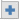 (Aby dopisać kolejne osoby, należy po kliknięciu na powyższe pole kliknąć przycisk , który pojawi się po prawej stronie)(Aby dopisać kolejne osoby, należy po kliknięciu na powyższe pole kliknąć przycisk , który pojawi się po prawej stronie)(Aby dopisać kolejne osoby, należy po kliknięciu na powyższe pole kliknąć przycisk , który pojawi się po prawej stronie)(Aby dopisać kolejne osoby, należy po kliknięciu na powyższe pole kliknąć przycisk , który pojawi się po prawej stronie)(Aby dopisać kolejne osoby, należy po kliknięciu na powyższe pole kliknąć przycisk , który pojawi się po prawej stronie)(Aby dopisać kolejne osoby, należy po kliknięciu na powyższe pole kliknąć przycisk , który pojawi się po prawej stronie)(Aby dopisać kolejne osoby, należy po kliknięciu na powyższe pole kliknąć przycisk , który pojawi się po prawej stronie)(Aby dopisać kolejne osoby, należy po kliknięciu na powyższe pole kliknąć przycisk , który pojawi się po prawej stronie)(Aby dopisać kolejne osoby, należy po kliknięciu na powyższe pole kliknąć przycisk , który pojawi się po prawej stronie)(Aby dopisać kolejne osoby, należy po kliknięciu na powyższe pole kliknąć przycisk , który pojawi się po prawej stronie)(Aby dopisać kolejne osoby, należy po kliknięciu na powyższe pole kliknąć przycisk , który pojawi się po prawej stronie)(Aby dopisać kolejne osoby, należy po kliknięciu na powyższe pole kliknąć przycisk , który pojawi się po prawej stronie)(Aby dopisać kolejne osoby, należy po kliknięciu na powyższe pole kliknąć przycisk , który pojawi się po prawej stronie)(Aby dopisać kolejne osoby, należy po kliknięciu na powyższe pole kliknąć przycisk , który pojawi się po prawej stronie)(Aby dopisać kolejne osoby, należy po kliknięciu na powyższe pole kliknąć przycisk , który pojawi się po prawej stronie)(Aby dopisać kolejne osoby, należy po kliknięciu na powyższe pole kliknąć przycisk , który pojawi się po prawej stronie)(Aby dopisać kolejne osoby, należy po kliknięciu na powyższe pole kliknąć przycisk , który pojawi się po prawej stronie)(Aby dopisać kolejne osoby, należy po kliknięciu na powyższe pole kliknąć przycisk , który pojawi się po prawej stronie)(Aby dopisać kolejne osoby, należy po kliknięciu na powyższe pole kliknąć przycisk , który pojawi się po prawej stronie)(Aby dopisać kolejne osoby, należy po kliknięciu na powyższe pole kliknąć przycisk , który pojawi się po prawej stronie)(Aby dopisać kolejne osoby, należy po kliknięciu na powyższe pole kliknąć przycisk , który pojawi się po prawej stronie)(Aby dopisać kolejne osoby, należy po kliknięciu na powyższe pole kliknąć przycisk , który pojawi się po prawej stronie)(Aby dopisać kolejne osoby, należy po kliknięciu na powyższe pole kliknąć przycisk , który pojawi się po prawej stronie)(Aby dopisać kolejne osoby, należy po kliknięciu na powyższe pole kliknąć przycisk , który pojawi się po prawej stronie)(Aby dopisać kolejne osoby, należy po kliknięciu na powyższe pole kliknąć przycisk , który pojawi się po prawej stronie)(Aby dopisać kolejne osoby, należy po kliknięciu na powyższe pole kliknąć przycisk , który pojawi się po prawej stronie)(Aby dopisać kolejne osoby, należy po kliknięciu na powyższe pole kliknąć przycisk , który pojawi się po prawej stronie)(Aby dopisać kolejne osoby, należy po kliknięciu na powyższe pole kliknąć przycisk , który pojawi się po prawej stronie)(Aby dopisać kolejne osoby, należy po kliknięciu na powyższe pole kliknąć przycisk , który pojawi się po prawej stronie)(Aby dopisać kolejne osoby, należy po kliknięciu na powyższe pole kliknąć przycisk , który pojawi się po prawej stronie)(Aby dopisać kolejne osoby, należy po kliknięciu na powyższe pole kliknąć przycisk , który pojawi się po prawej stronie)2D. Pełnomocnik2D. Pełnomocnik2D. Pełnomocnik2D. Pełnomocnik2D. Pełnomocnik2D. Pełnomocnik2D. Pełnomocnik2D. Pełnomocnik2D. Pełnomocnik2D. Pełnomocnik2D. Pełnomocnik2D. Pełnomocnik2D. Pełnomocnik2D. Pełnomocnik2D. Pełnomocnik2D. Pełnomocnik2D. Pełnomocnik2D. Pełnomocnik2D. Pełnomocnik2D. Pełnomocnik2D. Pełnomocnik2D. Pełnomocnik2D. Pełnomocnik2D. Pełnomocnik2D. Pełnomocnik2D. Pełnomocnik2D. Pełnomocnik2D. Pełnomocnik2D. Pełnomocnik2D. Pełnomocnik2D. Pełnomocnik2D. Pełnomocnik Wniosek wypełniany przez pełnomocnika (opcjonalnie)Jeśli zgłoszenie przesyłane jest w formie elektronicznej, należy załączyć pełnomocnictwo udzielone w formie elektronicznej oraz dowód uiszczenia opłaty skarbowej Wniosek wypełniany przez pełnomocnika (opcjonalnie)Jeśli zgłoszenie przesyłane jest w formie elektronicznej, należy załączyć pełnomocnictwo udzielone w formie elektronicznej oraz dowód uiszczenia opłaty skarbowej Wniosek wypełniany przez pełnomocnika (opcjonalnie)Jeśli zgłoszenie przesyłane jest w formie elektronicznej, należy załączyć pełnomocnictwo udzielone w formie elektronicznej oraz dowód uiszczenia opłaty skarbowej Wniosek wypełniany przez pełnomocnika (opcjonalnie)Jeśli zgłoszenie przesyłane jest w formie elektronicznej, należy załączyć pełnomocnictwo udzielone w formie elektronicznej oraz dowód uiszczenia opłaty skarbowej Wniosek wypełniany przez pełnomocnika (opcjonalnie)Jeśli zgłoszenie przesyłane jest w formie elektronicznej, należy załączyć pełnomocnictwo udzielone w formie elektronicznej oraz dowód uiszczenia opłaty skarbowej Wniosek wypełniany przez pełnomocnika (opcjonalnie)Jeśli zgłoszenie przesyłane jest w formie elektronicznej, należy załączyć pełnomocnictwo udzielone w formie elektronicznej oraz dowód uiszczenia opłaty skarbowej Wniosek wypełniany przez pełnomocnika (opcjonalnie)Jeśli zgłoszenie przesyłane jest w formie elektronicznej, należy załączyć pełnomocnictwo udzielone w formie elektronicznej oraz dowód uiszczenia opłaty skarbowej Wniosek wypełniany przez pełnomocnika (opcjonalnie)Jeśli zgłoszenie przesyłane jest w formie elektronicznej, należy załączyć pełnomocnictwo udzielone w formie elektronicznej oraz dowód uiszczenia opłaty skarbowej Wniosek wypełniany przez pełnomocnika (opcjonalnie)Jeśli zgłoszenie przesyłane jest w formie elektronicznej, należy załączyć pełnomocnictwo udzielone w formie elektronicznej oraz dowód uiszczenia opłaty skarbowej Wniosek wypełniany przez pełnomocnika (opcjonalnie)Jeśli zgłoszenie przesyłane jest w formie elektronicznej, należy załączyć pełnomocnictwo udzielone w formie elektronicznej oraz dowód uiszczenia opłaty skarbowej Wniosek wypełniany przez pełnomocnika (opcjonalnie)Jeśli zgłoszenie przesyłane jest w formie elektronicznej, należy załączyć pełnomocnictwo udzielone w formie elektronicznej oraz dowód uiszczenia opłaty skarbowej Wniosek wypełniany przez pełnomocnika (opcjonalnie)Jeśli zgłoszenie przesyłane jest w formie elektronicznej, należy załączyć pełnomocnictwo udzielone w formie elektronicznej oraz dowód uiszczenia opłaty skarbowej Wniosek wypełniany przez pełnomocnika (opcjonalnie)Jeśli zgłoszenie przesyłane jest w formie elektronicznej, należy załączyć pełnomocnictwo udzielone w formie elektronicznej oraz dowód uiszczenia opłaty skarbowej Wniosek wypełniany przez pełnomocnika (opcjonalnie)Jeśli zgłoszenie przesyłane jest w formie elektronicznej, należy załączyć pełnomocnictwo udzielone w formie elektronicznej oraz dowód uiszczenia opłaty skarbowej Wniosek wypełniany przez pełnomocnika (opcjonalnie)Jeśli zgłoszenie przesyłane jest w formie elektronicznej, należy załączyć pełnomocnictwo udzielone w formie elektronicznej oraz dowód uiszczenia opłaty skarbowej Wniosek wypełniany przez pełnomocnika (opcjonalnie)Jeśli zgłoszenie przesyłane jest w formie elektronicznej, należy załączyć pełnomocnictwo udzielone w formie elektronicznej oraz dowód uiszczenia opłaty skarbowej Wniosek wypełniany przez pełnomocnika (opcjonalnie)Jeśli zgłoszenie przesyłane jest w formie elektronicznej, należy załączyć pełnomocnictwo udzielone w formie elektronicznej oraz dowód uiszczenia opłaty skarbowej Wniosek wypełniany przez pełnomocnika (opcjonalnie)Jeśli zgłoszenie przesyłane jest w formie elektronicznej, należy załączyć pełnomocnictwo udzielone w formie elektronicznej oraz dowód uiszczenia opłaty skarbowej Wniosek wypełniany przez pełnomocnika (opcjonalnie)Jeśli zgłoszenie przesyłane jest w formie elektronicznej, należy załączyć pełnomocnictwo udzielone w formie elektronicznej oraz dowód uiszczenia opłaty skarbowej Wniosek wypełniany przez pełnomocnika (opcjonalnie)Jeśli zgłoszenie przesyłane jest w formie elektronicznej, należy załączyć pełnomocnictwo udzielone w formie elektronicznej oraz dowód uiszczenia opłaty skarbowej Wniosek wypełniany przez pełnomocnika (opcjonalnie)Jeśli zgłoszenie przesyłane jest w formie elektronicznej, należy załączyć pełnomocnictwo udzielone w formie elektronicznej oraz dowód uiszczenia opłaty skarbowej Wniosek wypełniany przez pełnomocnika (opcjonalnie)Jeśli zgłoszenie przesyłane jest w formie elektronicznej, należy załączyć pełnomocnictwo udzielone w formie elektronicznej oraz dowód uiszczenia opłaty skarbowej Wniosek wypełniany przez pełnomocnika (opcjonalnie)Jeśli zgłoszenie przesyłane jest w formie elektronicznej, należy załączyć pełnomocnictwo udzielone w formie elektronicznej oraz dowód uiszczenia opłaty skarbowej Wniosek wypełniany przez pełnomocnika (opcjonalnie)Jeśli zgłoszenie przesyłane jest w formie elektronicznej, należy załączyć pełnomocnictwo udzielone w formie elektronicznej oraz dowód uiszczenia opłaty skarbowej Wniosek wypełniany przez pełnomocnika (opcjonalnie)Jeśli zgłoszenie przesyłane jest w formie elektronicznej, należy załączyć pełnomocnictwo udzielone w formie elektronicznej oraz dowód uiszczenia opłaty skarbowej Wniosek wypełniany przez pełnomocnika (opcjonalnie)Jeśli zgłoszenie przesyłane jest w formie elektronicznej, należy załączyć pełnomocnictwo udzielone w formie elektronicznej oraz dowód uiszczenia opłaty skarbowej Wniosek wypełniany przez pełnomocnika (opcjonalnie)Jeśli zgłoszenie przesyłane jest w formie elektronicznej, należy załączyć pełnomocnictwo udzielone w formie elektronicznej oraz dowód uiszczenia opłaty skarbowej Wniosek wypełniany przez pełnomocnika (opcjonalnie)Jeśli zgłoszenie przesyłane jest w formie elektronicznej, należy załączyć pełnomocnictwo udzielone w formie elektronicznej oraz dowód uiszczenia opłaty skarbowej Wniosek wypełniany przez pełnomocnika (opcjonalnie)Jeśli zgłoszenie przesyłane jest w formie elektronicznej, należy załączyć pełnomocnictwo udzielone w formie elektronicznej oraz dowód uiszczenia opłaty skarbowej Wniosek wypełniany przez pełnomocnika (opcjonalnie)Jeśli zgłoszenie przesyłane jest w formie elektronicznej, należy załączyć pełnomocnictwo udzielone w formie elektronicznej oraz dowód uiszczenia opłaty skarbowej Wniosek wypełniany przez pełnomocnika (opcjonalnie)Jeśli zgłoszenie przesyłane jest w formie elektronicznej, należy załączyć pełnomocnictwo udzielone w formie elektronicznej oraz dowód uiszczenia opłaty skarbowej Wniosek wypełniany przez pełnomocnika (opcjonalnie)Jeśli zgłoszenie przesyłane jest w formie elektronicznej, należy załączyć pełnomocnictwo udzielone w formie elektronicznej oraz dowód uiszczenia opłaty skarbowej2E. Inspektor ochrony danych2E. Inspektor ochrony danych2E. Inspektor ochrony danych2E. Inspektor ochrony danych2E. Inspektor ochrony danych2E. Inspektor ochrony danych2E. Inspektor ochrony danych2E. Inspektor ochrony danych2E. Inspektor ochrony danych2E. Inspektor ochrony danych2E. Inspektor ochrony danych2E. Inspektor ochrony danych2E. Inspektor ochrony danych2E. Inspektor ochrony danych2E. Inspektor ochrony danych2E. Inspektor ochrony danych2E. Inspektor ochrony danych2E. Inspektor ochrony danych2E. Inspektor ochrony danych2E. Inspektor ochrony danych2E. Inspektor ochrony danych2E. Inspektor ochrony danych2E. Inspektor ochrony danych2E. Inspektor ochrony danych2E. Inspektor ochrony danych2E. Inspektor ochrony danych2E. Inspektor ochrony danych2E. Inspektor ochrony danych2E. Inspektor ochrony danych2E. Inspektor ochrony danych2E. Inspektor ochrony danych2E. Inspektor ochrony danychImię i nazwiskoImię i nazwiskoImię i nazwiskoNumer telefonuNumer telefonuNumer telefonuNumer telefonuNumer telefonuNumer telefonuNumer telefonuAdres e-mailAdres e-mail Inspektor nie został wyznaczony Inspektor nie został wyznaczony Inspektor nie został wyznaczony Inspektor nie został wyznaczony Inspektor nie został wyznaczony Inspektor nie został wyznaczony Inspektor nie został wyznaczony Inspektor nie został wyznaczony Inspektor nie został wyznaczony Inspektor nie został wyznaczony Inspektor nie został wyznaczony Inspektor nie został wyznaczony Inspektor nie został wyznaczony Inspektor nie został wyznaczony Inspektor nie został wyznaczony Inspektor nie został wyznaczony Inspektor nie został wyznaczony Inspektor nie został wyznaczony Inspektor nie został wyznaczony Inspektor nie został wyznaczony Inspektor nie został wyznaczony Inspektor nie został wyznaczony Inspektor nie został wyznaczony Inspektor nie został wyznaczony Inspektor nie został wyznaczony Inspektor nie został wyznaczony Inspektor nie został wyznaczony Inspektor nie został wyznaczony Inspektor nie został wyznaczony Inspektor nie został wyznaczony Inspektor nie został wyznaczony Inspektor nie został wyznaczonyJeśli inspektor nie został wyznaczony podaj dane innego punktu kontaktowego, od którego można uzyskać więcej informacji o naruszeniu.Jeśli inspektor nie został wyznaczony podaj dane innego punktu kontaktowego, od którego można uzyskać więcej informacji o naruszeniu.Jeśli inspektor nie został wyznaczony podaj dane innego punktu kontaktowego, od którego można uzyskać więcej informacji o naruszeniu.Jeśli inspektor nie został wyznaczony podaj dane innego punktu kontaktowego, od którego można uzyskać więcej informacji o naruszeniu.Jeśli inspektor nie został wyznaczony podaj dane innego punktu kontaktowego, od którego można uzyskać więcej informacji o naruszeniu.Jeśli inspektor nie został wyznaczony podaj dane innego punktu kontaktowego, od którego można uzyskać więcej informacji o naruszeniu.Jeśli inspektor nie został wyznaczony podaj dane innego punktu kontaktowego, od którego można uzyskać więcej informacji o naruszeniu.Jeśli inspektor nie został wyznaczony podaj dane innego punktu kontaktowego, od którego można uzyskać więcej informacji o naruszeniu.Jeśli inspektor nie został wyznaczony podaj dane innego punktu kontaktowego, od którego można uzyskać więcej informacji o naruszeniu.Jeśli inspektor nie został wyznaczony podaj dane innego punktu kontaktowego, od którego można uzyskać więcej informacji o naruszeniu.Jeśli inspektor nie został wyznaczony podaj dane innego punktu kontaktowego, od którego można uzyskać więcej informacji o naruszeniu.Jeśli inspektor nie został wyznaczony podaj dane innego punktu kontaktowego, od którego można uzyskać więcej informacji o naruszeniu.Jeśli inspektor nie został wyznaczony podaj dane innego punktu kontaktowego, od którego można uzyskać więcej informacji o naruszeniu.Jeśli inspektor nie został wyznaczony podaj dane innego punktu kontaktowego, od którego można uzyskać więcej informacji o naruszeniu.Jeśli inspektor nie został wyznaczony podaj dane innego punktu kontaktowego, od którego można uzyskać więcej informacji o naruszeniu.Jeśli inspektor nie został wyznaczony podaj dane innego punktu kontaktowego, od którego można uzyskać więcej informacji o naruszeniu.Jeśli inspektor nie został wyznaczony podaj dane innego punktu kontaktowego, od którego można uzyskać więcej informacji o naruszeniu.Jeśli inspektor nie został wyznaczony podaj dane innego punktu kontaktowego, od którego można uzyskać więcej informacji o naruszeniu.Jeśli inspektor nie został wyznaczony podaj dane innego punktu kontaktowego, od którego można uzyskać więcej informacji o naruszeniu.Jeśli inspektor nie został wyznaczony podaj dane innego punktu kontaktowego, od którego można uzyskać więcej informacji o naruszeniu.Jeśli inspektor nie został wyznaczony podaj dane innego punktu kontaktowego, od którego można uzyskać więcej informacji o naruszeniu.Jeśli inspektor nie został wyznaczony podaj dane innego punktu kontaktowego, od którego można uzyskać więcej informacji o naruszeniu.Jeśli inspektor nie został wyznaczony podaj dane innego punktu kontaktowego, od którego można uzyskać więcej informacji o naruszeniu.Jeśli inspektor nie został wyznaczony podaj dane innego punktu kontaktowego, od którego można uzyskać więcej informacji o naruszeniu.Jeśli inspektor nie został wyznaczony podaj dane innego punktu kontaktowego, od którego można uzyskać więcej informacji o naruszeniu.Jeśli inspektor nie został wyznaczony podaj dane innego punktu kontaktowego, od którego można uzyskać więcej informacji o naruszeniu.Jeśli inspektor nie został wyznaczony podaj dane innego punktu kontaktowego, od którego można uzyskać więcej informacji o naruszeniu.Jeśli inspektor nie został wyznaczony podaj dane innego punktu kontaktowego, od którego można uzyskać więcej informacji o naruszeniu.Jeśli inspektor nie został wyznaczony podaj dane innego punktu kontaktowego, od którego można uzyskać więcej informacji o naruszeniu.Jeśli inspektor nie został wyznaczony podaj dane innego punktu kontaktowego, od którego można uzyskać więcej informacji o naruszeniu.Jeśli inspektor nie został wyznaczony podaj dane innego punktu kontaktowego, od którego można uzyskać więcej informacji o naruszeniu.Jeśli inspektor nie został wyznaczony podaj dane innego punktu kontaktowego, od którego można uzyskać więcej informacji o naruszeniu.2F. Inne podmioty uczestniczące w przetwarzaniu danych, których dotyczy naruszenie (opcjonalnie)2F. Inne podmioty uczestniczące w przetwarzaniu danych, których dotyczy naruszenie (opcjonalnie)2F. Inne podmioty uczestniczące w przetwarzaniu danych, których dotyczy naruszenie (opcjonalnie)2F. Inne podmioty uczestniczące w przetwarzaniu danych, których dotyczy naruszenie (opcjonalnie)2F. Inne podmioty uczestniczące w przetwarzaniu danych, których dotyczy naruszenie (opcjonalnie)2F. Inne podmioty uczestniczące w przetwarzaniu danych, których dotyczy naruszenie (opcjonalnie)2F. Inne podmioty uczestniczące w przetwarzaniu danych, których dotyczy naruszenie (opcjonalnie)2F. Inne podmioty uczestniczące w przetwarzaniu danych, których dotyczy naruszenie (opcjonalnie)2F. Inne podmioty uczestniczące w przetwarzaniu danych, których dotyczy naruszenie (opcjonalnie)2F. Inne podmioty uczestniczące w przetwarzaniu danych, których dotyczy naruszenie (opcjonalnie)2F. Inne podmioty uczestniczące w przetwarzaniu danych, których dotyczy naruszenie (opcjonalnie)2F. Inne podmioty uczestniczące w przetwarzaniu danych, których dotyczy naruszenie (opcjonalnie)2F. Inne podmioty uczestniczące w przetwarzaniu danych, których dotyczy naruszenie (opcjonalnie)2F. Inne podmioty uczestniczące w przetwarzaniu danych, których dotyczy naruszenie (opcjonalnie)2F. Inne podmioty uczestniczące w przetwarzaniu danych, których dotyczy naruszenie (opcjonalnie)2F. Inne podmioty uczestniczące w przetwarzaniu danych, których dotyczy naruszenie (opcjonalnie)2F. Inne podmioty uczestniczące w przetwarzaniu danych, których dotyczy naruszenie (opcjonalnie)2F. Inne podmioty uczestniczące w przetwarzaniu danych, których dotyczy naruszenie (opcjonalnie)2F. Inne podmioty uczestniczące w przetwarzaniu danych, których dotyczy naruszenie (opcjonalnie)2F. Inne podmioty uczestniczące w przetwarzaniu danych, których dotyczy naruszenie (opcjonalnie)2F. Inne podmioty uczestniczące w przetwarzaniu danych, których dotyczy naruszenie (opcjonalnie)2F. Inne podmioty uczestniczące w przetwarzaniu danych, których dotyczy naruszenie (opcjonalnie)2F. Inne podmioty uczestniczące w przetwarzaniu danych, których dotyczy naruszenie (opcjonalnie)2F. Inne podmioty uczestniczące w przetwarzaniu danych, których dotyczy naruszenie (opcjonalnie)2F. Inne podmioty uczestniczące w przetwarzaniu danych, których dotyczy naruszenie (opcjonalnie)2F. Inne podmioty uczestniczące w przetwarzaniu danych, których dotyczy naruszenie (opcjonalnie)2F. Inne podmioty uczestniczące w przetwarzaniu danych, których dotyczy naruszenie (opcjonalnie)2F. Inne podmioty uczestniczące w przetwarzaniu danych, których dotyczy naruszenie (opcjonalnie)2F. Inne podmioty uczestniczące w przetwarzaniu danych, których dotyczy naruszenie (opcjonalnie)2F. Inne podmioty uczestniczące w przetwarzaniu danych, których dotyczy naruszenie (opcjonalnie)2F. Inne podmioty uczestniczące w przetwarzaniu danych, których dotyczy naruszenie (opcjonalnie)2F. Inne podmioty uczestniczące w przetwarzaniu danych, których dotyczy naruszenie (opcjonalnie)Podaj nazwy podmiotów, dane kontaktowe i wyjaśnij ich rolę w procesie przetwarzania, którego dotyczy naruszenie (np. podmiot przetwarzający, współadministratora, operator pocztowy itp.)Podaj nazwy podmiotów, dane kontaktowe i wyjaśnij ich rolę w procesie przetwarzania, którego dotyczy naruszenie (np. podmiot przetwarzający, współadministratora, operator pocztowy itp.)Podaj nazwy podmiotów, dane kontaktowe i wyjaśnij ich rolę w procesie przetwarzania, którego dotyczy naruszenie (np. podmiot przetwarzający, współadministratora, operator pocztowy itp.)Podaj nazwy podmiotów, dane kontaktowe i wyjaśnij ich rolę w procesie przetwarzania, którego dotyczy naruszenie (np. podmiot przetwarzający, współadministratora, operator pocztowy itp.)Podaj nazwy podmiotów, dane kontaktowe i wyjaśnij ich rolę w procesie przetwarzania, którego dotyczy naruszenie (np. podmiot przetwarzający, współadministratora, operator pocztowy itp.)Podaj nazwy podmiotów, dane kontaktowe i wyjaśnij ich rolę w procesie przetwarzania, którego dotyczy naruszenie (np. podmiot przetwarzający, współadministratora, operator pocztowy itp.)Podaj nazwy podmiotów, dane kontaktowe i wyjaśnij ich rolę w procesie przetwarzania, którego dotyczy naruszenie (np. podmiot przetwarzający, współadministratora, operator pocztowy itp.)Podaj nazwy podmiotów, dane kontaktowe i wyjaśnij ich rolę w procesie przetwarzania, którego dotyczy naruszenie (np. podmiot przetwarzający, współadministratora, operator pocztowy itp.)Podaj nazwy podmiotów, dane kontaktowe i wyjaśnij ich rolę w procesie przetwarzania, którego dotyczy naruszenie (np. podmiot przetwarzający, współadministratora, operator pocztowy itp.)Podaj nazwy podmiotów, dane kontaktowe i wyjaśnij ich rolę w procesie przetwarzania, którego dotyczy naruszenie (np. podmiot przetwarzający, współadministratora, operator pocztowy itp.)Podaj nazwy podmiotów, dane kontaktowe i wyjaśnij ich rolę w procesie przetwarzania, którego dotyczy naruszenie (np. podmiot przetwarzający, współadministratora, operator pocztowy itp.)Podaj nazwy podmiotów, dane kontaktowe i wyjaśnij ich rolę w procesie przetwarzania, którego dotyczy naruszenie (np. podmiot przetwarzający, współadministratora, operator pocztowy itp.)Podaj nazwy podmiotów, dane kontaktowe i wyjaśnij ich rolę w procesie przetwarzania, którego dotyczy naruszenie (np. podmiot przetwarzający, współadministratora, operator pocztowy itp.)Podaj nazwy podmiotów, dane kontaktowe i wyjaśnij ich rolę w procesie przetwarzania, którego dotyczy naruszenie (np. podmiot przetwarzający, współadministratora, operator pocztowy itp.)Podaj nazwy podmiotów, dane kontaktowe i wyjaśnij ich rolę w procesie przetwarzania, którego dotyczy naruszenie (np. podmiot przetwarzający, współadministratora, operator pocztowy itp.)Podaj nazwy podmiotów, dane kontaktowe i wyjaśnij ich rolę w procesie przetwarzania, którego dotyczy naruszenie (np. podmiot przetwarzający, współadministratora, operator pocztowy itp.)Podaj nazwy podmiotów, dane kontaktowe i wyjaśnij ich rolę w procesie przetwarzania, którego dotyczy naruszenie (np. podmiot przetwarzający, współadministratora, operator pocztowy itp.)Podaj nazwy podmiotów, dane kontaktowe i wyjaśnij ich rolę w procesie przetwarzania, którego dotyczy naruszenie (np. podmiot przetwarzający, współadministratora, operator pocztowy itp.)Podaj nazwy podmiotów, dane kontaktowe i wyjaśnij ich rolę w procesie przetwarzania, którego dotyczy naruszenie (np. podmiot przetwarzający, współadministratora, operator pocztowy itp.)Podaj nazwy podmiotów, dane kontaktowe i wyjaśnij ich rolę w procesie przetwarzania, którego dotyczy naruszenie (np. podmiot przetwarzający, współadministratora, operator pocztowy itp.)Podaj nazwy podmiotów, dane kontaktowe i wyjaśnij ich rolę w procesie przetwarzania, którego dotyczy naruszenie (np. podmiot przetwarzający, współadministratora, operator pocztowy itp.)Podaj nazwy podmiotów, dane kontaktowe i wyjaśnij ich rolę w procesie przetwarzania, którego dotyczy naruszenie (np. podmiot przetwarzający, współadministratora, operator pocztowy itp.)Podaj nazwy podmiotów, dane kontaktowe i wyjaśnij ich rolę w procesie przetwarzania, którego dotyczy naruszenie (np. podmiot przetwarzający, współadministratora, operator pocztowy itp.)Podaj nazwy podmiotów, dane kontaktowe i wyjaśnij ich rolę w procesie przetwarzania, którego dotyczy naruszenie (np. podmiot przetwarzający, współadministratora, operator pocztowy itp.)Podaj nazwy podmiotów, dane kontaktowe i wyjaśnij ich rolę w procesie przetwarzania, którego dotyczy naruszenie (np. podmiot przetwarzający, współadministratora, operator pocztowy itp.)Podaj nazwy podmiotów, dane kontaktowe i wyjaśnij ich rolę w procesie przetwarzania, którego dotyczy naruszenie (np. podmiot przetwarzający, współadministratora, operator pocztowy itp.)Podaj nazwy podmiotów, dane kontaktowe i wyjaśnij ich rolę w procesie przetwarzania, którego dotyczy naruszenie (np. podmiot przetwarzający, współadministratora, operator pocztowy itp.)Podaj nazwy podmiotów, dane kontaktowe i wyjaśnij ich rolę w procesie przetwarzania, którego dotyczy naruszenie (np. podmiot przetwarzający, współadministratora, operator pocztowy itp.)Podaj nazwy podmiotów, dane kontaktowe i wyjaśnij ich rolę w procesie przetwarzania, którego dotyczy naruszenie (np. podmiot przetwarzający, współadministratora, operator pocztowy itp.)Podaj nazwy podmiotów, dane kontaktowe i wyjaśnij ich rolę w procesie przetwarzania, którego dotyczy naruszenie (np. podmiot przetwarzający, współadministratora, operator pocztowy itp.)Podaj nazwy podmiotów, dane kontaktowe i wyjaśnij ich rolę w procesie przetwarzania, którego dotyczy naruszenie (np. podmiot przetwarzający, współadministratora, operator pocztowy itp.)Podaj nazwy podmiotów, dane kontaktowe i wyjaśnij ich rolę w procesie przetwarzania, którego dotyczy naruszenie (np. podmiot przetwarzający, współadministratora, operator pocztowy itp.)(Aby dopisać kolejne podmioty, należy po kliknięciu na powyższe pole kliknąć przycisk , który pojawi się po prawej stronie)(Aby dopisać kolejne podmioty, należy po kliknięciu na powyższe pole kliknąć przycisk , który pojawi się po prawej stronie)(Aby dopisać kolejne podmioty, należy po kliknięciu na powyższe pole kliknąć przycisk , który pojawi się po prawej stronie)(Aby dopisać kolejne podmioty, należy po kliknięciu na powyższe pole kliknąć przycisk , który pojawi się po prawej stronie)(Aby dopisać kolejne podmioty, należy po kliknięciu na powyższe pole kliknąć przycisk , który pojawi się po prawej stronie)(Aby dopisać kolejne podmioty, należy po kliknięciu na powyższe pole kliknąć przycisk , który pojawi się po prawej stronie)(Aby dopisać kolejne podmioty, należy po kliknięciu na powyższe pole kliknąć przycisk , który pojawi się po prawej stronie)(Aby dopisać kolejne podmioty, należy po kliknięciu na powyższe pole kliknąć przycisk , który pojawi się po prawej stronie)(Aby dopisać kolejne podmioty, należy po kliknięciu na powyższe pole kliknąć przycisk , który pojawi się po prawej stronie)(Aby dopisać kolejne podmioty, należy po kliknięciu na powyższe pole kliknąć przycisk , który pojawi się po prawej stronie)(Aby dopisać kolejne podmioty, należy po kliknięciu na powyższe pole kliknąć przycisk , który pojawi się po prawej stronie)(Aby dopisać kolejne podmioty, należy po kliknięciu na powyższe pole kliknąć przycisk , który pojawi się po prawej stronie)(Aby dopisać kolejne podmioty, należy po kliknięciu na powyższe pole kliknąć przycisk , który pojawi się po prawej stronie)(Aby dopisać kolejne podmioty, należy po kliknięciu na powyższe pole kliknąć przycisk , który pojawi się po prawej stronie)(Aby dopisać kolejne podmioty, należy po kliknięciu na powyższe pole kliknąć przycisk , który pojawi się po prawej stronie)(Aby dopisać kolejne podmioty, należy po kliknięciu na powyższe pole kliknąć przycisk , który pojawi się po prawej stronie)(Aby dopisać kolejne podmioty, należy po kliknięciu na powyższe pole kliknąć przycisk , który pojawi się po prawej stronie)(Aby dopisać kolejne podmioty, należy po kliknięciu na powyższe pole kliknąć przycisk , który pojawi się po prawej stronie)(Aby dopisać kolejne podmioty, należy po kliknięciu na powyższe pole kliknąć przycisk , który pojawi się po prawej stronie)(Aby dopisać kolejne podmioty, należy po kliknięciu na powyższe pole kliknąć przycisk , który pojawi się po prawej stronie)(Aby dopisać kolejne podmioty, należy po kliknięciu na powyższe pole kliknąć przycisk , który pojawi się po prawej stronie)(Aby dopisać kolejne podmioty, należy po kliknięciu na powyższe pole kliknąć przycisk , który pojawi się po prawej stronie)(Aby dopisać kolejne podmioty, należy po kliknięciu na powyższe pole kliknąć przycisk , który pojawi się po prawej stronie)(Aby dopisać kolejne podmioty, należy po kliknięciu na powyższe pole kliknąć przycisk , który pojawi się po prawej stronie)(Aby dopisać kolejne podmioty, należy po kliknięciu na powyższe pole kliknąć przycisk , który pojawi się po prawej stronie)(Aby dopisać kolejne podmioty, należy po kliknięciu na powyższe pole kliknąć przycisk , który pojawi się po prawej stronie)(Aby dopisać kolejne podmioty, należy po kliknięciu na powyższe pole kliknąć przycisk , który pojawi się po prawej stronie)(Aby dopisać kolejne podmioty, należy po kliknięciu na powyższe pole kliknąć przycisk , który pojawi się po prawej stronie)(Aby dopisać kolejne podmioty, należy po kliknięciu na powyższe pole kliknąć przycisk , który pojawi się po prawej stronie)(Aby dopisać kolejne podmioty, należy po kliknięciu na powyższe pole kliknąć przycisk , który pojawi się po prawej stronie)(Aby dopisać kolejne podmioty, należy po kliknięciu na powyższe pole kliknąć przycisk , który pojawi się po prawej stronie)(Aby dopisać kolejne podmioty, należy po kliknięciu na powyższe pole kliknąć przycisk , który pojawi się po prawej stronie)Czas naruszeniaCzas naruszeniaCzas naruszeniaCzas naruszeniaCzas naruszeniaCzas naruszeniaCzas naruszeniaCzas naruszeniaCzas naruszeniaCzas naruszeniaCzas naruszeniaCzas naruszeniaCzas naruszeniaCzas naruszeniaCzas naruszeniaCzas naruszeniaCzas naruszeniaCzas naruszeniaCzas naruszeniaCzas naruszeniaCzas naruszeniaCzas naruszeniaCzas naruszeniaCzas naruszeniaCzas naruszeniaCzas naruszeniaCzas naruszeniaCzas naruszeniaCzas naruszeniaCzas naruszeniaCzas naruszeniaCzas naruszenia3A. Wykrycie naruszenia i powiadomienie organu nadzorczego3A. Wykrycie naruszenia i powiadomienie organu nadzorczego3A. Wykrycie naruszenia i powiadomienie organu nadzorczego3A. Wykrycie naruszenia i powiadomienie organu nadzorczego3A. Wykrycie naruszenia i powiadomienie organu nadzorczego3A. Wykrycie naruszenia i powiadomienie organu nadzorczego3A. Wykrycie naruszenia i powiadomienie organu nadzorczego3A. Wykrycie naruszenia i powiadomienie organu nadzorczego3A. Wykrycie naruszenia i powiadomienie organu nadzorczego3A. Wykrycie naruszenia i powiadomienie organu nadzorczego3A. Wykrycie naruszenia i powiadomienie organu nadzorczego3A. Wykrycie naruszenia i powiadomienie organu nadzorczego3A. Wykrycie naruszenia i powiadomienie organu nadzorczego3A. Wykrycie naruszenia i powiadomienie organu nadzorczego3A. Wykrycie naruszenia i powiadomienie organu nadzorczego3A. Wykrycie naruszenia i powiadomienie organu nadzorczego3A. Wykrycie naruszenia i powiadomienie organu nadzorczego3A. Wykrycie naruszenia i powiadomienie organu nadzorczego3A. Wykrycie naruszenia i powiadomienie organu nadzorczego3A. Wykrycie naruszenia i powiadomienie organu nadzorczego3A. Wykrycie naruszenia i powiadomienie organu nadzorczego3A. Wykrycie naruszenia i powiadomienie organu nadzorczego3A. Wykrycie naruszenia i powiadomienie organu nadzorczego3A. Wykrycie naruszenia i powiadomienie organu nadzorczego3A. Wykrycie naruszenia i powiadomienie organu nadzorczego3A. Wykrycie naruszenia i powiadomienie organu nadzorczego3A. Wykrycie naruszenia i powiadomienie organu nadzorczego3A. Wykrycie naruszenia i powiadomienie organu nadzorczego3A. Wykrycie naruszenia i powiadomienie organu nadzorczego3A. Wykrycie naruszenia i powiadomienie organu nadzorczego3A. Wykrycie naruszenia i powiadomienie organu nadzorczego3A. Wykrycie naruszenia i powiadomienie organu nadzorczegoData stwierdzenia naruszenia
Wskaż kiedy dowiedziałeś/aś się o naruszeniu.
Jeśli nie znasz dokładnego terminu, podaj czas przybliżony.Data stwierdzenia naruszenia
Wskaż kiedy dowiedziałeś/aś się o naruszeniu.
Jeśli nie znasz dokładnego terminu, podaj czas przybliżony.Data stwierdzenia naruszenia
Wskaż kiedy dowiedziałeś/aś się o naruszeniu.
Jeśli nie znasz dokładnego terminu, podaj czas przybliżony.Data stwierdzenia naruszenia
Wskaż kiedy dowiedziałeś/aś się o naruszeniu.
Jeśli nie znasz dokładnego terminu, podaj czas przybliżony.Data stwierdzenia naruszenia
Wskaż kiedy dowiedziałeś/aś się o naruszeniu.
Jeśli nie znasz dokładnego terminu, podaj czas przybliżony.Data stwierdzenia naruszenia
Wskaż kiedy dowiedziałeś/aś się o naruszeniu.
Jeśli nie znasz dokładnego terminu, podaj czas przybliżony.Data stwierdzenia naruszenia
Wskaż kiedy dowiedziałeś/aś się o naruszeniu.
Jeśli nie znasz dokładnego terminu, podaj czas przybliżony.Data stwierdzenia naruszenia
Wskaż kiedy dowiedziałeś/aś się o naruszeniu.
Jeśli nie znasz dokładnego terminu, podaj czas przybliżony.Data stwierdzenia naruszenia
Wskaż kiedy dowiedziałeś/aś się o naruszeniu.
Jeśli nie znasz dokładnego terminu, podaj czas przybliżony.Data stwierdzenia naruszenia
Wskaż kiedy dowiedziałeś/aś się o naruszeniu.
Jeśli nie znasz dokładnego terminu, podaj czas przybliżony.Data stwierdzenia naruszenia
Wskaż kiedy dowiedziałeś/aś się o naruszeniu.
Jeśli nie znasz dokładnego terminu, podaj czas przybliżony.Data stwierdzenia naruszenia
Wskaż kiedy dowiedziałeś/aś się o naruszeniu.
Jeśli nie znasz dokładnego terminu, podaj czas przybliżony.Sposób stwierdzenia naruszenia
Np. zgłoszenie osoby której dane dotyczą czy cykliczny przegląd logów systemowych zgodnie z wdrożoną polityką bezpieczeństwaSposób stwierdzenia naruszenia
Np. zgłoszenie osoby której dane dotyczą czy cykliczny przegląd logów systemowych zgodnie z wdrożoną polityką bezpieczeństwaSposób stwierdzenia naruszenia
Np. zgłoszenie osoby której dane dotyczą czy cykliczny przegląd logów systemowych zgodnie z wdrożoną polityką bezpieczeństwaSposób stwierdzenia naruszenia
Np. zgłoszenie osoby której dane dotyczą czy cykliczny przegląd logów systemowych zgodnie z wdrożoną polityką bezpieczeństwaSposób stwierdzenia naruszenia
Np. zgłoszenie osoby której dane dotyczą czy cykliczny przegląd logów systemowych zgodnie z wdrożoną polityką bezpieczeństwaSposób stwierdzenia naruszenia
Np. zgłoszenie osoby której dane dotyczą czy cykliczny przegląd logów systemowych zgodnie z wdrożoną polityką bezpieczeństwaSposób stwierdzenia naruszenia
Np. zgłoszenie osoby której dane dotyczą czy cykliczny przegląd logów systemowych zgodnie z wdrożoną polityką bezpieczeństwaSposób stwierdzenia naruszenia
Np. zgłoszenie osoby której dane dotyczą czy cykliczny przegląd logów systemowych zgodnie z wdrożoną polityką bezpieczeństwaSposób stwierdzenia naruszenia
Np. zgłoszenie osoby której dane dotyczą czy cykliczny przegląd logów systemowych zgodnie z wdrożoną polityką bezpieczeństwaSposób stwierdzenia naruszenia
Np. zgłoszenie osoby której dane dotyczą czy cykliczny przegląd logów systemowych zgodnie z wdrożoną polityką bezpieczeństwaSposób stwierdzenia naruszenia
Np. zgłoszenie osoby której dane dotyczą czy cykliczny przegląd logów systemowych zgodnie z wdrożoną polityką bezpieczeństwaSposób stwierdzenia naruszenia
Np. zgłoszenie osoby której dane dotyczą czy cykliczny przegląd logów systemowych zgodnie z wdrożoną polityką bezpieczeństwaSposób stwierdzenia naruszenia
Np. zgłoszenie osoby której dane dotyczą czy cykliczny przegląd logów systemowych zgodnie z wdrożoną polityką bezpieczeństwaSposób stwierdzenia naruszenia
Np. zgłoszenie osoby której dane dotyczą czy cykliczny przegląd logów systemowych zgodnie z wdrożoną polityką bezpieczeństwaSposób stwierdzenia naruszenia
Np. zgłoszenie osoby której dane dotyczą czy cykliczny przegląd logów systemowych zgodnie z wdrożoną polityką bezpieczeństwaSposób stwierdzenia naruszenia
Np. zgłoszenie osoby której dane dotyczą czy cykliczny przegląd logów systemowych zgodnie z wdrożoną polityką bezpieczeństwaSposób stwierdzenia naruszenia
Np. zgłoszenie osoby której dane dotyczą czy cykliczny przegląd logów systemowych zgodnie z wdrożoną polityką bezpieczeństwaSposób stwierdzenia naruszenia
Np. zgłoszenie osoby której dane dotyczą czy cykliczny przegląd logów systemowych zgodnie z wdrożoną polityką bezpieczeństwaSposób stwierdzenia naruszenia
Np. zgłoszenie osoby której dane dotyczą czy cykliczny przegląd logów systemowych zgodnie z wdrożoną polityką bezpieczeństwaSposób stwierdzenia naruszenia
Np. zgłoszenie osoby której dane dotyczą czy cykliczny przegląd logów systemowych zgodnie z wdrożoną polityką bezpieczeństwaSposób stwierdzenia naruszenia
Np. zgłoszenie osoby której dane dotyczą czy cykliczny przegląd logów systemowych zgodnie z wdrożoną polityką bezpieczeństwaSposób stwierdzenia naruszenia
Np. zgłoszenie osoby której dane dotyczą czy cykliczny przegląd logów systemowych zgodnie z wdrożoną polityką bezpieczeństwaSposób stwierdzenia naruszenia
Np. zgłoszenie osoby której dane dotyczą czy cykliczny przegląd logów systemowych zgodnie z wdrożoną polityką bezpieczeństwaSposób stwierdzenia naruszenia
Np. zgłoszenie osoby której dane dotyczą czy cykliczny przegląd logów systemowych zgodnie z wdrożoną polityką bezpieczeństwaSposób stwierdzenia naruszenia
Np. zgłoszenie osoby której dane dotyczą czy cykliczny przegląd logów systemowych zgodnie z wdrożoną polityką bezpieczeństwaSposób stwierdzenia naruszenia
Np. zgłoszenie osoby której dane dotyczą czy cykliczny przegląd logów systemowych zgodnie z wdrożoną polityką bezpieczeństwaSposób stwierdzenia naruszenia
Np. zgłoszenie osoby której dane dotyczą czy cykliczny przegląd logów systemowych zgodnie z wdrożoną polityką bezpieczeństwaSposób stwierdzenia naruszenia
Np. zgłoszenie osoby której dane dotyczą czy cykliczny przegląd logów systemowych zgodnie z wdrożoną polityką bezpieczeństwaSposób stwierdzenia naruszenia
Np. zgłoszenie osoby której dane dotyczą czy cykliczny przegląd logów systemowych zgodnie z wdrożoną polityką bezpieczeństwaSposób stwierdzenia naruszenia
Np. zgłoszenie osoby której dane dotyczą czy cykliczny przegląd logów systemowych zgodnie z wdrożoną polityką bezpieczeństwaSposób stwierdzenia naruszenia
Np. zgłoszenie osoby której dane dotyczą czy cykliczny przegląd logów systemowych zgodnie z wdrożoną polityką bezpieczeństwaSposób stwierdzenia naruszenia
Np. zgłoszenie osoby której dane dotyczą czy cykliczny przegląd logów systemowych zgodnie z wdrożoną polityką bezpieczeństwaData powiadomienia przez podmiot przetwarzający
(opcjonalnie) 
Jeśli nie znasz dokładnego terminu, podaj czas przybliżony.Data powiadomienia przez podmiot przetwarzający
(opcjonalnie) 
Jeśli nie znasz dokładnego terminu, podaj czas przybliżony.Data powiadomienia przez podmiot przetwarzający
(opcjonalnie) 
Jeśli nie znasz dokładnego terminu, podaj czas przybliżony.Data powiadomienia przez podmiot przetwarzający
(opcjonalnie) 
Jeśli nie znasz dokładnego terminu, podaj czas przybliżony.Data powiadomienia przez podmiot przetwarzający
(opcjonalnie) 
Jeśli nie znasz dokładnego terminu, podaj czas przybliżony.Data powiadomienia przez podmiot przetwarzający
(opcjonalnie) 
Jeśli nie znasz dokładnego terminu, podaj czas przybliżony.Data powiadomienia przez podmiot przetwarzający
(opcjonalnie) 
Jeśli nie znasz dokładnego terminu, podaj czas przybliżony.Data powiadomienia przez podmiot przetwarzający
(opcjonalnie) 
Jeśli nie znasz dokładnego terminu, podaj czas przybliżony.Data powiadomienia przez podmiot przetwarzający
(opcjonalnie) 
Jeśli nie znasz dokładnego terminu, podaj czas przybliżony.Data powiadomienia przez podmiot przetwarzający
(opcjonalnie) 
Jeśli nie znasz dokładnego terminu, podaj czas przybliżony.Data powiadomienia przez podmiot przetwarzający
(opcjonalnie) 
Jeśli nie znasz dokładnego terminu, podaj czas przybliżony.Data powiadomienia przez podmiot przetwarzający
(opcjonalnie) 
Jeśli nie znasz dokładnego terminu, podaj czas przybliżony.Data powiadomienia przez podmiot przetwarzający
(opcjonalnie) 
Jeśli nie znasz dokładnego terminu, podaj czas przybliżony.Powody opóźnienia powiadomienia organu nadzorczego o naruszeniu
Pole obowiązkowe jeśli czas od momentu stwierdzenia naruszenia do czasu wypełniania formularza jest dłuższy niż 72hPowody opóźnienia powiadomienia organu nadzorczego o naruszeniu
Pole obowiązkowe jeśli czas od momentu stwierdzenia naruszenia do czasu wypełniania formularza jest dłuższy niż 72hPowody opóźnienia powiadomienia organu nadzorczego o naruszeniu
Pole obowiązkowe jeśli czas od momentu stwierdzenia naruszenia do czasu wypełniania formularza jest dłuższy niż 72hPowody opóźnienia powiadomienia organu nadzorczego o naruszeniu
Pole obowiązkowe jeśli czas od momentu stwierdzenia naruszenia do czasu wypełniania formularza jest dłuższy niż 72hPowody opóźnienia powiadomienia organu nadzorczego o naruszeniu
Pole obowiązkowe jeśli czas od momentu stwierdzenia naruszenia do czasu wypełniania formularza jest dłuższy niż 72hPowody opóźnienia powiadomienia organu nadzorczego o naruszeniu
Pole obowiązkowe jeśli czas od momentu stwierdzenia naruszenia do czasu wypełniania formularza jest dłuższy niż 72hPowody opóźnienia powiadomienia organu nadzorczego o naruszeniu
Pole obowiązkowe jeśli czas od momentu stwierdzenia naruszenia do czasu wypełniania formularza jest dłuższy niż 72hPowody opóźnienia powiadomienia organu nadzorczego o naruszeniu
Pole obowiązkowe jeśli czas od momentu stwierdzenia naruszenia do czasu wypełniania formularza jest dłuższy niż 72hPowody opóźnienia powiadomienia organu nadzorczego o naruszeniu
Pole obowiązkowe jeśli czas od momentu stwierdzenia naruszenia do czasu wypełniania formularza jest dłuższy niż 72hPowody opóźnienia powiadomienia organu nadzorczego o naruszeniu
Pole obowiązkowe jeśli czas od momentu stwierdzenia naruszenia do czasu wypełniania formularza jest dłuższy niż 72hPowody opóźnienia powiadomienia organu nadzorczego o naruszeniu
Pole obowiązkowe jeśli czas od momentu stwierdzenia naruszenia do czasu wypełniania formularza jest dłuższy niż 72hPowody opóźnienia powiadomienia organu nadzorczego o naruszeniu
Pole obowiązkowe jeśli czas od momentu stwierdzenia naruszenia do czasu wypełniania formularza jest dłuższy niż 72hPowody opóźnienia powiadomienia organu nadzorczego o naruszeniu
Pole obowiązkowe jeśli czas od momentu stwierdzenia naruszenia do czasu wypełniania formularza jest dłuższy niż 72hPowody opóźnienia powiadomienia organu nadzorczego o naruszeniu
Pole obowiązkowe jeśli czas od momentu stwierdzenia naruszenia do czasu wypełniania formularza jest dłuższy niż 72hPowody opóźnienia powiadomienia organu nadzorczego o naruszeniu
Pole obowiązkowe jeśli czas od momentu stwierdzenia naruszenia do czasu wypełniania formularza jest dłuższy niż 72hPowody opóźnienia powiadomienia organu nadzorczego o naruszeniu
Pole obowiązkowe jeśli czas od momentu stwierdzenia naruszenia do czasu wypełniania formularza jest dłuższy niż 72hPowody opóźnienia powiadomienia organu nadzorczego o naruszeniu
Pole obowiązkowe jeśli czas od momentu stwierdzenia naruszenia do czasu wypełniania formularza jest dłuższy niż 72hPowody opóźnienia powiadomienia organu nadzorczego o naruszeniu
Pole obowiązkowe jeśli czas od momentu stwierdzenia naruszenia do czasu wypełniania formularza jest dłuższy niż 72hPowody opóźnienia powiadomienia organu nadzorczego o naruszeniu
Pole obowiązkowe jeśli czas od momentu stwierdzenia naruszenia do czasu wypełniania formularza jest dłuższy niż 72hPowody opóźnienia powiadomienia organu nadzorczego o naruszeniu
Pole obowiązkowe jeśli czas od momentu stwierdzenia naruszenia do czasu wypełniania formularza jest dłuższy niż 72hPowody opóźnienia powiadomienia organu nadzorczego o naruszeniu
Pole obowiązkowe jeśli czas od momentu stwierdzenia naruszenia do czasu wypełniania formularza jest dłuższy niż 72hPowody opóźnienia powiadomienia organu nadzorczego o naruszeniu
Pole obowiązkowe jeśli czas od momentu stwierdzenia naruszenia do czasu wypełniania formularza jest dłuższy niż 72hPowody opóźnienia powiadomienia organu nadzorczego o naruszeniu
Pole obowiązkowe jeśli czas od momentu stwierdzenia naruszenia do czasu wypełniania formularza jest dłuższy niż 72hPowody opóźnienia powiadomienia organu nadzorczego o naruszeniu
Pole obowiązkowe jeśli czas od momentu stwierdzenia naruszenia do czasu wypełniania formularza jest dłuższy niż 72hPowody opóźnienia powiadomienia organu nadzorczego o naruszeniu
Pole obowiązkowe jeśli czas od momentu stwierdzenia naruszenia do czasu wypełniania formularza jest dłuższy niż 72hPowody opóźnienia powiadomienia organu nadzorczego o naruszeniu
Pole obowiązkowe jeśli czas od momentu stwierdzenia naruszenia do czasu wypełniania formularza jest dłuższy niż 72hPowody opóźnienia powiadomienia organu nadzorczego o naruszeniu
Pole obowiązkowe jeśli czas od momentu stwierdzenia naruszenia do czasu wypełniania formularza jest dłuższy niż 72hPowody opóźnienia powiadomienia organu nadzorczego o naruszeniu
Pole obowiązkowe jeśli czas od momentu stwierdzenia naruszenia do czasu wypełniania formularza jest dłuższy niż 72hPowody opóźnienia powiadomienia organu nadzorczego o naruszeniu
Pole obowiązkowe jeśli czas od momentu stwierdzenia naruszenia do czasu wypełniania formularza jest dłuższy niż 72hPowody opóźnienia powiadomienia organu nadzorczego o naruszeniu
Pole obowiązkowe jeśli czas od momentu stwierdzenia naruszenia do czasu wypełniania formularza jest dłuższy niż 72hPowody opóźnienia powiadomienia organu nadzorczego o naruszeniu
Pole obowiązkowe jeśli czas od momentu stwierdzenia naruszenia do czasu wypełniania formularza jest dłuższy niż 72hPowody opóźnienia powiadomienia organu nadzorczego o naruszeniu
Pole obowiązkowe jeśli czas od momentu stwierdzenia naruszenia do czasu wypełniania formularza jest dłuższy niż 72h3B. Czas naruszenia3B. Czas naruszenia3B. Czas naruszenia3B. Czas naruszenia3B. Czas naruszenia3B. Czas naruszenia3B. Czas naruszenia3B. Czas naruszenia3B. Czas naruszenia3B. Czas naruszenia3B. Czas naruszenia3B. Czas naruszenia3B. Czas naruszenia3B. Czas naruszenia3B. Czas naruszenia3B. Czas naruszenia3B. Czas naruszenia3B. Czas naruszenia3B. Czas naruszenia3B. Czas naruszenia3B. Czas naruszenia3B. Czas naruszenia3B. Czas naruszenia3B. Czas naruszenia3B. Czas naruszenia3B. Czas naruszenia3B. Czas naruszenia3B. Czas naruszenia3B. Czas naruszenia3B. Czas naruszenia3B. Czas naruszenia3B. Czas naruszeniaData i czas zaistnienia/rozpoczęcia naruszenia
Jeśli nie znasz dokładnego terminu, podaj czas przybliżony.Data i czas zaistnienia/rozpoczęcia naruszenia
Jeśli nie znasz dokładnego terminu, podaj czas przybliżony.Data i czas zaistnienia/rozpoczęcia naruszenia
Jeśli nie znasz dokładnego terminu, podaj czas przybliżony.Data i czas zaistnienia/rozpoczęcia naruszenia
Jeśli nie znasz dokładnego terminu, podaj czas przybliżony.Data i czas zaistnienia/rozpoczęcia naruszenia
Jeśli nie znasz dokładnego terminu, podaj czas przybliżony.Data i czas zaistnienia/rozpoczęcia naruszenia
Jeśli nie znasz dokładnego terminu, podaj czas przybliżony.Data i czas zaistnienia/rozpoczęcia naruszenia
Jeśli nie znasz dokładnego terminu, podaj czas przybliżony.Data i czas zaistnienia/rozpoczęcia naruszenia
Jeśli nie znasz dokładnego terminu, podaj czas przybliżony.Data i czas zaistnienia/rozpoczęcia naruszenia
Jeśli nie znasz dokładnego terminu, podaj czas przybliżony.Data i czas zaistnienia/rozpoczęcia naruszenia
Jeśli nie znasz dokładnego terminu, podaj czas przybliżony.Data i czas zaistnienia/rozpoczęcia naruszenia
Jeśli nie znasz dokładnego terminu, podaj czas przybliżony.Data i czas zaistnienia/rozpoczęcia naruszenia
Jeśli nie znasz dokładnego terminu, podaj czas przybliżony.Data i czas zaistnienia/rozpoczęcia naruszenia
Jeśli nie znasz dokładnego terminu, podaj czas przybliżony.Data i czas zaistnienia/rozpoczęcia naruszenia
Jeśli nie znasz dokładnego terminu, podaj czas przybliżony.Data i czas zakończenia naruszenia
(opcjonalnie)
Jeśli nie znasz dokładnego terminu, podaj czas przybliżony.Data i czas zakończenia naruszenia
(opcjonalnie)
Jeśli nie znasz dokładnego terminu, podaj czas przybliżony.Data i czas zakończenia naruszenia
(opcjonalnie)
Jeśli nie znasz dokładnego terminu, podaj czas przybliżony.Data i czas zakończenia naruszenia
(opcjonalnie)
Jeśli nie znasz dokładnego terminu, podaj czas przybliżony.Data i czas zakończenia naruszenia
(opcjonalnie)
Jeśli nie znasz dokładnego terminu, podaj czas przybliżony.Data i czas zakończenia naruszenia
(opcjonalnie)
Jeśli nie znasz dokładnego terminu, podaj czas przybliżony.Data i czas zakończenia naruszenia
(opcjonalnie)
Jeśli nie znasz dokładnego terminu, podaj czas przybliżony.Data i czas zakończenia naruszenia
(opcjonalnie)
Jeśli nie znasz dokładnego terminu, podaj czas przybliżony.Data i czas zakończenia naruszenia
(opcjonalnie)
Jeśli nie znasz dokładnego terminu, podaj czas przybliżony.Data i czas zakończenia naruszenia
(opcjonalnie)
Jeśli nie znasz dokładnego terminu, podaj czas przybliżony.Data i czas zakończenia naruszenia
(opcjonalnie)
Jeśli nie znasz dokładnego terminu, podaj czas przybliżony.Data i czas zakończenia naruszenia
(opcjonalnie)
Jeśli nie znasz dokładnego terminu, podaj czas przybliżony.Data i czas zakończenia naruszenia
(opcjonalnie)
Jeśli nie znasz dokładnego terminu, podaj czas przybliżony.Data i czas zakończenia naruszenia
(opcjonalnie)
Jeśli nie znasz dokładnego terminu, podaj czas przybliżony.Charakter naruszeniaCharakter naruszeniaCharakter naruszeniaCharakter naruszeniaCharakter naruszeniaCharakter naruszeniaCharakter naruszeniaCharakter naruszeniaCharakter naruszeniaCharakter naruszeniaCharakter naruszeniaCharakter naruszeniaCharakter naruszeniaCharakter naruszeniaCharakter naruszeniaCharakter naruszeniaCharakter naruszeniaCharakter naruszeniaCharakter naruszeniaCharakter naruszeniaCharakter naruszeniaCharakter naruszeniaCharakter naruszeniaCharakter naruszeniaCharakter naruszeniaCharakter naruszeniaCharakter naruszeniaCharakter naruszeniaCharakter naruszeniaCharakter naruszeniaCharakter naruszeniaCharakter naruszenia4A. Opisz szczegółowo na czym polegało naruszenie4A. Opisz szczegółowo na czym polegało naruszenie4A. Opisz szczegółowo na czym polegało naruszenie4A. Opisz szczegółowo na czym polegało naruszenie4A. Opisz szczegółowo na czym polegało naruszenie4A. Opisz szczegółowo na czym polegało naruszenie4A. Opisz szczegółowo na czym polegało naruszenie4A. Opisz szczegółowo na czym polegało naruszenie4A. Opisz szczegółowo na czym polegało naruszenie4A. Opisz szczegółowo na czym polegało naruszenie4A. Opisz szczegółowo na czym polegało naruszenie4A. Opisz szczegółowo na czym polegało naruszenie4A. Opisz szczegółowo na czym polegało naruszenie4A. Opisz szczegółowo na czym polegało naruszenie4A. Opisz szczegółowo na czym polegało naruszenie4A. Opisz szczegółowo na czym polegało naruszenie4A. Opisz szczegółowo na czym polegało naruszenie4A. Opisz szczegółowo na czym polegało naruszenie4A. Opisz szczegółowo na czym polegało naruszenie4A. Opisz szczegółowo na czym polegało naruszenie4A. Opisz szczegółowo na czym polegało naruszenie4A. Opisz szczegółowo na czym polegało naruszenie4A. Opisz szczegółowo na czym polegało naruszenie4A. Opisz szczegółowo na czym polegało naruszenie4A. Opisz szczegółowo na czym polegało naruszenie4A. Opisz szczegółowo na czym polegało naruszenie4A. Opisz szczegółowo na czym polegało naruszenie4A. Opisz szczegółowo na czym polegało naruszenie4A. Opisz szczegółowo na czym polegało naruszenie4A. Opisz szczegółowo na czym polegało naruszenie4A. Opisz szczegółowo na czym polegało naruszenie4A. Opisz szczegółowo na czym polegało naruszenie4B. Na czym polegało naruszenie?4B. Na czym polegało naruszenie?4B. Na czym polegało naruszenie?4B. Na czym polegało naruszenie?4B. Na czym polegało naruszenie?4B. Na czym polegało naruszenie?4B. Na czym polegało naruszenie?4B. Na czym polegało naruszenie?4B. Na czym polegało naruszenie?4B. Na czym polegało naruszenie?4B. Na czym polegało naruszenie?4B. Na czym polegało naruszenie?4B. Na czym polegało naruszenie?4B. Na czym polegało naruszenie?4B. Na czym polegało naruszenie?4B. Na czym polegało naruszenie?4B. Na czym polegało naruszenie?4B. Na czym polegało naruszenie?4B. Na czym polegało naruszenie?4B. Na czym polegało naruszenie?4B. Na czym polegało naruszenie?4B. Na czym polegało naruszenie?4B. Na czym polegało naruszenie?4B. Na czym polegało naruszenie?4B. Na czym polegało naruszenie?4B. Na czym polegało naruszenie?4B. Na czym polegało naruszenie?4B. Na czym polegało naruszenie?4B. Na czym polegało naruszenie?4B. Na czym polegało naruszenie?4B. Na czym polegało naruszenie?4B. Na czym polegało naruszenie? a) Zgubienie lub kradzież nośnika/urządzenia b) Dokumentacja papierowa (zawierająca dane osobowe) zgubiona, skradziona lub pozostawiona w niezabezpieczonej lokalizacji c) Korespondencja papierowa utracona przez operatora pocztowego lub otwarta przed zwróceniem jej do nadawcy d) Nieuprawnione uzyskanie dostępu do informacji e) Nieuprawnione uzyskanie dostępu do informacji poprzez złamanie zabezpieczeń f) Złośliwe oprogramowanie ingerujące w poufność, integralność lub dostępność danych g) Uzyskanie poufnych informacji przez pozornie zaufaną osobę w oficjalnej komunikacji elektronicznej, takiej jak e-mail czy komunikator internetowy (phishing) a) Zgubienie lub kradzież nośnika/urządzenia b) Dokumentacja papierowa (zawierająca dane osobowe) zgubiona, skradziona lub pozostawiona w niezabezpieczonej lokalizacji c) Korespondencja papierowa utracona przez operatora pocztowego lub otwarta przed zwróceniem jej do nadawcy d) Nieuprawnione uzyskanie dostępu do informacji e) Nieuprawnione uzyskanie dostępu do informacji poprzez złamanie zabezpieczeń f) Złośliwe oprogramowanie ingerujące w poufność, integralność lub dostępność danych g) Uzyskanie poufnych informacji przez pozornie zaufaną osobę w oficjalnej komunikacji elektronicznej, takiej jak e-mail czy komunikator internetowy (phishing) a) Zgubienie lub kradzież nośnika/urządzenia b) Dokumentacja papierowa (zawierająca dane osobowe) zgubiona, skradziona lub pozostawiona w niezabezpieczonej lokalizacji c) Korespondencja papierowa utracona przez operatora pocztowego lub otwarta przed zwróceniem jej do nadawcy d) Nieuprawnione uzyskanie dostępu do informacji e) Nieuprawnione uzyskanie dostępu do informacji poprzez złamanie zabezpieczeń f) Złośliwe oprogramowanie ingerujące w poufność, integralność lub dostępność danych g) Uzyskanie poufnych informacji przez pozornie zaufaną osobę w oficjalnej komunikacji elektronicznej, takiej jak e-mail czy komunikator internetowy (phishing) a) Zgubienie lub kradzież nośnika/urządzenia b) Dokumentacja papierowa (zawierająca dane osobowe) zgubiona, skradziona lub pozostawiona w niezabezpieczonej lokalizacji c) Korespondencja papierowa utracona przez operatora pocztowego lub otwarta przed zwróceniem jej do nadawcy d) Nieuprawnione uzyskanie dostępu do informacji e) Nieuprawnione uzyskanie dostępu do informacji poprzez złamanie zabezpieczeń f) Złośliwe oprogramowanie ingerujące w poufność, integralność lub dostępność danych g) Uzyskanie poufnych informacji przez pozornie zaufaną osobę w oficjalnej komunikacji elektronicznej, takiej jak e-mail czy komunikator internetowy (phishing) a) Zgubienie lub kradzież nośnika/urządzenia b) Dokumentacja papierowa (zawierająca dane osobowe) zgubiona, skradziona lub pozostawiona w niezabezpieczonej lokalizacji c) Korespondencja papierowa utracona przez operatora pocztowego lub otwarta przed zwróceniem jej do nadawcy d) Nieuprawnione uzyskanie dostępu do informacji e) Nieuprawnione uzyskanie dostępu do informacji poprzez złamanie zabezpieczeń f) Złośliwe oprogramowanie ingerujące w poufność, integralność lub dostępność danych g) Uzyskanie poufnych informacji przez pozornie zaufaną osobę w oficjalnej komunikacji elektronicznej, takiej jak e-mail czy komunikator internetowy (phishing) a) Zgubienie lub kradzież nośnika/urządzenia b) Dokumentacja papierowa (zawierająca dane osobowe) zgubiona, skradziona lub pozostawiona w niezabezpieczonej lokalizacji c) Korespondencja papierowa utracona przez operatora pocztowego lub otwarta przed zwróceniem jej do nadawcy d) Nieuprawnione uzyskanie dostępu do informacji e) Nieuprawnione uzyskanie dostępu do informacji poprzez złamanie zabezpieczeń f) Złośliwe oprogramowanie ingerujące w poufność, integralność lub dostępność danych g) Uzyskanie poufnych informacji przez pozornie zaufaną osobę w oficjalnej komunikacji elektronicznej, takiej jak e-mail czy komunikator internetowy (phishing) a) Zgubienie lub kradzież nośnika/urządzenia b) Dokumentacja papierowa (zawierająca dane osobowe) zgubiona, skradziona lub pozostawiona w niezabezpieczonej lokalizacji c) Korespondencja papierowa utracona przez operatora pocztowego lub otwarta przed zwróceniem jej do nadawcy d) Nieuprawnione uzyskanie dostępu do informacji e) Nieuprawnione uzyskanie dostępu do informacji poprzez złamanie zabezpieczeń f) Złośliwe oprogramowanie ingerujące w poufność, integralność lub dostępność danych g) Uzyskanie poufnych informacji przez pozornie zaufaną osobę w oficjalnej komunikacji elektronicznej, takiej jak e-mail czy komunikator internetowy (phishing) a) Zgubienie lub kradzież nośnika/urządzenia b) Dokumentacja papierowa (zawierająca dane osobowe) zgubiona, skradziona lub pozostawiona w niezabezpieczonej lokalizacji c) Korespondencja papierowa utracona przez operatora pocztowego lub otwarta przed zwróceniem jej do nadawcy d) Nieuprawnione uzyskanie dostępu do informacji e) Nieuprawnione uzyskanie dostępu do informacji poprzez złamanie zabezpieczeń f) Złośliwe oprogramowanie ingerujące w poufność, integralność lub dostępność danych g) Uzyskanie poufnych informacji przez pozornie zaufaną osobę w oficjalnej komunikacji elektronicznej, takiej jak e-mail czy komunikator internetowy (phishing) a) Zgubienie lub kradzież nośnika/urządzenia b) Dokumentacja papierowa (zawierająca dane osobowe) zgubiona, skradziona lub pozostawiona w niezabezpieczonej lokalizacji c) Korespondencja papierowa utracona przez operatora pocztowego lub otwarta przed zwróceniem jej do nadawcy d) Nieuprawnione uzyskanie dostępu do informacji e) Nieuprawnione uzyskanie dostępu do informacji poprzez złamanie zabezpieczeń f) Złośliwe oprogramowanie ingerujące w poufność, integralność lub dostępność danych g) Uzyskanie poufnych informacji przez pozornie zaufaną osobę w oficjalnej komunikacji elektronicznej, takiej jak e-mail czy komunikator internetowy (phishing) a) Zgubienie lub kradzież nośnika/urządzenia b) Dokumentacja papierowa (zawierająca dane osobowe) zgubiona, skradziona lub pozostawiona w niezabezpieczonej lokalizacji c) Korespondencja papierowa utracona przez operatora pocztowego lub otwarta przed zwróceniem jej do nadawcy d) Nieuprawnione uzyskanie dostępu do informacji e) Nieuprawnione uzyskanie dostępu do informacji poprzez złamanie zabezpieczeń f) Złośliwe oprogramowanie ingerujące w poufność, integralność lub dostępność danych g) Uzyskanie poufnych informacji przez pozornie zaufaną osobę w oficjalnej komunikacji elektronicznej, takiej jak e-mail czy komunikator internetowy (phishing) a) Zgubienie lub kradzież nośnika/urządzenia b) Dokumentacja papierowa (zawierająca dane osobowe) zgubiona, skradziona lub pozostawiona w niezabezpieczonej lokalizacji c) Korespondencja papierowa utracona przez operatora pocztowego lub otwarta przed zwróceniem jej do nadawcy d) Nieuprawnione uzyskanie dostępu do informacji e) Nieuprawnione uzyskanie dostępu do informacji poprzez złamanie zabezpieczeń f) Złośliwe oprogramowanie ingerujące w poufność, integralność lub dostępność danych g) Uzyskanie poufnych informacji przez pozornie zaufaną osobę w oficjalnej komunikacji elektronicznej, takiej jak e-mail czy komunikator internetowy (phishing) a) Zgubienie lub kradzież nośnika/urządzenia b) Dokumentacja papierowa (zawierająca dane osobowe) zgubiona, skradziona lub pozostawiona w niezabezpieczonej lokalizacji c) Korespondencja papierowa utracona przez operatora pocztowego lub otwarta przed zwróceniem jej do nadawcy d) Nieuprawnione uzyskanie dostępu do informacji e) Nieuprawnione uzyskanie dostępu do informacji poprzez złamanie zabezpieczeń f) Złośliwe oprogramowanie ingerujące w poufność, integralność lub dostępność danych g) Uzyskanie poufnych informacji przez pozornie zaufaną osobę w oficjalnej komunikacji elektronicznej, takiej jak e-mail czy komunikator internetowy (phishing) a) Zgubienie lub kradzież nośnika/urządzenia b) Dokumentacja papierowa (zawierająca dane osobowe) zgubiona, skradziona lub pozostawiona w niezabezpieczonej lokalizacji c) Korespondencja papierowa utracona przez operatora pocztowego lub otwarta przed zwróceniem jej do nadawcy d) Nieuprawnione uzyskanie dostępu do informacji e) Nieuprawnione uzyskanie dostępu do informacji poprzez złamanie zabezpieczeń f) Złośliwe oprogramowanie ingerujące w poufność, integralność lub dostępność danych g) Uzyskanie poufnych informacji przez pozornie zaufaną osobę w oficjalnej komunikacji elektronicznej, takiej jak e-mail czy komunikator internetowy (phishing) a) Zgubienie lub kradzież nośnika/urządzenia b) Dokumentacja papierowa (zawierająca dane osobowe) zgubiona, skradziona lub pozostawiona w niezabezpieczonej lokalizacji c) Korespondencja papierowa utracona przez operatora pocztowego lub otwarta przed zwróceniem jej do nadawcy d) Nieuprawnione uzyskanie dostępu do informacji e) Nieuprawnione uzyskanie dostępu do informacji poprzez złamanie zabezpieczeń f) Złośliwe oprogramowanie ingerujące w poufność, integralność lub dostępność danych g) Uzyskanie poufnych informacji przez pozornie zaufaną osobę w oficjalnej komunikacji elektronicznej, takiej jak e-mail czy komunikator internetowy (phishing) a) Zgubienie lub kradzież nośnika/urządzenia b) Dokumentacja papierowa (zawierająca dane osobowe) zgubiona, skradziona lub pozostawiona w niezabezpieczonej lokalizacji c) Korespondencja papierowa utracona przez operatora pocztowego lub otwarta przed zwróceniem jej do nadawcy d) Nieuprawnione uzyskanie dostępu do informacji e) Nieuprawnione uzyskanie dostępu do informacji poprzez złamanie zabezpieczeń f) Złośliwe oprogramowanie ingerujące w poufność, integralność lub dostępność danych g) Uzyskanie poufnych informacji przez pozornie zaufaną osobę w oficjalnej komunikacji elektronicznej, takiej jak e-mail czy komunikator internetowy (phishing) a) Zgubienie lub kradzież nośnika/urządzenia b) Dokumentacja papierowa (zawierająca dane osobowe) zgubiona, skradziona lub pozostawiona w niezabezpieczonej lokalizacji c) Korespondencja papierowa utracona przez operatora pocztowego lub otwarta przed zwróceniem jej do nadawcy d) Nieuprawnione uzyskanie dostępu do informacji e) Nieuprawnione uzyskanie dostępu do informacji poprzez złamanie zabezpieczeń f) Złośliwe oprogramowanie ingerujące w poufność, integralność lub dostępność danych g) Uzyskanie poufnych informacji przez pozornie zaufaną osobę w oficjalnej komunikacji elektronicznej, takiej jak e-mail czy komunikator internetowy (phishing) a) Zgubienie lub kradzież nośnika/urządzenia b) Dokumentacja papierowa (zawierająca dane osobowe) zgubiona, skradziona lub pozostawiona w niezabezpieczonej lokalizacji c) Korespondencja papierowa utracona przez operatora pocztowego lub otwarta przed zwróceniem jej do nadawcy d) Nieuprawnione uzyskanie dostępu do informacji e) Nieuprawnione uzyskanie dostępu do informacji poprzez złamanie zabezpieczeń f) Złośliwe oprogramowanie ingerujące w poufność, integralność lub dostępność danych g) Uzyskanie poufnych informacji przez pozornie zaufaną osobę w oficjalnej komunikacji elektronicznej, takiej jak e-mail czy komunikator internetowy (phishing) a) Zgubienie lub kradzież nośnika/urządzenia b) Dokumentacja papierowa (zawierająca dane osobowe) zgubiona, skradziona lub pozostawiona w niezabezpieczonej lokalizacji c) Korespondencja papierowa utracona przez operatora pocztowego lub otwarta przed zwróceniem jej do nadawcy d) Nieuprawnione uzyskanie dostępu do informacji e) Nieuprawnione uzyskanie dostępu do informacji poprzez złamanie zabezpieczeń f) Złośliwe oprogramowanie ingerujące w poufność, integralność lub dostępność danych g) Uzyskanie poufnych informacji przez pozornie zaufaną osobę w oficjalnej komunikacji elektronicznej, takiej jak e-mail czy komunikator internetowy (phishing) a) Zgubienie lub kradzież nośnika/urządzenia b) Dokumentacja papierowa (zawierająca dane osobowe) zgubiona, skradziona lub pozostawiona w niezabezpieczonej lokalizacji c) Korespondencja papierowa utracona przez operatora pocztowego lub otwarta przed zwróceniem jej do nadawcy d) Nieuprawnione uzyskanie dostępu do informacji e) Nieuprawnione uzyskanie dostępu do informacji poprzez złamanie zabezpieczeń f) Złośliwe oprogramowanie ingerujące w poufność, integralność lub dostępność danych g) Uzyskanie poufnych informacji przez pozornie zaufaną osobę w oficjalnej komunikacji elektronicznej, takiej jak e-mail czy komunikator internetowy (phishing) a) Zgubienie lub kradzież nośnika/urządzenia b) Dokumentacja papierowa (zawierająca dane osobowe) zgubiona, skradziona lub pozostawiona w niezabezpieczonej lokalizacji c) Korespondencja papierowa utracona przez operatora pocztowego lub otwarta przed zwróceniem jej do nadawcy d) Nieuprawnione uzyskanie dostępu do informacji e) Nieuprawnione uzyskanie dostępu do informacji poprzez złamanie zabezpieczeń f) Złośliwe oprogramowanie ingerujące w poufność, integralność lub dostępność danych g) Uzyskanie poufnych informacji przez pozornie zaufaną osobę w oficjalnej komunikacji elektronicznej, takiej jak e-mail czy komunikator internetowy (phishing) a) Zgubienie lub kradzież nośnika/urządzenia b) Dokumentacja papierowa (zawierająca dane osobowe) zgubiona, skradziona lub pozostawiona w niezabezpieczonej lokalizacji c) Korespondencja papierowa utracona przez operatora pocztowego lub otwarta przed zwróceniem jej do nadawcy d) Nieuprawnione uzyskanie dostępu do informacji e) Nieuprawnione uzyskanie dostępu do informacji poprzez złamanie zabezpieczeń f) Złośliwe oprogramowanie ingerujące w poufność, integralność lub dostępność danych g) Uzyskanie poufnych informacji przez pozornie zaufaną osobę w oficjalnej komunikacji elektronicznej, takiej jak e-mail czy komunikator internetowy (phishing) a) Zgubienie lub kradzież nośnika/urządzenia b) Dokumentacja papierowa (zawierająca dane osobowe) zgubiona, skradziona lub pozostawiona w niezabezpieczonej lokalizacji c) Korespondencja papierowa utracona przez operatora pocztowego lub otwarta przed zwróceniem jej do nadawcy d) Nieuprawnione uzyskanie dostępu do informacji e) Nieuprawnione uzyskanie dostępu do informacji poprzez złamanie zabezpieczeń f) Złośliwe oprogramowanie ingerujące w poufność, integralność lub dostępność danych g) Uzyskanie poufnych informacji przez pozornie zaufaną osobę w oficjalnej komunikacji elektronicznej, takiej jak e-mail czy komunikator internetowy (phishing) a) Zgubienie lub kradzież nośnika/urządzenia b) Dokumentacja papierowa (zawierająca dane osobowe) zgubiona, skradziona lub pozostawiona w niezabezpieczonej lokalizacji c) Korespondencja papierowa utracona przez operatora pocztowego lub otwarta przed zwróceniem jej do nadawcy d) Nieuprawnione uzyskanie dostępu do informacji e) Nieuprawnione uzyskanie dostępu do informacji poprzez złamanie zabezpieczeń f) Złośliwe oprogramowanie ingerujące w poufność, integralność lub dostępność danych g) Uzyskanie poufnych informacji przez pozornie zaufaną osobę w oficjalnej komunikacji elektronicznej, takiej jak e-mail czy komunikator internetowy (phishing) a) Zgubienie lub kradzież nośnika/urządzenia b) Dokumentacja papierowa (zawierająca dane osobowe) zgubiona, skradziona lub pozostawiona w niezabezpieczonej lokalizacji c) Korespondencja papierowa utracona przez operatora pocztowego lub otwarta przed zwróceniem jej do nadawcy d) Nieuprawnione uzyskanie dostępu do informacji e) Nieuprawnione uzyskanie dostępu do informacji poprzez złamanie zabezpieczeń f) Złośliwe oprogramowanie ingerujące w poufność, integralność lub dostępność danych g) Uzyskanie poufnych informacji przez pozornie zaufaną osobę w oficjalnej komunikacji elektronicznej, takiej jak e-mail czy komunikator internetowy (phishing) h) Nieprawidłowa anonimizacja danych osobowych w dokumencie i) Nieprawidłowe usunięcie/zniszczenie danych osobowych z nośnika/urządzenia elektronicznego przed jego zbyciem przez administratora j) Niezamierzona publikacja k) Dane osobowe wysłane do niewłaściwego odbiorcy l) Ujawnienie danych niewłaściwej osoby m) Ustne ujawnienie danych osobowych h) Nieprawidłowa anonimizacja danych osobowych w dokumencie i) Nieprawidłowe usunięcie/zniszczenie danych osobowych z nośnika/urządzenia elektronicznego przed jego zbyciem przez administratora j) Niezamierzona publikacja k) Dane osobowe wysłane do niewłaściwego odbiorcy l) Ujawnienie danych niewłaściwej osoby m) Ustne ujawnienie danych osobowych h) Nieprawidłowa anonimizacja danych osobowych w dokumencie i) Nieprawidłowe usunięcie/zniszczenie danych osobowych z nośnika/urządzenia elektronicznego przed jego zbyciem przez administratora j) Niezamierzona publikacja k) Dane osobowe wysłane do niewłaściwego odbiorcy l) Ujawnienie danych niewłaściwej osoby m) Ustne ujawnienie danych osobowych h) Nieprawidłowa anonimizacja danych osobowych w dokumencie i) Nieprawidłowe usunięcie/zniszczenie danych osobowych z nośnika/urządzenia elektronicznego przed jego zbyciem przez administratora j) Niezamierzona publikacja k) Dane osobowe wysłane do niewłaściwego odbiorcy l) Ujawnienie danych niewłaściwej osoby m) Ustne ujawnienie danych osobowych h) Nieprawidłowa anonimizacja danych osobowych w dokumencie i) Nieprawidłowe usunięcie/zniszczenie danych osobowych z nośnika/urządzenia elektronicznego przed jego zbyciem przez administratora j) Niezamierzona publikacja k) Dane osobowe wysłane do niewłaściwego odbiorcy l) Ujawnienie danych niewłaściwej osoby m) Ustne ujawnienie danych osobowych h) Nieprawidłowa anonimizacja danych osobowych w dokumencie i) Nieprawidłowe usunięcie/zniszczenie danych osobowych z nośnika/urządzenia elektronicznego przed jego zbyciem przez administratora j) Niezamierzona publikacja k) Dane osobowe wysłane do niewłaściwego odbiorcy l) Ujawnienie danych niewłaściwej osoby m) Ustne ujawnienie danych osobowych h) Nieprawidłowa anonimizacja danych osobowych w dokumencie i) Nieprawidłowe usunięcie/zniszczenie danych osobowych z nośnika/urządzenia elektronicznego przed jego zbyciem przez administratora j) Niezamierzona publikacja k) Dane osobowe wysłane do niewłaściwego odbiorcy l) Ujawnienie danych niewłaściwej osoby m) Ustne ujawnienie danych osobowych h) Nieprawidłowa anonimizacja danych osobowych w dokumencie i) Nieprawidłowe usunięcie/zniszczenie danych osobowych z nośnika/urządzenia elektronicznego przed jego zbyciem przez administratora j) Niezamierzona publikacja k) Dane osobowe wysłane do niewłaściwego odbiorcy l) Ujawnienie danych niewłaściwej osoby m) Ustne ujawnienie danych osobowych4C. Działanie złośliwego oprogramowania (odpowiedz na poniższe pytania, jeśli w sekcji 4B zaznaczono pole f)4C. Działanie złośliwego oprogramowania (odpowiedz na poniższe pytania, jeśli w sekcji 4B zaznaczono pole f)4C. Działanie złośliwego oprogramowania (odpowiedz na poniższe pytania, jeśli w sekcji 4B zaznaczono pole f)4C. Działanie złośliwego oprogramowania (odpowiedz na poniższe pytania, jeśli w sekcji 4B zaznaczono pole f)4C. Działanie złośliwego oprogramowania (odpowiedz na poniższe pytania, jeśli w sekcji 4B zaznaczono pole f)4C. Działanie złośliwego oprogramowania (odpowiedz na poniższe pytania, jeśli w sekcji 4B zaznaczono pole f)4C. Działanie złośliwego oprogramowania (odpowiedz na poniższe pytania, jeśli w sekcji 4B zaznaczono pole f)4C. Działanie złośliwego oprogramowania (odpowiedz na poniższe pytania, jeśli w sekcji 4B zaznaczono pole f)4C. Działanie złośliwego oprogramowania (odpowiedz na poniższe pytania, jeśli w sekcji 4B zaznaczono pole f)4C. Działanie złośliwego oprogramowania (odpowiedz na poniższe pytania, jeśli w sekcji 4B zaznaczono pole f)4C. Działanie złośliwego oprogramowania (odpowiedz na poniższe pytania, jeśli w sekcji 4B zaznaczono pole f)4C. Działanie złośliwego oprogramowania (odpowiedz na poniższe pytania, jeśli w sekcji 4B zaznaczono pole f)4C. Działanie złośliwego oprogramowania (odpowiedz na poniższe pytania, jeśli w sekcji 4B zaznaczono pole f)4C. Działanie złośliwego oprogramowania (odpowiedz na poniższe pytania, jeśli w sekcji 4B zaznaczono pole f)4C. Działanie złośliwego oprogramowania (odpowiedz na poniższe pytania, jeśli w sekcji 4B zaznaczono pole f)4C. Działanie złośliwego oprogramowania (odpowiedz na poniższe pytania, jeśli w sekcji 4B zaznaczono pole f)4C. Działanie złośliwego oprogramowania (odpowiedz na poniższe pytania, jeśli w sekcji 4B zaznaczono pole f)4C. Działanie złośliwego oprogramowania (odpowiedz na poniższe pytania, jeśli w sekcji 4B zaznaczono pole f)4C. Działanie złośliwego oprogramowania (odpowiedz na poniższe pytania, jeśli w sekcji 4B zaznaczono pole f)4C. Działanie złośliwego oprogramowania (odpowiedz na poniższe pytania, jeśli w sekcji 4B zaznaczono pole f)4C. Działanie złośliwego oprogramowania (odpowiedz na poniższe pytania, jeśli w sekcji 4B zaznaczono pole f)4C. Działanie złośliwego oprogramowania (odpowiedz na poniższe pytania, jeśli w sekcji 4B zaznaczono pole f)4C. Działanie złośliwego oprogramowania (odpowiedz na poniższe pytania, jeśli w sekcji 4B zaznaczono pole f)4C. Działanie złośliwego oprogramowania (odpowiedz na poniższe pytania, jeśli w sekcji 4B zaznaczono pole f)4C. Działanie złośliwego oprogramowania (odpowiedz na poniższe pytania, jeśli w sekcji 4B zaznaczono pole f)4C. Działanie złośliwego oprogramowania (odpowiedz na poniższe pytania, jeśli w sekcji 4B zaznaczono pole f)4C. Działanie złośliwego oprogramowania (odpowiedz na poniższe pytania, jeśli w sekcji 4B zaznaczono pole f)4C. Działanie złośliwego oprogramowania (odpowiedz na poniższe pytania, jeśli w sekcji 4B zaznaczono pole f)4C. Działanie złośliwego oprogramowania (odpowiedz na poniższe pytania, jeśli w sekcji 4B zaznaczono pole f)4C. Działanie złośliwego oprogramowania (odpowiedz na poniższe pytania, jeśli w sekcji 4B zaznaczono pole f)4C. Działanie złośliwego oprogramowania (odpowiedz na poniższe pytania, jeśli w sekcji 4B zaznaczono pole f)4C. Działanie złośliwego oprogramowania (odpowiedz na poniższe pytania, jeśli w sekcji 4B zaznaczono pole f)Jeśli w ocenie administratora doszło wyłącznie do naruszenia dostępności danych, w jaki sposób stwierdzono, że nie doszło do naruszenia ich poufności? 
(w sytuacji gdy np. dane nie zostały pobrane przez osobę nieupoważnioną, a jedynie zaszyfrowane w sposób uniemożliwiający uzyskanie do nich dostępu)Jeśli w ocenie administratora doszło wyłącznie do naruszenia dostępności danych, w jaki sposób stwierdzono, że nie doszło do naruszenia ich poufności? 
(w sytuacji gdy np. dane nie zostały pobrane przez osobę nieupoważnioną, a jedynie zaszyfrowane w sposób uniemożliwiający uzyskanie do nich dostępu)Jeśli w ocenie administratora doszło wyłącznie do naruszenia dostępności danych, w jaki sposób stwierdzono, że nie doszło do naruszenia ich poufności? 
(w sytuacji gdy np. dane nie zostały pobrane przez osobę nieupoważnioną, a jedynie zaszyfrowane w sposób uniemożliwiający uzyskanie do nich dostępu)Jeśli w ocenie administratora doszło wyłącznie do naruszenia dostępności danych, w jaki sposób stwierdzono, że nie doszło do naruszenia ich poufności? 
(w sytuacji gdy np. dane nie zostały pobrane przez osobę nieupoważnioną, a jedynie zaszyfrowane w sposób uniemożliwiający uzyskanie do nich dostępu)Jeśli w ocenie administratora doszło wyłącznie do naruszenia dostępności danych, w jaki sposób stwierdzono, że nie doszło do naruszenia ich poufności? 
(w sytuacji gdy np. dane nie zostały pobrane przez osobę nieupoważnioną, a jedynie zaszyfrowane w sposób uniemożliwiający uzyskanie do nich dostępu)Jeśli w ocenie administratora doszło wyłącznie do naruszenia dostępności danych, w jaki sposób stwierdzono, że nie doszło do naruszenia ich poufności? 
(w sytuacji gdy np. dane nie zostały pobrane przez osobę nieupoważnioną, a jedynie zaszyfrowane w sposób uniemożliwiający uzyskanie do nich dostępu)Jeśli w ocenie administratora doszło wyłącznie do naruszenia dostępności danych, w jaki sposób stwierdzono, że nie doszło do naruszenia ich poufności? 
(w sytuacji gdy np. dane nie zostały pobrane przez osobę nieupoważnioną, a jedynie zaszyfrowane w sposób uniemożliwiający uzyskanie do nich dostępu)Jeśli w ocenie administratora doszło wyłącznie do naruszenia dostępności danych, w jaki sposób stwierdzono, że nie doszło do naruszenia ich poufności? 
(w sytuacji gdy np. dane nie zostały pobrane przez osobę nieupoważnioną, a jedynie zaszyfrowane w sposób uniemożliwiający uzyskanie do nich dostępu)Jeśli w ocenie administratora doszło wyłącznie do naruszenia dostępności danych, w jaki sposób stwierdzono, że nie doszło do naruszenia ich poufności? 
(w sytuacji gdy np. dane nie zostały pobrane przez osobę nieupoważnioną, a jedynie zaszyfrowane w sposób uniemożliwiający uzyskanie do nich dostępu)Jeśli w ocenie administratora doszło wyłącznie do naruszenia dostępności danych, w jaki sposób stwierdzono, że nie doszło do naruszenia ich poufności? 
(w sytuacji gdy np. dane nie zostały pobrane przez osobę nieupoważnioną, a jedynie zaszyfrowane w sposób uniemożliwiający uzyskanie do nich dostępu)Jeśli w ocenie administratora doszło wyłącznie do naruszenia dostępności danych, w jaki sposób stwierdzono, że nie doszło do naruszenia ich poufności? 
(w sytuacji gdy np. dane nie zostały pobrane przez osobę nieupoważnioną, a jedynie zaszyfrowane w sposób uniemożliwiający uzyskanie do nich dostępu)Jeśli w ocenie administratora doszło wyłącznie do naruszenia dostępności danych, w jaki sposób stwierdzono, że nie doszło do naruszenia ich poufności? 
(w sytuacji gdy np. dane nie zostały pobrane przez osobę nieupoważnioną, a jedynie zaszyfrowane w sposób uniemożliwiający uzyskanie do nich dostępu)Jeśli w ocenie administratora doszło wyłącznie do naruszenia dostępności danych, w jaki sposób stwierdzono, że nie doszło do naruszenia ich poufności? 
(w sytuacji gdy np. dane nie zostały pobrane przez osobę nieupoważnioną, a jedynie zaszyfrowane w sposób uniemożliwiający uzyskanie do nich dostępu)Jeśli w ocenie administratora doszło wyłącznie do naruszenia dostępności danych, w jaki sposób stwierdzono, że nie doszło do naruszenia ich poufności? 
(w sytuacji gdy np. dane nie zostały pobrane przez osobę nieupoważnioną, a jedynie zaszyfrowane w sposób uniemożliwiający uzyskanie do nich dostępu)Jeśli w ocenie administratora doszło wyłącznie do naruszenia dostępności danych, w jaki sposób stwierdzono, że nie doszło do naruszenia ich poufności? 
(w sytuacji gdy np. dane nie zostały pobrane przez osobę nieupoważnioną, a jedynie zaszyfrowane w sposób uniemożliwiający uzyskanie do nich dostępu)Jeśli w ocenie administratora doszło wyłącznie do naruszenia dostępności danych, w jaki sposób stwierdzono, że nie doszło do naruszenia ich poufności? 
(w sytuacji gdy np. dane nie zostały pobrane przez osobę nieupoważnioną, a jedynie zaszyfrowane w sposób uniemożliwiający uzyskanie do nich dostępu)Jeśli w ocenie administratora doszło wyłącznie do naruszenia dostępności danych, w jaki sposób stwierdzono, że nie doszło do naruszenia ich poufności? 
(w sytuacji gdy np. dane nie zostały pobrane przez osobę nieupoważnioną, a jedynie zaszyfrowane w sposób uniemożliwiający uzyskanie do nich dostępu)Jeśli w ocenie administratora doszło wyłącznie do naruszenia dostępności danych, w jaki sposób stwierdzono, że nie doszło do naruszenia ich poufności? 
(w sytuacji gdy np. dane nie zostały pobrane przez osobę nieupoważnioną, a jedynie zaszyfrowane w sposób uniemożliwiający uzyskanie do nich dostępu)Jeśli w ocenie administratora doszło wyłącznie do naruszenia dostępności danych, w jaki sposób stwierdzono, że nie doszło do naruszenia ich poufności? 
(w sytuacji gdy np. dane nie zostały pobrane przez osobę nieupoważnioną, a jedynie zaszyfrowane w sposób uniemożliwiający uzyskanie do nich dostępu)Jeśli w ocenie administratora doszło wyłącznie do naruszenia dostępności danych, w jaki sposób stwierdzono, że nie doszło do naruszenia ich poufności? 
(w sytuacji gdy np. dane nie zostały pobrane przez osobę nieupoważnioną, a jedynie zaszyfrowane w sposób uniemożliwiający uzyskanie do nich dostępu)Jeśli w ocenie administratora doszło wyłącznie do naruszenia dostępności danych, w jaki sposób stwierdzono, że nie doszło do naruszenia ich poufności? 
(w sytuacji gdy np. dane nie zostały pobrane przez osobę nieupoważnioną, a jedynie zaszyfrowane w sposób uniemożliwiający uzyskanie do nich dostępu)Jeśli w ocenie administratora doszło wyłącznie do naruszenia dostępności danych, w jaki sposób stwierdzono, że nie doszło do naruszenia ich poufności? 
(w sytuacji gdy np. dane nie zostały pobrane przez osobę nieupoważnioną, a jedynie zaszyfrowane w sposób uniemożliwiający uzyskanie do nich dostępu)Jeśli w ocenie administratora doszło wyłącznie do naruszenia dostępności danych, w jaki sposób stwierdzono, że nie doszło do naruszenia ich poufności? 
(w sytuacji gdy np. dane nie zostały pobrane przez osobę nieupoważnioną, a jedynie zaszyfrowane w sposób uniemożliwiający uzyskanie do nich dostępu)Jeśli w ocenie administratora doszło wyłącznie do naruszenia dostępności danych, w jaki sposób stwierdzono, że nie doszło do naruszenia ich poufności? 
(w sytuacji gdy np. dane nie zostały pobrane przez osobę nieupoważnioną, a jedynie zaszyfrowane w sposób uniemożliwiający uzyskanie do nich dostępu)Jeśli w ocenie administratora doszło wyłącznie do naruszenia dostępności danych, w jaki sposób stwierdzono, że nie doszło do naruszenia ich poufności? 
(w sytuacji gdy np. dane nie zostały pobrane przez osobę nieupoważnioną, a jedynie zaszyfrowane w sposób uniemożliwiający uzyskanie do nich dostępu)Jeśli w ocenie administratora doszło wyłącznie do naruszenia dostępności danych, w jaki sposób stwierdzono, że nie doszło do naruszenia ich poufności? 
(w sytuacji gdy np. dane nie zostały pobrane przez osobę nieupoważnioną, a jedynie zaszyfrowane w sposób uniemożliwiający uzyskanie do nich dostępu)Jeśli w ocenie administratora doszło wyłącznie do naruszenia dostępności danych, w jaki sposób stwierdzono, że nie doszło do naruszenia ich poufności? 
(w sytuacji gdy np. dane nie zostały pobrane przez osobę nieupoważnioną, a jedynie zaszyfrowane w sposób uniemożliwiający uzyskanie do nich dostępu)Jeśli w ocenie administratora doszło wyłącznie do naruszenia dostępności danych, w jaki sposób stwierdzono, że nie doszło do naruszenia ich poufności? 
(w sytuacji gdy np. dane nie zostały pobrane przez osobę nieupoważnioną, a jedynie zaszyfrowane w sposób uniemożliwiający uzyskanie do nich dostępu)Jeśli w ocenie administratora doszło wyłącznie do naruszenia dostępności danych, w jaki sposób stwierdzono, że nie doszło do naruszenia ich poufności? 
(w sytuacji gdy np. dane nie zostały pobrane przez osobę nieupoważnioną, a jedynie zaszyfrowane w sposób uniemożliwiający uzyskanie do nich dostępu)Jeśli w ocenie administratora doszło wyłącznie do naruszenia dostępności danych, w jaki sposób stwierdzono, że nie doszło do naruszenia ich poufności? 
(w sytuacji gdy np. dane nie zostały pobrane przez osobę nieupoważnioną, a jedynie zaszyfrowane w sposób uniemożliwiający uzyskanie do nich dostępu)Jeśli w ocenie administratora doszło wyłącznie do naruszenia dostępności danych, w jaki sposób stwierdzono, że nie doszło do naruszenia ich poufności? 
(w sytuacji gdy np. dane nie zostały pobrane przez osobę nieupoważnioną, a jedynie zaszyfrowane w sposób uniemożliwiający uzyskanie do nich dostępu)Jeśli w ocenie administratora doszło wyłącznie do naruszenia dostępności danych, w jaki sposób stwierdzono, że nie doszło do naruszenia ich poufności? 
(w sytuacji gdy np. dane nie zostały pobrane przez osobę nieupoważnioną, a jedynie zaszyfrowane w sposób uniemożliwiający uzyskanie do nich dostępu)Czy, a jeżeli tak, to w jakiej formie, złośliwe oprogramowanie poinformowało o konieczności uiszczenia opłaty w celu odzyskania dostępu do danych (podaj nazwę złośliwego oprogramowania, sposób poinformowania, żądaną kwotę, kanał komunikacji, sposób zapłaty oraz termin)Czy, a jeżeli tak, to w jakiej formie, złośliwe oprogramowanie poinformowało o konieczności uiszczenia opłaty w celu odzyskania dostępu do danych (podaj nazwę złośliwego oprogramowania, sposób poinformowania, żądaną kwotę, kanał komunikacji, sposób zapłaty oraz termin)Czy, a jeżeli tak, to w jakiej formie, złośliwe oprogramowanie poinformowało o konieczności uiszczenia opłaty w celu odzyskania dostępu do danych (podaj nazwę złośliwego oprogramowania, sposób poinformowania, żądaną kwotę, kanał komunikacji, sposób zapłaty oraz termin)Czy, a jeżeli tak, to w jakiej formie, złośliwe oprogramowanie poinformowało o konieczności uiszczenia opłaty w celu odzyskania dostępu do danych (podaj nazwę złośliwego oprogramowania, sposób poinformowania, żądaną kwotę, kanał komunikacji, sposób zapłaty oraz termin)Czy, a jeżeli tak, to w jakiej formie, złośliwe oprogramowanie poinformowało o konieczności uiszczenia opłaty w celu odzyskania dostępu do danych (podaj nazwę złośliwego oprogramowania, sposób poinformowania, żądaną kwotę, kanał komunikacji, sposób zapłaty oraz termin)Czy, a jeżeli tak, to w jakiej formie, złośliwe oprogramowanie poinformowało o konieczności uiszczenia opłaty w celu odzyskania dostępu do danych (podaj nazwę złośliwego oprogramowania, sposób poinformowania, żądaną kwotę, kanał komunikacji, sposób zapłaty oraz termin)Czy, a jeżeli tak, to w jakiej formie, złośliwe oprogramowanie poinformowało o konieczności uiszczenia opłaty w celu odzyskania dostępu do danych (podaj nazwę złośliwego oprogramowania, sposób poinformowania, żądaną kwotę, kanał komunikacji, sposób zapłaty oraz termin)Czy, a jeżeli tak, to w jakiej formie, złośliwe oprogramowanie poinformowało o konieczności uiszczenia opłaty w celu odzyskania dostępu do danych (podaj nazwę złośliwego oprogramowania, sposób poinformowania, żądaną kwotę, kanał komunikacji, sposób zapłaty oraz termin)Czy, a jeżeli tak, to w jakiej formie, złośliwe oprogramowanie poinformowało o konieczności uiszczenia opłaty w celu odzyskania dostępu do danych (podaj nazwę złośliwego oprogramowania, sposób poinformowania, żądaną kwotę, kanał komunikacji, sposób zapłaty oraz termin)Czy, a jeżeli tak, to w jakiej formie, złośliwe oprogramowanie poinformowało o konieczności uiszczenia opłaty w celu odzyskania dostępu do danych (podaj nazwę złośliwego oprogramowania, sposób poinformowania, żądaną kwotę, kanał komunikacji, sposób zapłaty oraz termin)Czy, a jeżeli tak, to w jakiej formie, złośliwe oprogramowanie poinformowało o konieczności uiszczenia opłaty w celu odzyskania dostępu do danych (podaj nazwę złośliwego oprogramowania, sposób poinformowania, żądaną kwotę, kanał komunikacji, sposób zapłaty oraz termin)Czy, a jeżeli tak, to w jakiej formie, złośliwe oprogramowanie poinformowało o konieczności uiszczenia opłaty w celu odzyskania dostępu do danych (podaj nazwę złośliwego oprogramowania, sposób poinformowania, żądaną kwotę, kanał komunikacji, sposób zapłaty oraz termin)Czy, a jeżeli tak, to w jakiej formie, złośliwe oprogramowanie poinformowało o konieczności uiszczenia opłaty w celu odzyskania dostępu do danych (podaj nazwę złośliwego oprogramowania, sposób poinformowania, żądaną kwotę, kanał komunikacji, sposób zapłaty oraz termin)Czy, a jeżeli tak, to w jakiej formie, złośliwe oprogramowanie poinformowało o konieczności uiszczenia opłaty w celu odzyskania dostępu do danych (podaj nazwę złośliwego oprogramowania, sposób poinformowania, żądaną kwotę, kanał komunikacji, sposób zapłaty oraz termin)Czy, a jeżeli tak, to w jakiej formie, złośliwe oprogramowanie poinformowało o konieczności uiszczenia opłaty w celu odzyskania dostępu do danych (podaj nazwę złośliwego oprogramowania, sposób poinformowania, żądaną kwotę, kanał komunikacji, sposób zapłaty oraz termin)Czy, a jeżeli tak, to w jakiej formie, złośliwe oprogramowanie poinformowało o konieczności uiszczenia opłaty w celu odzyskania dostępu do danych (podaj nazwę złośliwego oprogramowania, sposób poinformowania, żądaną kwotę, kanał komunikacji, sposób zapłaty oraz termin)Czy, a jeżeli tak, to w jakiej formie, złośliwe oprogramowanie poinformowało o konieczności uiszczenia opłaty w celu odzyskania dostępu do danych (podaj nazwę złośliwego oprogramowania, sposób poinformowania, żądaną kwotę, kanał komunikacji, sposób zapłaty oraz termin)Czy, a jeżeli tak, to w jakiej formie, złośliwe oprogramowanie poinformowało o konieczności uiszczenia opłaty w celu odzyskania dostępu do danych (podaj nazwę złośliwego oprogramowania, sposób poinformowania, żądaną kwotę, kanał komunikacji, sposób zapłaty oraz termin)Czy, a jeżeli tak, to w jakiej formie, złośliwe oprogramowanie poinformowało o konieczności uiszczenia opłaty w celu odzyskania dostępu do danych (podaj nazwę złośliwego oprogramowania, sposób poinformowania, żądaną kwotę, kanał komunikacji, sposób zapłaty oraz termin)Czy, a jeżeli tak, to w jakiej formie, złośliwe oprogramowanie poinformowało o konieczności uiszczenia opłaty w celu odzyskania dostępu do danych (podaj nazwę złośliwego oprogramowania, sposób poinformowania, żądaną kwotę, kanał komunikacji, sposób zapłaty oraz termin)Czy, a jeżeli tak, to w jakiej formie, złośliwe oprogramowanie poinformowało o konieczności uiszczenia opłaty w celu odzyskania dostępu do danych (podaj nazwę złośliwego oprogramowania, sposób poinformowania, żądaną kwotę, kanał komunikacji, sposób zapłaty oraz termin)Czy, a jeżeli tak, to w jakiej formie, złośliwe oprogramowanie poinformowało o konieczności uiszczenia opłaty w celu odzyskania dostępu do danych (podaj nazwę złośliwego oprogramowania, sposób poinformowania, żądaną kwotę, kanał komunikacji, sposób zapłaty oraz termin)Czy, a jeżeli tak, to w jakiej formie, złośliwe oprogramowanie poinformowało o konieczności uiszczenia opłaty w celu odzyskania dostępu do danych (podaj nazwę złośliwego oprogramowania, sposób poinformowania, żądaną kwotę, kanał komunikacji, sposób zapłaty oraz termin)Czy, a jeżeli tak, to w jakiej formie, złośliwe oprogramowanie poinformowało o konieczności uiszczenia opłaty w celu odzyskania dostępu do danych (podaj nazwę złośliwego oprogramowania, sposób poinformowania, żądaną kwotę, kanał komunikacji, sposób zapłaty oraz termin)Czy, a jeżeli tak, to w jakiej formie, złośliwe oprogramowanie poinformowało o konieczności uiszczenia opłaty w celu odzyskania dostępu do danych (podaj nazwę złośliwego oprogramowania, sposób poinformowania, żądaną kwotę, kanał komunikacji, sposób zapłaty oraz termin)Czy, a jeżeli tak, to w jakiej formie, złośliwe oprogramowanie poinformowało o konieczności uiszczenia opłaty w celu odzyskania dostępu do danych (podaj nazwę złośliwego oprogramowania, sposób poinformowania, żądaną kwotę, kanał komunikacji, sposób zapłaty oraz termin)Czy, a jeżeli tak, to w jakiej formie, złośliwe oprogramowanie poinformowało o konieczności uiszczenia opłaty w celu odzyskania dostępu do danych (podaj nazwę złośliwego oprogramowania, sposób poinformowania, żądaną kwotę, kanał komunikacji, sposób zapłaty oraz termin)Czy, a jeżeli tak, to w jakiej formie, złośliwe oprogramowanie poinformowało o konieczności uiszczenia opłaty w celu odzyskania dostępu do danych (podaj nazwę złośliwego oprogramowania, sposób poinformowania, żądaną kwotę, kanał komunikacji, sposób zapłaty oraz termin)Czy, a jeżeli tak, to w jakiej formie, złośliwe oprogramowanie poinformowało o konieczności uiszczenia opłaty w celu odzyskania dostępu do danych (podaj nazwę złośliwego oprogramowania, sposób poinformowania, żądaną kwotę, kanał komunikacji, sposób zapłaty oraz termin)Czy, a jeżeli tak, to w jakiej formie, złośliwe oprogramowanie poinformowało o konieczności uiszczenia opłaty w celu odzyskania dostępu do danych (podaj nazwę złośliwego oprogramowania, sposób poinformowania, żądaną kwotę, kanał komunikacji, sposób zapłaty oraz termin)Czy, a jeżeli tak, to w jakiej formie, złośliwe oprogramowanie poinformowało o konieczności uiszczenia opłaty w celu odzyskania dostępu do danych (podaj nazwę złośliwego oprogramowania, sposób poinformowania, żądaną kwotę, kanał komunikacji, sposób zapłaty oraz termin)Czy, a jeżeli tak, to w jakiej formie, złośliwe oprogramowanie poinformowało o konieczności uiszczenia opłaty w celu odzyskania dostępu do danych (podaj nazwę złośliwego oprogramowania, sposób poinformowania, żądaną kwotę, kanał komunikacji, sposób zapłaty oraz termin)Jeżeli doszło do utraty dostępności danych, to czy administrator był w posiadaniu kopii zapasowej, jeśli tak to w jakim czasie ją przywrócił?Jeżeli doszło do utraty dostępności danych, to czy administrator był w posiadaniu kopii zapasowej, jeśli tak to w jakim czasie ją przywrócił?Jeżeli doszło do utraty dostępności danych, to czy administrator był w posiadaniu kopii zapasowej, jeśli tak to w jakim czasie ją przywrócił?Jeżeli doszło do utraty dostępności danych, to czy administrator był w posiadaniu kopii zapasowej, jeśli tak to w jakim czasie ją przywrócił?Jeżeli doszło do utraty dostępności danych, to czy administrator był w posiadaniu kopii zapasowej, jeśli tak to w jakim czasie ją przywrócił?Jeżeli doszło do utraty dostępności danych, to czy administrator był w posiadaniu kopii zapasowej, jeśli tak to w jakim czasie ją przywrócił?Jeżeli doszło do utraty dostępności danych, to czy administrator był w posiadaniu kopii zapasowej, jeśli tak to w jakim czasie ją przywrócił?Jeżeli doszło do utraty dostępności danych, to czy administrator był w posiadaniu kopii zapasowej, jeśli tak to w jakim czasie ją przywrócił?Jeżeli doszło do utraty dostępności danych, to czy administrator był w posiadaniu kopii zapasowej, jeśli tak to w jakim czasie ją przywrócił?Jeżeli doszło do utraty dostępności danych, to czy administrator był w posiadaniu kopii zapasowej, jeśli tak to w jakim czasie ją przywrócił?Jeżeli doszło do utraty dostępności danych, to czy administrator był w posiadaniu kopii zapasowej, jeśli tak to w jakim czasie ją przywrócił?Jeżeli doszło do utraty dostępności danych, to czy administrator był w posiadaniu kopii zapasowej, jeśli tak to w jakim czasie ją przywrócił?Jeżeli doszło do utraty dostępności danych, to czy administrator był w posiadaniu kopii zapasowej, jeśli tak to w jakim czasie ją przywrócił?Jeżeli doszło do utraty dostępności danych, to czy administrator był w posiadaniu kopii zapasowej, jeśli tak to w jakim czasie ją przywrócił?Jeżeli doszło do utraty dostępności danych, to czy administrator był w posiadaniu kopii zapasowej, jeśli tak to w jakim czasie ją przywrócił?Jeżeli doszło do utraty dostępności danych, to czy administrator był w posiadaniu kopii zapasowej, jeśli tak to w jakim czasie ją przywrócił?Jeżeli doszło do utraty dostępności danych, to czy administrator był w posiadaniu kopii zapasowej, jeśli tak to w jakim czasie ją przywrócił?Jeżeli doszło do utraty dostępności danych, to czy administrator był w posiadaniu kopii zapasowej, jeśli tak to w jakim czasie ją przywrócił?Jeżeli doszło do utraty dostępności danych, to czy administrator był w posiadaniu kopii zapasowej, jeśli tak to w jakim czasie ją przywrócił?Jeżeli doszło do utraty dostępności danych, to czy administrator był w posiadaniu kopii zapasowej, jeśli tak to w jakim czasie ją przywrócił?Jeżeli doszło do utraty dostępności danych, to czy administrator był w posiadaniu kopii zapasowej, jeśli tak to w jakim czasie ją przywrócił?Jeżeli doszło do utraty dostępności danych, to czy administrator był w posiadaniu kopii zapasowej, jeśli tak to w jakim czasie ją przywrócił?Jeżeli doszło do utraty dostępności danych, to czy administrator był w posiadaniu kopii zapasowej, jeśli tak to w jakim czasie ją przywrócił?Jeżeli doszło do utraty dostępności danych, to czy administrator był w posiadaniu kopii zapasowej, jeśli tak to w jakim czasie ją przywrócił?Jeżeli doszło do utraty dostępności danych, to czy administrator był w posiadaniu kopii zapasowej, jeśli tak to w jakim czasie ją przywrócił?Jeżeli doszło do utraty dostępności danych, to czy administrator był w posiadaniu kopii zapasowej, jeśli tak to w jakim czasie ją przywrócił?Jeżeli doszło do utraty dostępności danych, to czy administrator był w posiadaniu kopii zapasowej, jeśli tak to w jakim czasie ją przywrócił?Jeżeli doszło do utraty dostępności danych, to czy administrator był w posiadaniu kopii zapasowej, jeśli tak to w jakim czasie ją przywrócił?Jeżeli doszło do utraty dostępności danych, to czy administrator był w posiadaniu kopii zapasowej, jeśli tak to w jakim czasie ją przywrócił?Jeżeli doszło do utraty dostępności danych, to czy administrator był w posiadaniu kopii zapasowej, jeśli tak to w jakim czasie ją przywrócił?Jeżeli doszło do utraty dostępności danych, to czy administrator był w posiadaniu kopii zapasowej, jeśli tak to w jakim czasie ją przywrócił?Jeżeli doszło do utraty dostępności danych, to czy administrator był w posiadaniu kopii zapasowej, jeśli tak to w jakim czasie ją przywrócił?UWAGA: Jeżeli zgłoszenie naruszenia dotyczy podejrzanych załączników, phishingu, szantażu czy działania złośliwego oprogramowania, rozważ zgłoszenie zdarzenia do CERT Polska pod adresem https://incydent.cert.pl/. Dokonanie takiego zgłoszenia jest szczególnie zalecane w przypadku, kiedy odpowiedzi na powyższe pytania są utrudnione bądź niemożliwe. O fakcie zgłoszenia incydentu do CERT Polska poinformuj w zgłoszeniu uzupełniającym Prezesa UODO (pkt 1 formularza) podając datę zgłoszenia, jego numer oraz ewentualnie informacje na temat incydentu otrzymane od CERT Polska).UWAGA: Jeżeli zgłoszenie naruszenia dotyczy podejrzanych załączników, phishingu, szantażu czy działania złośliwego oprogramowania, rozważ zgłoszenie zdarzenia do CERT Polska pod adresem https://incydent.cert.pl/. Dokonanie takiego zgłoszenia jest szczególnie zalecane w przypadku, kiedy odpowiedzi na powyższe pytania są utrudnione bądź niemożliwe. O fakcie zgłoszenia incydentu do CERT Polska poinformuj w zgłoszeniu uzupełniającym Prezesa UODO (pkt 1 formularza) podając datę zgłoszenia, jego numer oraz ewentualnie informacje na temat incydentu otrzymane od CERT Polska).UWAGA: Jeżeli zgłoszenie naruszenia dotyczy podejrzanych załączników, phishingu, szantażu czy działania złośliwego oprogramowania, rozważ zgłoszenie zdarzenia do CERT Polska pod adresem https://incydent.cert.pl/. Dokonanie takiego zgłoszenia jest szczególnie zalecane w przypadku, kiedy odpowiedzi na powyższe pytania są utrudnione bądź niemożliwe. O fakcie zgłoszenia incydentu do CERT Polska poinformuj w zgłoszeniu uzupełniającym Prezesa UODO (pkt 1 formularza) podając datę zgłoszenia, jego numer oraz ewentualnie informacje na temat incydentu otrzymane od CERT Polska).UWAGA: Jeżeli zgłoszenie naruszenia dotyczy podejrzanych załączników, phishingu, szantażu czy działania złośliwego oprogramowania, rozważ zgłoszenie zdarzenia do CERT Polska pod adresem https://incydent.cert.pl/. Dokonanie takiego zgłoszenia jest szczególnie zalecane w przypadku, kiedy odpowiedzi na powyższe pytania są utrudnione bądź niemożliwe. O fakcie zgłoszenia incydentu do CERT Polska poinformuj w zgłoszeniu uzupełniającym Prezesa UODO (pkt 1 formularza) podając datę zgłoszenia, jego numer oraz ewentualnie informacje na temat incydentu otrzymane od CERT Polska).UWAGA: Jeżeli zgłoszenie naruszenia dotyczy podejrzanych załączników, phishingu, szantażu czy działania złośliwego oprogramowania, rozważ zgłoszenie zdarzenia do CERT Polska pod adresem https://incydent.cert.pl/. Dokonanie takiego zgłoszenia jest szczególnie zalecane w przypadku, kiedy odpowiedzi na powyższe pytania są utrudnione bądź niemożliwe. O fakcie zgłoszenia incydentu do CERT Polska poinformuj w zgłoszeniu uzupełniającym Prezesa UODO (pkt 1 formularza) podając datę zgłoszenia, jego numer oraz ewentualnie informacje na temat incydentu otrzymane od CERT Polska).UWAGA: Jeżeli zgłoszenie naruszenia dotyczy podejrzanych załączników, phishingu, szantażu czy działania złośliwego oprogramowania, rozważ zgłoszenie zdarzenia do CERT Polska pod adresem https://incydent.cert.pl/. Dokonanie takiego zgłoszenia jest szczególnie zalecane w przypadku, kiedy odpowiedzi na powyższe pytania są utrudnione bądź niemożliwe. O fakcie zgłoszenia incydentu do CERT Polska poinformuj w zgłoszeniu uzupełniającym Prezesa UODO (pkt 1 formularza) podając datę zgłoszenia, jego numer oraz ewentualnie informacje na temat incydentu otrzymane od CERT Polska).UWAGA: Jeżeli zgłoszenie naruszenia dotyczy podejrzanych załączników, phishingu, szantażu czy działania złośliwego oprogramowania, rozważ zgłoszenie zdarzenia do CERT Polska pod adresem https://incydent.cert.pl/. Dokonanie takiego zgłoszenia jest szczególnie zalecane w przypadku, kiedy odpowiedzi na powyższe pytania są utrudnione bądź niemożliwe. O fakcie zgłoszenia incydentu do CERT Polska poinformuj w zgłoszeniu uzupełniającym Prezesa UODO (pkt 1 formularza) podając datę zgłoszenia, jego numer oraz ewentualnie informacje na temat incydentu otrzymane od CERT Polska).UWAGA: Jeżeli zgłoszenie naruszenia dotyczy podejrzanych załączników, phishingu, szantażu czy działania złośliwego oprogramowania, rozważ zgłoszenie zdarzenia do CERT Polska pod adresem https://incydent.cert.pl/. Dokonanie takiego zgłoszenia jest szczególnie zalecane w przypadku, kiedy odpowiedzi na powyższe pytania są utrudnione bądź niemożliwe. O fakcie zgłoszenia incydentu do CERT Polska poinformuj w zgłoszeniu uzupełniającym Prezesa UODO (pkt 1 formularza) podając datę zgłoszenia, jego numer oraz ewentualnie informacje na temat incydentu otrzymane od CERT Polska).UWAGA: Jeżeli zgłoszenie naruszenia dotyczy podejrzanych załączników, phishingu, szantażu czy działania złośliwego oprogramowania, rozważ zgłoszenie zdarzenia do CERT Polska pod adresem https://incydent.cert.pl/. Dokonanie takiego zgłoszenia jest szczególnie zalecane w przypadku, kiedy odpowiedzi na powyższe pytania są utrudnione bądź niemożliwe. O fakcie zgłoszenia incydentu do CERT Polska poinformuj w zgłoszeniu uzupełniającym Prezesa UODO (pkt 1 formularza) podając datę zgłoszenia, jego numer oraz ewentualnie informacje na temat incydentu otrzymane od CERT Polska).UWAGA: Jeżeli zgłoszenie naruszenia dotyczy podejrzanych załączników, phishingu, szantażu czy działania złośliwego oprogramowania, rozważ zgłoszenie zdarzenia do CERT Polska pod adresem https://incydent.cert.pl/. Dokonanie takiego zgłoszenia jest szczególnie zalecane w przypadku, kiedy odpowiedzi na powyższe pytania są utrudnione bądź niemożliwe. O fakcie zgłoszenia incydentu do CERT Polska poinformuj w zgłoszeniu uzupełniającym Prezesa UODO (pkt 1 formularza) podając datę zgłoszenia, jego numer oraz ewentualnie informacje na temat incydentu otrzymane od CERT Polska).UWAGA: Jeżeli zgłoszenie naruszenia dotyczy podejrzanych załączników, phishingu, szantażu czy działania złośliwego oprogramowania, rozważ zgłoszenie zdarzenia do CERT Polska pod adresem https://incydent.cert.pl/. Dokonanie takiego zgłoszenia jest szczególnie zalecane w przypadku, kiedy odpowiedzi na powyższe pytania są utrudnione bądź niemożliwe. O fakcie zgłoszenia incydentu do CERT Polska poinformuj w zgłoszeniu uzupełniającym Prezesa UODO (pkt 1 formularza) podając datę zgłoszenia, jego numer oraz ewentualnie informacje na temat incydentu otrzymane od CERT Polska).UWAGA: Jeżeli zgłoszenie naruszenia dotyczy podejrzanych załączników, phishingu, szantażu czy działania złośliwego oprogramowania, rozważ zgłoszenie zdarzenia do CERT Polska pod adresem https://incydent.cert.pl/. Dokonanie takiego zgłoszenia jest szczególnie zalecane w przypadku, kiedy odpowiedzi na powyższe pytania są utrudnione bądź niemożliwe. O fakcie zgłoszenia incydentu do CERT Polska poinformuj w zgłoszeniu uzupełniającym Prezesa UODO (pkt 1 formularza) podając datę zgłoszenia, jego numer oraz ewentualnie informacje na temat incydentu otrzymane od CERT Polska).UWAGA: Jeżeli zgłoszenie naruszenia dotyczy podejrzanych załączników, phishingu, szantażu czy działania złośliwego oprogramowania, rozważ zgłoszenie zdarzenia do CERT Polska pod adresem https://incydent.cert.pl/. Dokonanie takiego zgłoszenia jest szczególnie zalecane w przypadku, kiedy odpowiedzi na powyższe pytania są utrudnione bądź niemożliwe. O fakcie zgłoszenia incydentu do CERT Polska poinformuj w zgłoszeniu uzupełniającym Prezesa UODO (pkt 1 formularza) podając datę zgłoszenia, jego numer oraz ewentualnie informacje na temat incydentu otrzymane od CERT Polska).UWAGA: Jeżeli zgłoszenie naruszenia dotyczy podejrzanych załączników, phishingu, szantażu czy działania złośliwego oprogramowania, rozważ zgłoszenie zdarzenia do CERT Polska pod adresem https://incydent.cert.pl/. Dokonanie takiego zgłoszenia jest szczególnie zalecane w przypadku, kiedy odpowiedzi na powyższe pytania są utrudnione bądź niemożliwe. O fakcie zgłoszenia incydentu do CERT Polska poinformuj w zgłoszeniu uzupełniającym Prezesa UODO (pkt 1 formularza) podając datę zgłoszenia, jego numer oraz ewentualnie informacje na temat incydentu otrzymane od CERT Polska).UWAGA: Jeżeli zgłoszenie naruszenia dotyczy podejrzanych załączników, phishingu, szantażu czy działania złośliwego oprogramowania, rozważ zgłoszenie zdarzenia do CERT Polska pod adresem https://incydent.cert.pl/. Dokonanie takiego zgłoszenia jest szczególnie zalecane w przypadku, kiedy odpowiedzi na powyższe pytania są utrudnione bądź niemożliwe. O fakcie zgłoszenia incydentu do CERT Polska poinformuj w zgłoszeniu uzupełniającym Prezesa UODO (pkt 1 formularza) podając datę zgłoszenia, jego numer oraz ewentualnie informacje na temat incydentu otrzymane od CERT Polska).UWAGA: Jeżeli zgłoszenie naruszenia dotyczy podejrzanych załączników, phishingu, szantażu czy działania złośliwego oprogramowania, rozważ zgłoszenie zdarzenia do CERT Polska pod adresem https://incydent.cert.pl/. Dokonanie takiego zgłoszenia jest szczególnie zalecane w przypadku, kiedy odpowiedzi na powyższe pytania są utrudnione bądź niemożliwe. O fakcie zgłoszenia incydentu do CERT Polska poinformuj w zgłoszeniu uzupełniającym Prezesa UODO (pkt 1 formularza) podając datę zgłoszenia, jego numer oraz ewentualnie informacje na temat incydentu otrzymane od CERT Polska).UWAGA: Jeżeli zgłoszenie naruszenia dotyczy podejrzanych załączników, phishingu, szantażu czy działania złośliwego oprogramowania, rozważ zgłoszenie zdarzenia do CERT Polska pod adresem https://incydent.cert.pl/. Dokonanie takiego zgłoszenia jest szczególnie zalecane w przypadku, kiedy odpowiedzi na powyższe pytania są utrudnione bądź niemożliwe. O fakcie zgłoszenia incydentu do CERT Polska poinformuj w zgłoszeniu uzupełniającym Prezesa UODO (pkt 1 formularza) podając datę zgłoszenia, jego numer oraz ewentualnie informacje na temat incydentu otrzymane od CERT Polska).UWAGA: Jeżeli zgłoszenie naruszenia dotyczy podejrzanych załączników, phishingu, szantażu czy działania złośliwego oprogramowania, rozważ zgłoszenie zdarzenia do CERT Polska pod adresem https://incydent.cert.pl/. Dokonanie takiego zgłoszenia jest szczególnie zalecane w przypadku, kiedy odpowiedzi na powyższe pytania są utrudnione bądź niemożliwe. O fakcie zgłoszenia incydentu do CERT Polska poinformuj w zgłoszeniu uzupełniającym Prezesa UODO (pkt 1 formularza) podając datę zgłoszenia, jego numer oraz ewentualnie informacje na temat incydentu otrzymane od CERT Polska).UWAGA: Jeżeli zgłoszenie naruszenia dotyczy podejrzanych załączników, phishingu, szantażu czy działania złośliwego oprogramowania, rozważ zgłoszenie zdarzenia do CERT Polska pod adresem https://incydent.cert.pl/. Dokonanie takiego zgłoszenia jest szczególnie zalecane w przypadku, kiedy odpowiedzi na powyższe pytania są utrudnione bądź niemożliwe. O fakcie zgłoszenia incydentu do CERT Polska poinformuj w zgłoszeniu uzupełniającym Prezesa UODO (pkt 1 formularza) podając datę zgłoszenia, jego numer oraz ewentualnie informacje na temat incydentu otrzymane od CERT Polska).UWAGA: Jeżeli zgłoszenie naruszenia dotyczy podejrzanych załączników, phishingu, szantażu czy działania złośliwego oprogramowania, rozważ zgłoszenie zdarzenia do CERT Polska pod adresem https://incydent.cert.pl/. Dokonanie takiego zgłoszenia jest szczególnie zalecane w przypadku, kiedy odpowiedzi na powyższe pytania są utrudnione bądź niemożliwe. O fakcie zgłoszenia incydentu do CERT Polska poinformuj w zgłoszeniu uzupełniającym Prezesa UODO (pkt 1 formularza) podając datę zgłoszenia, jego numer oraz ewentualnie informacje na temat incydentu otrzymane od CERT Polska).UWAGA: Jeżeli zgłoszenie naruszenia dotyczy podejrzanych załączników, phishingu, szantażu czy działania złośliwego oprogramowania, rozważ zgłoszenie zdarzenia do CERT Polska pod adresem https://incydent.cert.pl/. Dokonanie takiego zgłoszenia jest szczególnie zalecane w przypadku, kiedy odpowiedzi na powyższe pytania są utrudnione bądź niemożliwe. O fakcie zgłoszenia incydentu do CERT Polska poinformuj w zgłoszeniu uzupełniającym Prezesa UODO (pkt 1 formularza) podając datę zgłoszenia, jego numer oraz ewentualnie informacje na temat incydentu otrzymane od CERT Polska).UWAGA: Jeżeli zgłoszenie naruszenia dotyczy podejrzanych załączników, phishingu, szantażu czy działania złośliwego oprogramowania, rozważ zgłoszenie zdarzenia do CERT Polska pod adresem https://incydent.cert.pl/. Dokonanie takiego zgłoszenia jest szczególnie zalecane w przypadku, kiedy odpowiedzi na powyższe pytania są utrudnione bądź niemożliwe. O fakcie zgłoszenia incydentu do CERT Polska poinformuj w zgłoszeniu uzupełniającym Prezesa UODO (pkt 1 formularza) podając datę zgłoszenia, jego numer oraz ewentualnie informacje na temat incydentu otrzymane od CERT Polska).UWAGA: Jeżeli zgłoszenie naruszenia dotyczy podejrzanych załączników, phishingu, szantażu czy działania złośliwego oprogramowania, rozważ zgłoszenie zdarzenia do CERT Polska pod adresem https://incydent.cert.pl/. Dokonanie takiego zgłoszenia jest szczególnie zalecane w przypadku, kiedy odpowiedzi na powyższe pytania są utrudnione bądź niemożliwe. O fakcie zgłoszenia incydentu do CERT Polska poinformuj w zgłoszeniu uzupełniającym Prezesa UODO (pkt 1 formularza) podając datę zgłoszenia, jego numer oraz ewentualnie informacje na temat incydentu otrzymane od CERT Polska).UWAGA: Jeżeli zgłoszenie naruszenia dotyczy podejrzanych załączników, phishingu, szantażu czy działania złośliwego oprogramowania, rozważ zgłoszenie zdarzenia do CERT Polska pod adresem https://incydent.cert.pl/. Dokonanie takiego zgłoszenia jest szczególnie zalecane w przypadku, kiedy odpowiedzi na powyższe pytania są utrudnione bądź niemożliwe. O fakcie zgłoszenia incydentu do CERT Polska poinformuj w zgłoszeniu uzupełniającym Prezesa UODO (pkt 1 formularza) podając datę zgłoszenia, jego numer oraz ewentualnie informacje na temat incydentu otrzymane od CERT Polska).UWAGA: Jeżeli zgłoszenie naruszenia dotyczy podejrzanych załączników, phishingu, szantażu czy działania złośliwego oprogramowania, rozważ zgłoszenie zdarzenia do CERT Polska pod adresem https://incydent.cert.pl/. Dokonanie takiego zgłoszenia jest szczególnie zalecane w przypadku, kiedy odpowiedzi na powyższe pytania są utrudnione bądź niemożliwe. O fakcie zgłoszenia incydentu do CERT Polska poinformuj w zgłoszeniu uzupełniającym Prezesa UODO (pkt 1 formularza) podając datę zgłoszenia, jego numer oraz ewentualnie informacje na temat incydentu otrzymane od CERT Polska).UWAGA: Jeżeli zgłoszenie naruszenia dotyczy podejrzanych załączników, phishingu, szantażu czy działania złośliwego oprogramowania, rozważ zgłoszenie zdarzenia do CERT Polska pod adresem https://incydent.cert.pl/. Dokonanie takiego zgłoszenia jest szczególnie zalecane w przypadku, kiedy odpowiedzi na powyższe pytania są utrudnione bądź niemożliwe. O fakcie zgłoszenia incydentu do CERT Polska poinformuj w zgłoszeniu uzupełniającym Prezesa UODO (pkt 1 formularza) podając datę zgłoszenia, jego numer oraz ewentualnie informacje na temat incydentu otrzymane od CERT Polska).UWAGA: Jeżeli zgłoszenie naruszenia dotyczy podejrzanych załączników, phishingu, szantażu czy działania złośliwego oprogramowania, rozważ zgłoszenie zdarzenia do CERT Polska pod adresem https://incydent.cert.pl/. Dokonanie takiego zgłoszenia jest szczególnie zalecane w przypadku, kiedy odpowiedzi na powyższe pytania są utrudnione bądź niemożliwe. O fakcie zgłoszenia incydentu do CERT Polska poinformuj w zgłoszeniu uzupełniającym Prezesa UODO (pkt 1 formularza) podając datę zgłoszenia, jego numer oraz ewentualnie informacje na temat incydentu otrzymane od CERT Polska).UWAGA: Jeżeli zgłoszenie naruszenia dotyczy podejrzanych załączników, phishingu, szantażu czy działania złośliwego oprogramowania, rozważ zgłoszenie zdarzenia do CERT Polska pod adresem https://incydent.cert.pl/. Dokonanie takiego zgłoszenia jest szczególnie zalecane w przypadku, kiedy odpowiedzi na powyższe pytania są utrudnione bądź niemożliwe. O fakcie zgłoszenia incydentu do CERT Polska poinformuj w zgłoszeniu uzupełniającym Prezesa UODO (pkt 1 formularza) podając datę zgłoszenia, jego numer oraz ewentualnie informacje na temat incydentu otrzymane od CERT Polska).UWAGA: Jeżeli zgłoszenie naruszenia dotyczy podejrzanych załączników, phishingu, szantażu czy działania złośliwego oprogramowania, rozważ zgłoszenie zdarzenia do CERT Polska pod adresem https://incydent.cert.pl/. Dokonanie takiego zgłoszenia jest szczególnie zalecane w przypadku, kiedy odpowiedzi na powyższe pytania są utrudnione bądź niemożliwe. O fakcie zgłoszenia incydentu do CERT Polska poinformuj w zgłoszeniu uzupełniającym Prezesa UODO (pkt 1 formularza) podając datę zgłoszenia, jego numer oraz ewentualnie informacje na temat incydentu otrzymane od CERT Polska).UWAGA: Jeżeli zgłoszenie naruszenia dotyczy podejrzanych załączników, phishingu, szantażu czy działania złośliwego oprogramowania, rozważ zgłoszenie zdarzenia do CERT Polska pod adresem https://incydent.cert.pl/. Dokonanie takiego zgłoszenia jest szczególnie zalecane w przypadku, kiedy odpowiedzi na powyższe pytania są utrudnione bądź niemożliwe. O fakcie zgłoszenia incydentu do CERT Polska poinformuj w zgłoszeniu uzupełniającym Prezesa UODO (pkt 1 formularza) podając datę zgłoszenia, jego numer oraz ewentualnie informacje na temat incydentu otrzymane od CERT Polska).UWAGA: Jeżeli zgłoszenie naruszenia dotyczy podejrzanych załączników, phishingu, szantażu czy działania złośliwego oprogramowania, rozważ zgłoszenie zdarzenia do CERT Polska pod adresem https://incydent.cert.pl/. Dokonanie takiego zgłoszenia jest szczególnie zalecane w przypadku, kiedy odpowiedzi na powyższe pytania są utrudnione bądź niemożliwe. O fakcie zgłoszenia incydentu do CERT Polska poinformuj w zgłoszeniu uzupełniającym Prezesa UODO (pkt 1 formularza) podając datę zgłoszenia, jego numer oraz ewentualnie informacje na temat incydentu otrzymane od CERT Polska).UWAGA: Jeżeli zgłoszenie naruszenia dotyczy podejrzanych załączników, phishingu, szantażu czy działania złośliwego oprogramowania, rozważ zgłoszenie zdarzenia do CERT Polska pod adresem https://incydent.cert.pl/. Dokonanie takiego zgłoszenia jest szczególnie zalecane w przypadku, kiedy odpowiedzi na powyższe pytania są utrudnione bądź niemożliwe. O fakcie zgłoszenia incydentu do CERT Polska poinformuj w zgłoszeniu uzupełniającym Prezesa UODO (pkt 1 formularza) podając datę zgłoszenia, jego numer oraz ewentualnie informacje na temat incydentu otrzymane od CERT Polska).4D. Przyczyna naruszenia4D. Przyczyna naruszenia4D. Przyczyna naruszenia4D. Przyczyna naruszenia4D. Przyczyna naruszenia4D. Przyczyna naruszenia4D. Przyczyna naruszenia4D. Przyczyna naruszenia4D. Przyczyna naruszenia4D. Przyczyna naruszenia4D. Przyczyna naruszenia4D. Przyczyna naruszenia4D. Przyczyna naruszenia4D. Przyczyna naruszenia4D. Przyczyna naruszenia4D. Przyczyna naruszenia4D. Przyczyna naruszenia4D. Przyczyna naruszenia4D. Przyczyna naruszenia4D. Przyczyna naruszenia4D. Przyczyna naruszenia4D. Przyczyna naruszenia4D. Przyczyna naruszenia4D. Przyczyna naruszenia4D. Przyczyna naruszenia4D. Przyczyna naruszenia4D. Przyczyna naruszenia4D. Przyczyna naruszenia4D. Przyczyna naruszenia4D. Przyczyna naruszenia4D. Przyczyna naruszenia4D. Przyczyna naruszenia Wewnętrzne działanie niezamierzone Wewnętrzne działanie niezamierzone Wewnętrzne działanie niezamierzone Wewnętrzne działanie niezamierzone Wewnętrzne działanie niezamierzone Wewnętrzne działanie niezamierzone Wewnętrzne działanie niezamierzone Wewnętrzne działanie niezamierzone Wewnętrzne działanie niezamierzone Wewnętrzne działanie niezamierzone Wewnętrzne działanie zamierzone Wewnętrzne działanie zamierzone Wewnętrzne działanie zamierzone Wewnętrzne działanie zamierzone Wewnętrzne działanie zamierzone Wewnętrzne działanie zamierzone Wewnętrzne działanie zamierzone Wewnętrzne działanie zamierzone Wewnętrzne działanie zamierzone Wewnętrzne działanie zamierzone Wewnętrzne działanie zamierzone Wewnętrzne działanie zamierzone Wewnętrzne działanie zamierzone Wewnętrzne działanie zamierzone Wewnętrzne działanie zamierzone Wewnętrzne działanie zamierzone Wewnętrzne działanie zamierzone Wewnętrzne działanie zamierzone Wewnętrzne działanie zamierzone Wewnętrzne działanie zamierzone Wewnętrzne działanie zamierzone Wewnętrzne działanie zamierzone Zewnętrzne działanie niezamierzone Zewnętrzne działanie niezamierzone Zewnętrzne działanie niezamierzone Zewnętrzne działanie niezamierzone Zewnętrzne działanie niezamierzone Zewnętrzne działanie niezamierzone Zewnętrzne działanie niezamierzone Zewnętrzne działanie niezamierzone Zewnętrzne działanie niezamierzone Zewnętrzne działanie niezamierzone Zewnętrzne działanie zamierzone Zewnętrzne działanie zamierzone Zewnętrzne działanie zamierzone Zewnętrzne działanie zamierzone Zewnętrzne działanie zamierzone Zewnętrzne działanie zamierzone Zewnętrzne działanie zamierzone Zewnętrzne działanie zamierzone Zewnętrzne działanie zamierzone Zewnętrzne działanie zamierzone Zewnętrzne działanie zamierzone Zewnętrzne działanie zamierzone Zewnętrzne działanie zamierzone Zewnętrzne działanie zamierzone Zewnętrzne działanie zamierzone Zewnętrzne działanie zamierzone Zewnętrzne działanie zamierzone Zewnętrzne działanie zamierzone Zewnętrzne działanie zamierzone Zewnętrzne działanie zamierzone Zewnętrzne działanie zamierzone Zewnętrzne działanie zamierzone4E. Charakter 4E. Charakter 4E. Charakter 4E. Charakter 4E. Charakter 4E. Charakter 4E. Charakter 4E. Charakter 4E. Charakter 4E. Charakter 4E. Charakter 4E. Charakter 4E. Charakter 4E. Charakter 4E. Charakter 4E. Charakter 4E. Charakter 4E. Charakter 4E. Charakter 4E. Charakter 4E. Charakter 4E. Charakter 4E. Charakter 4E. Charakter 4E. Charakter 4E. Charakter 4E. Charakter 4E. Charakter 4E. Charakter 4E. Charakter 4E. Charakter 4E. Charakter  Naruszenie poufności danychNieuprawnione lub przypadkowe ujawnienie bądź udostępnienie danych Naruszenie integralności danychWprowadzenie nieuprawnionych zmian podczas odczytu, zapisu, transmisji lub przechowywania Naruszenie dostępności danychBrak możliwości wykorzystania danych na żądanie, w założonym czasie, przez osobę do tego uprawnioną Naruszenie poufności danychNieuprawnione lub przypadkowe ujawnienie bądź udostępnienie danych Naruszenie integralności danychWprowadzenie nieuprawnionych zmian podczas odczytu, zapisu, transmisji lub przechowywania Naruszenie dostępności danychBrak możliwości wykorzystania danych na żądanie, w założonym czasie, przez osobę do tego uprawnioną Naruszenie poufności danychNieuprawnione lub przypadkowe ujawnienie bądź udostępnienie danych Naruszenie integralności danychWprowadzenie nieuprawnionych zmian podczas odczytu, zapisu, transmisji lub przechowywania Naruszenie dostępności danychBrak możliwości wykorzystania danych na żądanie, w założonym czasie, przez osobę do tego uprawnioną Naruszenie poufności danychNieuprawnione lub przypadkowe ujawnienie bądź udostępnienie danych Naruszenie integralności danychWprowadzenie nieuprawnionych zmian podczas odczytu, zapisu, transmisji lub przechowywania Naruszenie dostępności danychBrak możliwości wykorzystania danych na żądanie, w założonym czasie, przez osobę do tego uprawnioną Naruszenie poufności danychNieuprawnione lub przypadkowe ujawnienie bądź udostępnienie danych Naruszenie integralności danychWprowadzenie nieuprawnionych zmian podczas odczytu, zapisu, transmisji lub przechowywania Naruszenie dostępności danychBrak możliwości wykorzystania danych na żądanie, w założonym czasie, przez osobę do tego uprawnioną Naruszenie poufności danychNieuprawnione lub przypadkowe ujawnienie bądź udostępnienie danych Naruszenie integralności danychWprowadzenie nieuprawnionych zmian podczas odczytu, zapisu, transmisji lub przechowywania Naruszenie dostępności danychBrak możliwości wykorzystania danych na żądanie, w założonym czasie, przez osobę do tego uprawnioną Naruszenie poufności danychNieuprawnione lub przypadkowe ujawnienie bądź udostępnienie danych Naruszenie integralności danychWprowadzenie nieuprawnionych zmian podczas odczytu, zapisu, transmisji lub przechowywania Naruszenie dostępności danychBrak możliwości wykorzystania danych na żądanie, w założonym czasie, przez osobę do tego uprawnioną Naruszenie poufności danychNieuprawnione lub przypadkowe ujawnienie bądź udostępnienie danych Naruszenie integralności danychWprowadzenie nieuprawnionych zmian podczas odczytu, zapisu, transmisji lub przechowywania Naruszenie dostępności danychBrak możliwości wykorzystania danych na żądanie, w założonym czasie, przez osobę do tego uprawnioną Naruszenie poufności danychNieuprawnione lub przypadkowe ujawnienie bądź udostępnienie danych Naruszenie integralności danychWprowadzenie nieuprawnionych zmian podczas odczytu, zapisu, transmisji lub przechowywania Naruszenie dostępności danychBrak możliwości wykorzystania danych na żądanie, w założonym czasie, przez osobę do tego uprawnioną Naruszenie poufności danychNieuprawnione lub przypadkowe ujawnienie bądź udostępnienie danych Naruszenie integralności danychWprowadzenie nieuprawnionych zmian podczas odczytu, zapisu, transmisji lub przechowywania Naruszenie dostępności danychBrak możliwości wykorzystania danych na żądanie, w założonym czasie, przez osobę do tego uprawnioną Naruszenie poufności danychNieuprawnione lub przypadkowe ujawnienie bądź udostępnienie danych Naruszenie integralności danychWprowadzenie nieuprawnionych zmian podczas odczytu, zapisu, transmisji lub przechowywania Naruszenie dostępności danychBrak możliwości wykorzystania danych na żądanie, w założonym czasie, przez osobę do tego uprawnioną Naruszenie poufności danychNieuprawnione lub przypadkowe ujawnienie bądź udostępnienie danych Naruszenie integralności danychWprowadzenie nieuprawnionych zmian podczas odczytu, zapisu, transmisji lub przechowywania Naruszenie dostępności danychBrak możliwości wykorzystania danych na żądanie, w założonym czasie, przez osobę do tego uprawnioną Naruszenie poufności danychNieuprawnione lub przypadkowe ujawnienie bądź udostępnienie danych Naruszenie integralności danychWprowadzenie nieuprawnionych zmian podczas odczytu, zapisu, transmisji lub przechowywania Naruszenie dostępności danychBrak możliwości wykorzystania danych na żądanie, w założonym czasie, przez osobę do tego uprawnioną Naruszenie poufności danychNieuprawnione lub przypadkowe ujawnienie bądź udostępnienie danych Naruszenie integralności danychWprowadzenie nieuprawnionych zmian podczas odczytu, zapisu, transmisji lub przechowywania Naruszenie dostępności danychBrak możliwości wykorzystania danych na żądanie, w założonym czasie, przez osobę do tego uprawnioną Naruszenie poufności danychNieuprawnione lub przypadkowe ujawnienie bądź udostępnienie danych Naruszenie integralności danychWprowadzenie nieuprawnionych zmian podczas odczytu, zapisu, transmisji lub przechowywania Naruszenie dostępności danychBrak możliwości wykorzystania danych na żądanie, w założonym czasie, przez osobę do tego uprawnioną Naruszenie poufności danychNieuprawnione lub przypadkowe ujawnienie bądź udostępnienie danych Naruszenie integralności danychWprowadzenie nieuprawnionych zmian podczas odczytu, zapisu, transmisji lub przechowywania Naruszenie dostępności danychBrak możliwości wykorzystania danych na żądanie, w założonym czasie, przez osobę do tego uprawnioną Naruszenie poufności danychNieuprawnione lub przypadkowe ujawnienie bądź udostępnienie danych Naruszenie integralności danychWprowadzenie nieuprawnionych zmian podczas odczytu, zapisu, transmisji lub przechowywania Naruszenie dostępności danychBrak możliwości wykorzystania danych na żądanie, w założonym czasie, przez osobę do tego uprawnioną Naruszenie poufności danychNieuprawnione lub przypadkowe ujawnienie bądź udostępnienie danych Naruszenie integralności danychWprowadzenie nieuprawnionych zmian podczas odczytu, zapisu, transmisji lub przechowywania Naruszenie dostępności danychBrak możliwości wykorzystania danych na żądanie, w założonym czasie, przez osobę do tego uprawnioną Naruszenie poufności danychNieuprawnione lub przypadkowe ujawnienie bądź udostępnienie danych Naruszenie integralności danychWprowadzenie nieuprawnionych zmian podczas odczytu, zapisu, transmisji lub przechowywania Naruszenie dostępności danychBrak możliwości wykorzystania danych na żądanie, w założonym czasie, przez osobę do tego uprawnioną Naruszenie poufności danychNieuprawnione lub przypadkowe ujawnienie bądź udostępnienie danych Naruszenie integralności danychWprowadzenie nieuprawnionych zmian podczas odczytu, zapisu, transmisji lub przechowywania Naruszenie dostępności danychBrak możliwości wykorzystania danych na żądanie, w założonym czasie, przez osobę do tego uprawnioną Naruszenie poufności danychNieuprawnione lub przypadkowe ujawnienie bądź udostępnienie danych Naruszenie integralności danychWprowadzenie nieuprawnionych zmian podczas odczytu, zapisu, transmisji lub przechowywania Naruszenie dostępności danychBrak możliwości wykorzystania danych na żądanie, w założonym czasie, przez osobę do tego uprawnioną Naruszenie poufności danychNieuprawnione lub przypadkowe ujawnienie bądź udostępnienie danych Naruszenie integralności danychWprowadzenie nieuprawnionych zmian podczas odczytu, zapisu, transmisji lub przechowywania Naruszenie dostępności danychBrak możliwości wykorzystania danych na żądanie, w założonym czasie, przez osobę do tego uprawnioną Naruszenie poufności danychNieuprawnione lub przypadkowe ujawnienie bądź udostępnienie danych Naruszenie integralności danychWprowadzenie nieuprawnionych zmian podczas odczytu, zapisu, transmisji lub przechowywania Naruszenie dostępności danychBrak możliwości wykorzystania danych na żądanie, w założonym czasie, przez osobę do tego uprawnioną Naruszenie poufności danychNieuprawnione lub przypadkowe ujawnienie bądź udostępnienie danych Naruszenie integralności danychWprowadzenie nieuprawnionych zmian podczas odczytu, zapisu, transmisji lub przechowywania Naruszenie dostępności danychBrak możliwości wykorzystania danych na żądanie, w założonym czasie, przez osobę do tego uprawnioną Naruszenie poufności danychNieuprawnione lub przypadkowe ujawnienie bądź udostępnienie danych Naruszenie integralności danychWprowadzenie nieuprawnionych zmian podczas odczytu, zapisu, transmisji lub przechowywania Naruszenie dostępności danychBrak możliwości wykorzystania danych na żądanie, w założonym czasie, przez osobę do tego uprawnioną Naruszenie poufności danychNieuprawnione lub przypadkowe ujawnienie bądź udostępnienie danych Naruszenie integralności danychWprowadzenie nieuprawnionych zmian podczas odczytu, zapisu, transmisji lub przechowywania Naruszenie dostępności danychBrak możliwości wykorzystania danych na żądanie, w założonym czasie, przez osobę do tego uprawnioną Naruszenie poufności danychNieuprawnione lub przypadkowe ujawnienie bądź udostępnienie danych Naruszenie integralności danychWprowadzenie nieuprawnionych zmian podczas odczytu, zapisu, transmisji lub przechowywania Naruszenie dostępności danychBrak możliwości wykorzystania danych na żądanie, w założonym czasie, przez osobę do tego uprawnioną Naruszenie poufności danychNieuprawnione lub przypadkowe ujawnienie bądź udostępnienie danych Naruszenie integralności danychWprowadzenie nieuprawnionych zmian podczas odczytu, zapisu, transmisji lub przechowywania Naruszenie dostępności danychBrak możliwości wykorzystania danych na żądanie, w założonym czasie, przez osobę do tego uprawnioną Naruszenie poufności danychNieuprawnione lub przypadkowe ujawnienie bądź udostępnienie danych Naruszenie integralności danychWprowadzenie nieuprawnionych zmian podczas odczytu, zapisu, transmisji lub przechowywania Naruszenie dostępności danychBrak możliwości wykorzystania danych na żądanie, w założonym czasie, przez osobę do tego uprawnioną Naruszenie poufności danychNieuprawnione lub przypadkowe ujawnienie bądź udostępnienie danych Naruszenie integralności danychWprowadzenie nieuprawnionych zmian podczas odczytu, zapisu, transmisji lub przechowywania Naruszenie dostępności danychBrak możliwości wykorzystania danych na żądanie, w założonym czasie, przez osobę do tego uprawnioną Naruszenie poufności danychNieuprawnione lub przypadkowe ujawnienie bądź udostępnienie danych Naruszenie integralności danychWprowadzenie nieuprawnionych zmian podczas odczytu, zapisu, transmisji lub przechowywania Naruszenie dostępności danychBrak możliwości wykorzystania danych na żądanie, w założonym czasie, przez osobę do tego uprawnioną Naruszenie poufności danychNieuprawnione lub przypadkowe ujawnienie bądź udostępnienie danych Naruszenie integralności danychWprowadzenie nieuprawnionych zmian podczas odczytu, zapisu, transmisji lub przechowywania Naruszenie dostępności danychBrak możliwości wykorzystania danych na żądanie, w założonym czasie, przez osobę do tego uprawnioną4F. Dzieci4F. Dzieci4F. Dzieci4F. Dzieci4F. Dzieci4F. Dzieci4F. Dzieci4F. Dzieci4F. Dzieci4F. Dzieci4F. Dzieci4F. Dzieci4F. Dzieci4F. Dzieci4F. Dzieci4F. Dzieci4F. Dzieci4F. Dzieci4F. Dzieci4F. Dzieci4F. Dzieci4F. Dzieci4F. Dzieci4F. Dzieci4F. Dzieci4F. Dzieci4F. Dzieci4F. Dzieci4F. Dzieci4F. Dzieci4F. Dzieci4F. Dzieci Naruszenie dotyczy przetwarzania danych w związku ze świadczeniem usług społeczeństwa informacyjnego oferowanych bezpośrednio dziecku.(opcjonalnie) Naruszenie dotyczy przetwarzania danych w związku ze świadczeniem usług społeczeństwa informacyjnego oferowanych bezpośrednio dziecku.(opcjonalnie) Naruszenie dotyczy przetwarzania danych w związku ze świadczeniem usług społeczeństwa informacyjnego oferowanych bezpośrednio dziecku.(opcjonalnie) Naruszenie dotyczy przetwarzania danych w związku ze świadczeniem usług społeczeństwa informacyjnego oferowanych bezpośrednio dziecku.(opcjonalnie) Naruszenie dotyczy przetwarzania danych w związku ze świadczeniem usług społeczeństwa informacyjnego oferowanych bezpośrednio dziecku.(opcjonalnie) Naruszenie dotyczy przetwarzania danych w związku ze świadczeniem usług społeczeństwa informacyjnego oferowanych bezpośrednio dziecku.(opcjonalnie) Naruszenie dotyczy przetwarzania danych w związku ze świadczeniem usług społeczeństwa informacyjnego oferowanych bezpośrednio dziecku.(opcjonalnie) Naruszenie dotyczy przetwarzania danych w związku ze świadczeniem usług społeczeństwa informacyjnego oferowanych bezpośrednio dziecku.(opcjonalnie) Naruszenie dotyczy przetwarzania danych w związku ze świadczeniem usług społeczeństwa informacyjnego oferowanych bezpośrednio dziecku.(opcjonalnie) Naruszenie dotyczy przetwarzania danych w związku ze świadczeniem usług społeczeństwa informacyjnego oferowanych bezpośrednio dziecku.(opcjonalnie) Naruszenie dotyczy przetwarzania danych w związku ze świadczeniem usług społeczeństwa informacyjnego oferowanych bezpośrednio dziecku.(opcjonalnie) Naruszenie dotyczy przetwarzania danych w związku ze świadczeniem usług społeczeństwa informacyjnego oferowanych bezpośrednio dziecku.(opcjonalnie) Naruszenie dotyczy przetwarzania danych w związku ze świadczeniem usług społeczeństwa informacyjnego oferowanych bezpośrednio dziecku.(opcjonalnie) Naruszenie dotyczy przetwarzania danych w związku ze świadczeniem usług społeczeństwa informacyjnego oferowanych bezpośrednio dziecku.(opcjonalnie) Naruszenie dotyczy przetwarzania danych w związku ze świadczeniem usług społeczeństwa informacyjnego oferowanych bezpośrednio dziecku.(opcjonalnie) Naruszenie dotyczy przetwarzania danych w związku ze świadczeniem usług społeczeństwa informacyjnego oferowanych bezpośrednio dziecku.(opcjonalnie) Naruszenie dotyczy przetwarzania danych w związku ze świadczeniem usług społeczeństwa informacyjnego oferowanych bezpośrednio dziecku.(opcjonalnie) Naruszenie dotyczy przetwarzania danych w związku ze świadczeniem usług społeczeństwa informacyjnego oferowanych bezpośrednio dziecku.(opcjonalnie) Naruszenie dotyczy przetwarzania danych w związku ze świadczeniem usług społeczeństwa informacyjnego oferowanych bezpośrednio dziecku.(opcjonalnie) Naruszenie dotyczy przetwarzania danych w związku ze świadczeniem usług społeczeństwa informacyjnego oferowanych bezpośrednio dziecku.(opcjonalnie) Naruszenie dotyczy przetwarzania danych w związku ze świadczeniem usług społeczeństwa informacyjnego oferowanych bezpośrednio dziecku.(opcjonalnie) Naruszenie dotyczy przetwarzania danych w związku ze świadczeniem usług społeczeństwa informacyjnego oferowanych bezpośrednio dziecku.(opcjonalnie) Naruszenie dotyczy przetwarzania danych w związku ze świadczeniem usług społeczeństwa informacyjnego oferowanych bezpośrednio dziecku.(opcjonalnie) Naruszenie dotyczy przetwarzania danych w związku ze świadczeniem usług społeczeństwa informacyjnego oferowanych bezpośrednio dziecku.(opcjonalnie) Naruszenie dotyczy przetwarzania danych w związku ze świadczeniem usług społeczeństwa informacyjnego oferowanych bezpośrednio dziecku.(opcjonalnie) Naruszenie dotyczy przetwarzania danych w związku ze świadczeniem usług społeczeństwa informacyjnego oferowanych bezpośrednio dziecku.(opcjonalnie) Naruszenie dotyczy przetwarzania danych w związku ze świadczeniem usług społeczeństwa informacyjnego oferowanych bezpośrednio dziecku.(opcjonalnie) Naruszenie dotyczy przetwarzania danych w związku ze świadczeniem usług społeczeństwa informacyjnego oferowanych bezpośrednio dziecku.(opcjonalnie) Naruszenie dotyczy przetwarzania danych w związku ze świadczeniem usług społeczeństwa informacyjnego oferowanych bezpośrednio dziecku.(opcjonalnie) Naruszenie dotyczy przetwarzania danych w związku ze świadczeniem usług społeczeństwa informacyjnego oferowanych bezpośrednio dziecku.(opcjonalnie) Naruszenie dotyczy przetwarzania danych w związku ze świadczeniem usług społeczeństwa informacyjnego oferowanych bezpośrednio dziecku.(opcjonalnie) Naruszenie dotyczy przetwarzania danych w związku ze świadczeniem usług społeczeństwa informacyjnego oferowanych bezpośrednio dziecku.(opcjonalnie)Liczba osób i wpisówLiczba osób i wpisówLiczba osób i wpisówLiczba osób i wpisówLiczba osób i wpisówLiczba osób i wpisówLiczba osób i wpisówLiczba osób i wpisówLiczba osób i wpisówLiczba osób i wpisówLiczba osób i wpisówLiczba osób i wpisówLiczba osób i wpisówLiczba osób i wpisówLiczba osób i wpisówLiczba osób i wpisówLiczba osób i wpisówLiczba osób i wpisówLiczba osób i wpisówLiczba osób i wpisówLiczba osób i wpisówLiczba osób i wpisówLiczba osób i wpisówLiczba osób i wpisówLiczba osób i wpisówLiczba osób i wpisówLiczba osób i wpisówLiczba osób i wpisówLiczba osób i wpisówLiczba osób i wpisówLiczba osób i wpisówLiczba osób i wpisówPrzybliżona liczba osób, których dotyczy naruszenie	Przybliżona liczba osób, których dotyczy naruszenie	Przybliżona liczba osób, których dotyczy naruszenie	Przybliżona liczba osób, których dotyczy naruszenie	Przybliżona liczba osób, których dotyczy naruszenie	Przybliżona liczba osób, których dotyczy naruszenie	Przybliżona liczba osób, których dotyczy naruszenie	Przybliżona liczba osób, których dotyczy naruszenie	Przybliżona liczba osób, których dotyczy naruszenie	Przybliżona liczba osób, których dotyczy naruszenie	Przybliżona liczba osób, których dotyczy naruszenie	Przybliżona liczba osób, których dotyczy naruszenie	Przybliżona liczba osób, których dotyczy naruszenie	Przybliżona liczba osób, których dotyczy naruszenie	Przybliżona liczba osób, których dotyczy naruszenie	Przybliżona liczba osób, których dotyczy naruszenie	Przybliżona liczba osób, których dotyczy naruszenie	Przybliżona liczba osób, których dotyczy naruszenie	Przybliżona liczba osób, których dotyczy naruszenie	Przybliżona liczba osób, których dotyczy naruszenie	Przybliżona liczba wpisów danych osobowych, których dotyczy naruszenieNie dotyczy to liczby osób. Jednej osobie można przypisać kilka wpisów (np. jednej osobie można przypisać kilka wykonanych transakcji)Przybliżona liczba wpisów danych osobowych, których dotyczy naruszenieNie dotyczy to liczby osób. Jednej osobie można przypisać kilka wpisów (np. jednej osobie można przypisać kilka wykonanych transakcji)Przybliżona liczba wpisów danych osobowych, których dotyczy naruszenieNie dotyczy to liczby osób. Jednej osobie można przypisać kilka wpisów (np. jednej osobie można przypisać kilka wykonanych transakcji)Przybliżona liczba wpisów danych osobowych, których dotyczy naruszenieNie dotyczy to liczby osób. Jednej osobie można przypisać kilka wpisów (np. jednej osobie można przypisać kilka wykonanych transakcji)Przybliżona liczba wpisów danych osobowych, których dotyczy naruszenieNie dotyczy to liczby osób. Jednej osobie można przypisać kilka wpisów (np. jednej osobie można przypisać kilka wykonanych transakcji)Przybliżona liczba wpisów danych osobowych, których dotyczy naruszenieNie dotyczy to liczby osób. Jednej osobie można przypisać kilka wpisów (np. jednej osobie można przypisać kilka wykonanych transakcji)Przybliżona liczba wpisów danych osobowych, których dotyczy naruszenieNie dotyczy to liczby osób. Jednej osobie można przypisać kilka wpisów (np. jednej osobie można przypisać kilka wykonanych transakcji)Przybliżona liczba wpisów danych osobowych, których dotyczy naruszenieNie dotyczy to liczby osób. Jednej osobie można przypisać kilka wpisów (np. jednej osobie można przypisać kilka wykonanych transakcji)Przybliżona liczba wpisów danych osobowych, których dotyczy naruszenieNie dotyczy to liczby osób. Jednej osobie można przypisać kilka wpisów (np. jednej osobie można przypisać kilka wykonanych transakcji)Przybliżona liczba wpisów danych osobowych, których dotyczy naruszenieNie dotyczy to liczby osób. Jednej osobie można przypisać kilka wpisów (np. jednej osobie można przypisać kilka wykonanych transakcji)Przybliżona liczba wpisów danych osobowych, których dotyczy naruszenieNie dotyczy to liczby osób. Jednej osobie można przypisać kilka wpisów (np. jednej osobie można przypisać kilka wykonanych transakcji)Przybliżona liczba wpisów danych osobowych, których dotyczy naruszenieNie dotyczy to liczby osób. Jednej osobie można przypisać kilka wpisów (np. jednej osobie można przypisać kilka wykonanych transakcji)Kategorie danych osobowychUWAGA: W zgłoszeniu nie podawaj danych konkretnych osób, których dotyczy naruszenie.Kategorie danych osobowychUWAGA: W zgłoszeniu nie podawaj danych konkretnych osób, których dotyczy naruszenie.Kategorie danych osobowychUWAGA: W zgłoszeniu nie podawaj danych konkretnych osób, których dotyczy naruszenie.Kategorie danych osobowychUWAGA: W zgłoszeniu nie podawaj danych konkretnych osób, których dotyczy naruszenie.Kategorie danych osobowychUWAGA: W zgłoszeniu nie podawaj danych konkretnych osób, których dotyczy naruszenie.Kategorie danych osobowychUWAGA: W zgłoszeniu nie podawaj danych konkretnych osób, których dotyczy naruszenie.Kategorie danych osobowychUWAGA: W zgłoszeniu nie podawaj danych konkretnych osób, których dotyczy naruszenie.Kategorie danych osobowychUWAGA: W zgłoszeniu nie podawaj danych konkretnych osób, których dotyczy naruszenie.Kategorie danych osobowychUWAGA: W zgłoszeniu nie podawaj danych konkretnych osób, których dotyczy naruszenie.Kategorie danych osobowychUWAGA: W zgłoszeniu nie podawaj danych konkretnych osób, których dotyczy naruszenie.Kategorie danych osobowychUWAGA: W zgłoszeniu nie podawaj danych konkretnych osób, których dotyczy naruszenie.Kategorie danych osobowychUWAGA: W zgłoszeniu nie podawaj danych konkretnych osób, których dotyczy naruszenie.Kategorie danych osobowychUWAGA: W zgłoszeniu nie podawaj danych konkretnych osób, których dotyczy naruszenie.Kategorie danych osobowychUWAGA: W zgłoszeniu nie podawaj danych konkretnych osób, których dotyczy naruszenie.Kategorie danych osobowychUWAGA: W zgłoszeniu nie podawaj danych konkretnych osób, których dotyczy naruszenie.Kategorie danych osobowychUWAGA: W zgłoszeniu nie podawaj danych konkretnych osób, których dotyczy naruszenie.Kategorie danych osobowychUWAGA: W zgłoszeniu nie podawaj danych konkretnych osób, których dotyczy naruszenie.Kategorie danych osobowychUWAGA: W zgłoszeniu nie podawaj danych konkretnych osób, których dotyczy naruszenie.Kategorie danych osobowychUWAGA: W zgłoszeniu nie podawaj danych konkretnych osób, których dotyczy naruszenie.Kategorie danych osobowychUWAGA: W zgłoszeniu nie podawaj danych konkretnych osób, których dotyczy naruszenie.Kategorie danych osobowychUWAGA: W zgłoszeniu nie podawaj danych konkretnych osób, których dotyczy naruszenie.Kategorie danych osobowychUWAGA: W zgłoszeniu nie podawaj danych konkretnych osób, których dotyczy naruszenie.Kategorie danych osobowychUWAGA: W zgłoszeniu nie podawaj danych konkretnych osób, których dotyczy naruszenie.Kategorie danych osobowychUWAGA: W zgłoszeniu nie podawaj danych konkretnych osób, których dotyczy naruszenie.Kategorie danych osobowychUWAGA: W zgłoszeniu nie podawaj danych konkretnych osób, których dotyczy naruszenie.Kategorie danych osobowychUWAGA: W zgłoszeniu nie podawaj danych konkretnych osób, których dotyczy naruszenie.Kategorie danych osobowychUWAGA: W zgłoszeniu nie podawaj danych konkretnych osób, których dotyczy naruszenie.Kategorie danych osobowychUWAGA: W zgłoszeniu nie podawaj danych konkretnych osób, których dotyczy naruszenie.Kategorie danych osobowychUWAGA: W zgłoszeniu nie podawaj danych konkretnych osób, których dotyczy naruszenie.Kategorie danych osobowychUWAGA: W zgłoszeniu nie podawaj danych konkretnych osób, których dotyczy naruszenie.Kategorie danych osobowychUWAGA: W zgłoszeniu nie podawaj danych konkretnych osób, których dotyczy naruszenie.Kategorie danych osobowychUWAGA: W zgłoszeniu nie podawaj danych konkretnych osób, których dotyczy naruszenie.6A. Dane podstawowe6A. Dane podstawowe6A. Dane podstawowe6A. Dane podstawowe6A. Dane podstawowe6A. Dane podstawowe6A. Dane podstawowe6A. Dane podstawowe6A. Dane podstawowe6A. Dane podstawowe6A. Dane podstawowe6A. Dane podstawowe6A. Dane podstawowe6A. Dane podstawowe6A. Dane podstawowe6A. Dane podstawowe6A. Dane podstawowe6A. Dane podstawowe6A. Dane podstawowe6A. Dane podstawowe6A. Dane podstawowe6A. Dane podstawowe6A. Dane podstawowe6A. Dane podstawowe6A. Dane podstawowe6A. Dane podstawowe6A. Dane podstawowe6A. Dane podstawowe6A. Dane podstawowe6A. Dane podstawowe6A. Dane podstawowe6A. Dane podstawowe Nazwiska i imiona Imiona rodziców Data urodzenia Numer rachunku bankowego Adres zamieszkania lub pobytu Numer ewidencyjny PESEL Adres e-mail Nazwiska i imiona Imiona rodziców Data urodzenia Numer rachunku bankowego Adres zamieszkania lub pobytu Numer ewidencyjny PESEL Adres e-mail Nazwiska i imiona Imiona rodziców Data urodzenia Numer rachunku bankowego Adres zamieszkania lub pobytu Numer ewidencyjny PESEL Adres e-mail Nazwiska i imiona Imiona rodziców Data urodzenia Numer rachunku bankowego Adres zamieszkania lub pobytu Numer ewidencyjny PESEL Adres e-mail Nazwiska i imiona Imiona rodziców Data urodzenia Numer rachunku bankowego Adres zamieszkania lub pobytu Numer ewidencyjny PESEL Adres e-mail Nazwiska i imiona Imiona rodziców Data urodzenia Numer rachunku bankowego Adres zamieszkania lub pobytu Numer ewidencyjny PESEL Adres e-mail Nazwiska i imiona Imiona rodziców Data urodzenia Numer rachunku bankowego Adres zamieszkania lub pobytu Numer ewidencyjny PESEL Adres e-mail Nazwiska i imiona Imiona rodziców Data urodzenia Numer rachunku bankowego Adres zamieszkania lub pobytu Numer ewidencyjny PESEL Adres e-mail Nazwiska i imiona Imiona rodziców Data urodzenia Numer rachunku bankowego Adres zamieszkania lub pobytu Numer ewidencyjny PESEL Adres e-mail Nazwiska i imiona Imiona rodziców Data urodzenia Numer rachunku bankowego Adres zamieszkania lub pobytu Numer ewidencyjny PESEL Adres e-mail Nazwiska i imiona Imiona rodziców Data urodzenia Numer rachunku bankowego Adres zamieszkania lub pobytu Numer ewidencyjny PESEL Adres e-mail Nazwiska i imiona Imiona rodziców Data urodzenia Numer rachunku bankowego Adres zamieszkania lub pobytu Numer ewidencyjny PESEL Adres e-mail Nazwiska i imiona Imiona rodziców Data urodzenia Numer rachunku bankowego Adres zamieszkania lub pobytu Numer ewidencyjny PESEL Adres e-mail Nazwiska i imiona Imiona rodziców Data urodzenia Numer rachunku bankowego Adres zamieszkania lub pobytu Numer ewidencyjny PESEL Adres e-mail Nazwiska i imiona Imiona rodziców Data urodzenia Numer rachunku bankowego Adres zamieszkania lub pobytu Numer ewidencyjny PESEL Adres e-mail Nazwiska i imiona Imiona rodziców Data urodzenia Numer rachunku bankowego Adres zamieszkania lub pobytu Numer ewidencyjny PESEL Adres e-mail Nazwiska i imiona Imiona rodziców Data urodzenia Numer rachunku bankowego Adres zamieszkania lub pobytu Numer ewidencyjny PESEL Adres e-mail Nazwiska i imiona Imiona rodziców Data urodzenia Numer rachunku bankowego Adres zamieszkania lub pobytu Numer ewidencyjny PESEL Adres e-mail Nazwiska i imiona Imiona rodziców Data urodzenia Numer rachunku bankowego Adres zamieszkania lub pobytu Numer ewidencyjny PESEL Adres e-mail Nazwa użytkownika i/lub hasło Dane dotyczące zarobków i/lub posiadanego majątku  Nazwisko rodowe matki Seria i numer dowodu osobistego Numer telefonu Wizerunek Inne, wskaż jakie: Nazwa użytkownika i/lub hasło Dane dotyczące zarobków i/lub posiadanego majątku  Nazwisko rodowe matki Seria i numer dowodu osobistego Numer telefonu Wizerunek Inne, wskaż jakie: Nazwa użytkownika i/lub hasło Dane dotyczące zarobków i/lub posiadanego majątku  Nazwisko rodowe matki Seria i numer dowodu osobistego Numer telefonu Wizerunek Inne, wskaż jakie: Nazwa użytkownika i/lub hasło Dane dotyczące zarobków i/lub posiadanego majątku  Nazwisko rodowe matki Seria i numer dowodu osobistego Numer telefonu Wizerunek Inne, wskaż jakie: Nazwa użytkownika i/lub hasło Dane dotyczące zarobków i/lub posiadanego majątku  Nazwisko rodowe matki Seria i numer dowodu osobistego Numer telefonu Wizerunek Inne, wskaż jakie: Nazwa użytkownika i/lub hasło Dane dotyczące zarobków i/lub posiadanego majątku  Nazwisko rodowe matki Seria i numer dowodu osobistego Numer telefonu Wizerunek Inne, wskaż jakie: Nazwa użytkownika i/lub hasło Dane dotyczące zarobków i/lub posiadanego majątku  Nazwisko rodowe matki Seria i numer dowodu osobistego Numer telefonu Wizerunek Inne, wskaż jakie: Nazwa użytkownika i/lub hasło Dane dotyczące zarobków i/lub posiadanego majątku  Nazwisko rodowe matki Seria i numer dowodu osobistego Numer telefonu Wizerunek Inne, wskaż jakie: Nazwa użytkownika i/lub hasło Dane dotyczące zarobków i/lub posiadanego majątku  Nazwisko rodowe matki Seria i numer dowodu osobistego Numer telefonu Wizerunek Inne, wskaż jakie: Nazwa użytkownika i/lub hasło Dane dotyczące zarobków i/lub posiadanego majątku  Nazwisko rodowe matki Seria i numer dowodu osobistego Numer telefonu Wizerunek Inne, wskaż jakie: Nazwa użytkownika i/lub hasło Dane dotyczące zarobków i/lub posiadanego majątku  Nazwisko rodowe matki Seria i numer dowodu osobistego Numer telefonu Wizerunek Inne, wskaż jakie: Nazwa użytkownika i/lub hasło Dane dotyczące zarobków i/lub posiadanego majątku  Nazwisko rodowe matki Seria i numer dowodu osobistego Numer telefonu Wizerunek Inne, wskaż jakie: Nazwa użytkownika i/lub hasło Dane dotyczące zarobków i/lub posiadanego majątku  Nazwisko rodowe matki Seria i numer dowodu osobistego Numer telefonu Wizerunek Inne, wskaż jakie:6B. Dane szczególnej kategorii6B. Dane szczególnej kategorii6B. Dane szczególnej kategorii6B. Dane szczególnej kategorii6B. Dane szczególnej kategorii6B. Dane szczególnej kategorii6B. Dane szczególnej kategorii6B. Dane szczególnej kategorii6B. Dane szczególnej kategorii6B. Dane szczególnej kategorii6B. Dane szczególnej kategorii6B. Dane szczególnej kategorii6B. Dane szczególnej kategorii6B. Dane szczególnej kategorii6B. Dane szczególnej kategorii6B. Dane szczególnej kategorii6B. Dane szczególnej kategorii6B. Dane szczególnej kategorii6B. Dane szczególnej kategorii6B. Dane szczególnej kategorii6B. Dane szczególnej kategorii6B. Dane szczególnej kategorii6B. Dane szczególnej kategorii6B. Dane szczególnej kategorii6B. Dane szczególnej kategorii6B. Dane szczególnej kategorii6B. Dane szczególnej kategorii6B. Dane szczególnej kategorii6B. Dane szczególnej kategorii6B. Dane szczególnej kategorii6B. Dane szczególnej kategorii6B. Dane szczególnej kategorii Dane o pochodzeniu rasowym lub etnicznym Dane o poglądach politycznych Dane o przekonaniach religijnych lub światopoglądowych Dane o przynależności do związków zawodowych Dane o pochodzeniu rasowym lub etnicznym Dane o poglądach politycznych Dane o przekonaniach religijnych lub światopoglądowych Dane o przynależności do związków zawodowych Dane o pochodzeniu rasowym lub etnicznym Dane o poglądach politycznych Dane o przekonaniach religijnych lub światopoglądowych Dane o przynależności do związków zawodowych Dane o pochodzeniu rasowym lub etnicznym Dane o poglądach politycznych Dane o przekonaniach religijnych lub światopoglądowych Dane o przynależności do związków zawodowych Dane o pochodzeniu rasowym lub etnicznym Dane o poglądach politycznych Dane o przekonaniach religijnych lub światopoglądowych Dane o przynależności do związków zawodowych Dane o pochodzeniu rasowym lub etnicznym Dane o poglądach politycznych Dane o przekonaniach religijnych lub światopoglądowych Dane o przynależności do związków zawodowych Dane o pochodzeniu rasowym lub etnicznym Dane o poglądach politycznych Dane o przekonaniach religijnych lub światopoglądowych Dane o przynależności do związków zawodowych Dane o pochodzeniu rasowym lub etnicznym Dane o poglądach politycznych Dane o przekonaniach religijnych lub światopoglądowych Dane o przynależności do związków zawodowych Dane o pochodzeniu rasowym lub etnicznym Dane o poglądach politycznych Dane o przekonaniach religijnych lub światopoglądowych Dane o przynależności do związków zawodowych Dane o pochodzeniu rasowym lub etnicznym Dane o poglądach politycznych Dane o przekonaniach religijnych lub światopoglądowych Dane o przynależności do związków zawodowych Dane o pochodzeniu rasowym lub etnicznym Dane o poglądach politycznych Dane o przekonaniach religijnych lub światopoglądowych Dane o przynależności do związków zawodowych Dane o pochodzeniu rasowym lub etnicznym Dane o poglądach politycznych Dane o przekonaniach religijnych lub światopoglądowych Dane o przynależności do związków zawodowych Dane o pochodzeniu rasowym lub etnicznym Dane o poglądach politycznych Dane o przekonaniach religijnych lub światopoglądowych Dane o przynależności do związków zawodowych Dane o pochodzeniu rasowym lub etnicznym Dane o poglądach politycznych Dane o przekonaniach religijnych lub światopoglądowych Dane o przynależności do związków zawodowych Dane o pochodzeniu rasowym lub etnicznym Dane o poglądach politycznych Dane o przekonaniach religijnych lub światopoglądowych Dane o przynależności do związków zawodowych Dane o pochodzeniu rasowym lub etnicznym Dane o poglądach politycznych Dane o przekonaniach religijnych lub światopoglądowych Dane o przynależności do związków zawodowych Dane o pochodzeniu rasowym lub etnicznym Dane o poglądach politycznych Dane o przekonaniach religijnych lub światopoglądowych Dane o przynależności do związków zawodowych Dane o pochodzeniu rasowym lub etnicznym Dane o poglądach politycznych Dane o przekonaniach religijnych lub światopoglądowych Dane o przynależności do związków zawodowych Dane o pochodzeniu rasowym lub etnicznym Dane o poglądach politycznych Dane o przekonaniach religijnych lub światopoglądowych Dane o przynależności do związków zawodowych Dane dotyczące seksualności lub orientacji seksualnej Dane dotyczące zdrowia Dane genetyczne Dane biometryczne w celu jednoznacznego zidentyfikowania osoby fizycznej Dane dotyczące seksualności lub orientacji seksualnej Dane dotyczące zdrowia Dane genetyczne Dane biometryczne w celu jednoznacznego zidentyfikowania osoby fizycznej Dane dotyczące seksualności lub orientacji seksualnej Dane dotyczące zdrowia Dane genetyczne Dane biometryczne w celu jednoznacznego zidentyfikowania osoby fizycznej Dane dotyczące seksualności lub orientacji seksualnej Dane dotyczące zdrowia Dane genetyczne Dane biometryczne w celu jednoznacznego zidentyfikowania osoby fizycznej Dane dotyczące seksualności lub orientacji seksualnej Dane dotyczące zdrowia Dane genetyczne Dane biometryczne w celu jednoznacznego zidentyfikowania osoby fizycznej Dane dotyczące seksualności lub orientacji seksualnej Dane dotyczące zdrowia Dane genetyczne Dane biometryczne w celu jednoznacznego zidentyfikowania osoby fizycznej Dane dotyczące seksualności lub orientacji seksualnej Dane dotyczące zdrowia Dane genetyczne Dane biometryczne w celu jednoznacznego zidentyfikowania osoby fizycznej Dane dotyczące seksualności lub orientacji seksualnej Dane dotyczące zdrowia Dane genetyczne Dane biometryczne w celu jednoznacznego zidentyfikowania osoby fizycznej Dane dotyczące seksualności lub orientacji seksualnej Dane dotyczące zdrowia Dane genetyczne Dane biometryczne w celu jednoznacznego zidentyfikowania osoby fizycznej Dane dotyczące seksualności lub orientacji seksualnej Dane dotyczące zdrowia Dane genetyczne Dane biometryczne w celu jednoznacznego zidentyfikowania osoby fizycznej Dane dotyczące seksualności lub orientacji seksualnej Dane dotyczące zdrowia Dane genetyczne Dane biometryczne w celu jednoznacznego zidentyfikowania osoby fizycznej Dane dotyczące seksualności lub orientacji seksualnej Dane dotyczące zdrowia Dane genetyczne Dane biometryczne w celu jednoznacznego zidentyfikowania osoby fizycznej Dane dotyczące seksualności lub orientacji seksualnej Dane dotyczące zdrowia Dane genetyczne Dane biometryczne w celu jednoznacznego zidentyfikowania osoby fizycznej6C. Dane, o których mowa w art. 10 RODO6C. Dane, o których mowa w art. 10 RODO6C. Dane, o których mowa w art. 10 RODO6C. Dane, o których mowa w art. 10 RODO6C. Dane, o których mowa w art. 10 RODO6C. Dane, o których mowa w art. 10 RODO6C. Dane, o których mowa w art. 10 RODO6C. Dane, o których mowa w art. 10 RODO6C. Dane, o których mowa w art. 10 RODO6C. Dane, o których mowa w art. 10 RODO6C. Dane, o których mowa w art. 10 RODO6C. Dane, o których mowa w art. 10 RODO6C. Dane, o których mowa w art. 10 RODO6C. Dane, o których mowa w art. 10 RODO6C. Dane, o których mowa w art. 10 RODO6C. Dane, o których mowa w art. 10 RODO6C. Dane, o których mowa w art. 10 RODO6C. Dane, o których mowa w art. 10 RODO6C. Dane, o których mowa w art. 10 RODO6C. Dane, o których mowa w art. 10 RODO6C. Dane, o których mowa w art. 10 RODO6C. Dane, o których mowa w art. 10 RODO6C. Dane, o których mowa w art. 10 RODO6C. Dane, o których mowa w art. 10 RODO6C. Dane, o których mowa w art. 10 RODO6C. Dane, o których mowa w art. 10 RODO6C. Dane, o których mowa w art. 10 RODO6C. Dane, o których mowa w art. 10 RODO6C. Dane, o których mowa w art. 10 RODO6C. Dane, o których mowa w art. 10 RODO6C. Dane, o których mowa w art. 10 RODO6C. Dane, o których mowa w art. 10 RODO Dane dotyczące wyroków skazujących Dane dotyczące wyroków skazujących Dane dotyczące wyroków skazujących Dane dotyczące wyroków skazujących Dane dotyczące wyroków skazujących Dane dotyczące wyroków skazujących Dane dotyczące wyroków skazujących Dane dotyczące wyroków skazujących Dane dotyczące wyroków skazujących Dane dotyczące wyroków skazujących Dane dotyczące wyroków skazujących Dane dotyczące czynów zabronionych Dane dotyczące czynów zabronionych Dane dotyczące czynów zabronionych Dane dotyczące czynów zabronionych Dane dotyczące czynów zabronionych Dane dotyczące czynów zabronionych Dane dotyczące czynów zabronionych Dane dotyczące czynów zabronionych Dane dotyczące czynów zabronionych Dane dotyczące czynów zabronionych Dane dotyczące czynów zabronionych Dane dotyczące czynów zabronionych Dane dotyczące czynów zabronionych Dane dotyczące czynów zabronionych Dane dotyczące czynów zabronionych Inne Inne Inne Inne Inne InneKategorie osóbKategorie osóbKategorie osóbKategorie osóbKategorie osóbKategorie osóbKategorie osóbKategorie osóbKategorie osóbKategorie osóbKategorie osóbKategorie osóbKategorie osóbKategorie osóbKategorie osóbKategorie osóbKategorie osóbKategorie osóbKategorie osóbKategorie osóbKategorie osóbKategorie osóbKategorie osóbKategorie osóbKategorie osóbKategorie osóbKategorie osóbKategorie osóbKategorie osóbKategorie osóbKategorie osóbKategorie osób Pracownicy Użytkownicy Subskrybenci Studenci Uczniowie Służby mundurowe (np. wojsko, policja) Pracownicy Użytkownicy Subskrybenci Studenci Uczniowie Służby mundurowe (np. wojsko, policja) Pracownicy Użytkownicy Subskrybenci Studenci Uczniowie Służby mundurowe (np. wojsko, policja) Pracownicy Użytkownicy Subskrybenci Studenci Uczniowie Służby mundurowe (np. wojsko, policja) Pracownicy Użytkownicy Subskrybenci Studenci Uczniowie Służby mundurowe (np. wojsko, policja) Pracownicy Użytkownicy Subskrybenci Studenci Uczniowie Służby mundurowe (np. wojsko, policja) Pracownicy Użytkownicy Subskrybenci Studenci Uczniowie Służby mundurowe (np. wojsko, policja) Pracownicy Użytkownicy Subskrybenci Studenci Uczniowie Służby mundurowe (np. wojsko, policja) Pracownicy Użytkownicy Subskrybenci Studenci Uczniowie Służby mundurowe (np. wojsko, policja) Pracownicy Użytkownicy Subskrybenci Studenci Uczniowie Służby mundurowe (np. wojsko, policja) Pracownicy Użytkownicy Subskrybenci Studenci Uczniowie Służby mundurowe (np. wojsko, policja) Pracownicy Użytkownicy Subskrybenci Studenci Uczniowie Służby mundurowe (np. wojsko, policja) Pracownicy Użytkownicy Subskrybenci Studenci Uczniowie Służby mundurowe (np. wojsko, policja) Pracownicy Użytkownicy Subskrybenci Studenci Uczniowie Służby mundurowe (np. wojsko, policja) Pracownicy Użytkownicy Subskrybenci Studenci Uczniowie Służby mundurowe (np. wojsko, policja) Pracownicy Użytkownicy Subskrybenci Studenci Uczniowie Służby mundurowe (np. wojsko, policja) Klienci (obecni i potencjalni) Klienci podmiotów publicznych Pacjenci Dzieci Osoby o szczególnych potrzebach (np. osoby starsze, niepełnosprawne itp.) Klienci (obecni i potencjalni) Klienci podmiotów publicznych Pacjenci Dzieci Osoby o szczególnych potrzebach (np. osoby starsze, niepełnosprawne itp.) Klienci (obecni i potencjalni) Klienci podmiotów publicznych Pacjenci Dzieci Osoby o szczególnych potrzebach (np. osoby starsze, niepełnosprawne itp.) Klienci (obecni i potencjalni) Klienci podmiotów publicznych Pacjenci Dzieci Osoby o szczególnych potrzebach (np. osoby starsze, niepełnosprawne itp.) Klienci (obecni i potencjalni) Klienci podmiotów publicznych Pacjenci Dzieci Osoby o szczególnych potrzebach (np. osoby starsze, niepełnosprawne itp.) Klienci (obecni i potencjalni) Klienci podmiotów publicznych Pacjenci Dzieci Osoby o szczególnych potrzebach (np. osoby starsze, niepełnosprawne itp.) Klienci (obecni i potencjalni) Klienci podmiotów publicznych Pacjenci Dzieci Osoby o szczególnych potrzebach (np. osoby starsze, niepełnosprawne itp.) Klienci (obecni i potencjalni) Klienci podmiotów publicznych Pacjenci Dzieci Osoby o szczególnych potrzebach (np. osoby starsze, niepełnosprawne itp.) Klienci (obecni i potencjalni) Klienci podmiotów publicznych Pacjenci Dzieci Osoby o szczególnych potrzebach (np. osoby starsze, niepełnosprawne itp.) Klienci (obecni i potencjalni) Klienci podmiotów publicznych Pacjenci Dzieci Osoby o szczególnych potrzebach (np. osoby starsze, niepełnosprawne itp.) Klienci (obecni i potencjalni) Klienci podmiotów publicznych Pacjenci Dzieci Osoby o szczególnych potrzebach (np. osoby starsze, niepełnosprawne itp.) Klienci (obecni i potencjalni) Klienci podmiotów publicznych Pacjenci Dzieci Osoby o szczególnych potrzebach (np. osoby starsze, niepełnosprawne itp.) Klienci (obecni i potencjalni) Klienci podmiotów publicznych Pacjenci Dzieci Osoby o szczególnych potrzebach (np. osoby starsze, niepełnosprawne itp.) Klienci (obecni i potencjalni) Klienci podmiotów publicznych Pacjenci Dzieci Osoby o szczególnych potrzebach (np. osoby starsze, niepełnosprawne itp.) Klienci (obecni i potencjalni) Klienci podmiotów publicznych Pacjenci Dzieci Osoby o szczególnych potrzebach (np. osoby starsze, niepełnosprawne itp.) Klienci (obecni i potencjalni) Klienci podmiotów publicznych Pacjenci Dzieci Osoby o szczególnych potrzebach (np. osoby starsze, niepełnosprawne itp.)Szczegółowy opis kategorii osób, których dotyczy naruszenie:
Opisz np. kogo i w jakim przedziale czasowym dotyczy naruszenie
W zgłoszeniu nie podawaj danych konkretnych osób, których dotyczy naruszenie.Szczegółowy opis kategorii osób, których dotyczy naruszenie:
Opisz np. kogo i w jakim przedziale czasowym dotyczy naruszenie
W zgłoszeniu nie podawaj danych konkretnych osób, których dotyczy naruszenie.Szczegółowy opis kategorii osób, których dotyczy naruszenie:
Opisz np. kogo i w jakim przedziale czasowym dotyczy naruszenie
W zgłoszeniu nie podawaj danych konkretnych osób, których dotyczy naruszenie.Szczegółowy opis kategorii osób, których dotyczy naruszenie:
Opisz np. kogo i w jakim przedziale czasowym dotyczy naruszenie
W zgłoszeniu nie podawaj danych konkretnych osób, których dotyczy naruszenie.Szczegółowy opis kategorii osób, których dotyczy naruszenie:
Opisz np. kogo i w jakim przedziale czasowym dotyczy naruszenie
W zgłoszeniu nie podawaj danych konkretnych osób, których dotyczy naruszenie.Szczegółowy opis kategorii osób, których dotyczy naruszenie:
Opisz np. kogo i w jakim przedziale czasowym dotyczy naruszenie
W zgłoszeniu nie podawaj danych konkretnych osób, których dotyczy naruszenie.Szczegółowy opis kategorii osób, których dotyczy naruszenie:
Opisz np. kogo i w jakim przedziale czasowym dotyczy naruszenie
W zgłoszeniu nie podawaj danych konkretnych osób, których dotyczy naruszenie.Szczegółowy opis kategorii osób, których dotyczy naruszenie:
Opisz np. kogo i w jakim przedziale czasowym dotyczy naruszenie
W zgłoszeniu nie podawaj danych konkretnych osób, których dotyczy naruszenie.Szczegółowy opis kategorii osób, których dotyczy naruszenie:
Opisz np. kogo i w jakim przedziale czasowym dotyczy naruszenie
W zgłoszeniu nie podawaj danych konkretnych osób, których dotyczy naruszenie.Szczegółowy opis kategorii osób, których dotyczy naruszenie:
Opisz np. kogo i w jakim przedziale czasowym dotyczy naruszenie
W zgłoszeniu nie podawaj danych konkretnych osób, których dotyczy naruszenie.Szczegółowy opis kategorii osób, których dotyczy naruszenie:
Opisz np. kogo i w jakim przedziale czasowym dotyczy naruszenie
W zgłoszeniu nie podawaj danych konkretnych osób, których dotyczy naruszenie.Szczegółowy opis kategorii osób, których dotyczy naruszenie:
Opisz np. kogo i w jakim przedziale czasowym dotyczy naruszenie
W zgłoszeniu nie podawaj danych konkretnych osób, których dotyczy naruszenie.Szczegółowy opis kategorii osób, których dotyczy naruszenie:
Opisz np. kogo i w jakim przedziale czasowym dotyczy naruszenie
W zgłoszeniu nie podawaj danych konkretnych osób, których dotyczy naruszenie.Szczegółowy opis kategorii osób, których dotyczy naruszenie:
Opisz np. kogo i w jakim przedziale czasowym dotyczy naruszenie
W zgłoszeniu nie podawaj danych konkretnych osób, których dotyczy naruszenie.Szczegółowy opis kategorii osób, których dotyczy naruszenie:
Opisz np. kogo i w jakim przedziale czasowym dotyczy naruszenie
W zgłoszeniu nie podawaj danych konkretnych osób, których dotyczy naruszenie.Szczegółowy opis kategorii osób, których dotyczy naruszenie:
Opisz np. kogo i w jakim przedziale czasowym dotyczy naruszenie
W zgłoszeniu nie podawaj danych konkretnych osób, których dotyczy naruszenie.Możliwe konsekwencjeMożliwe konsekwencjeMożliwe konsekwencjeMożliwe konsekwencjeMożliwe konsekwencjeMożliwe konsekwencjeMożliwe konsekwencjeMożliwe konsekwencjeMożliwe konsekwencjeMożliwe konsekwencjeMożliwe konsekwencjeMożliwe konsekwencjeMożliwe konsekwencjeMożliwe konsekwencjeMożliwe konsekwencjeMożliwe konsekwencjeMożliwe konsekwencjeMożliwe konsekwencjeMożliwe konsekwencjeMożliwe konsekwencjeMożliwe konsekwencjeMożliwe konsekwencjeMożliwe konsekwencjeMożliwe konsekwencjeMożliwe konsekwencjeMożliwe konsekwencjeMożliwe konsekwencjeMożliwe konsekwencjeMożliwe konsekwencjeMożliwe konsekwencjeMożliwe konsekwencjeMożliwe konsekwencje8A. Uszczerbek fizyczny, majątkowy, niemajątkowy lub inne znaczące konsekwencje dla osoby, której dane dotyczą8A. Uszczerbek fizyczny, majątkowy, niemajątkowy lub inne znaczące konsekwencje dla osoby, której dane dotyczą8A. Uszczerbek fizyczny, majątkowy, niemajątkowy lub inne znaczące konsekwencje dla osoby, której dane dotyczą8A. Uszczerbek fizyczny, majątkowy, niemajątkowy lub inne znaczące konsekwencje dla osoby, której dane dotyczą8A. Uszczerbek fizyczny, majątkowy, niemajątkowy lub inne znaczące konsekwencje dla osoby, której dane dotyczą8A. Uszczerbek fizyczny, majątkowy, niemajątkowy lub inne znaczące konsekwencje dla osoby, której dane dotyczą8A. Uszczerbek fizyczny, majątkowy, niemajątkowy lub inne znaczące konsekwencje dla osoby, której dane dotyczą8A. Uszczerbek fizyczny, majątkowy, niemajątkowy lub inne znaczące konsekwencje dla osoby, której dane dotyczą8A. Uszczerbek fizyczny, majątkowy, niemajątkowy lub inne znaczące konsekwencje dla osoby, której dane dotyczą8A. Uszczerbek fizyczny, majątkowy, niemajątkowy lub inne znaczące konsekwencje dla osoby, której dane dotyczą8A. Uszczerbek fizyczny, majątkowy, niemajątkowy lub inne znaczące konsekwencje dla osoby, której dane dotyczą8A. Uszczerbek fizyczny, majątkowy, niemajątkowy lub inne znaczące konsekwencje dla osoby, której dane dotyczą8A. Uszczerbek fizyczny, majątkowy, niemajątkowy lub inne znaczące konsekwencje dla osoby, której dane dotyczą8A. Uszczerbek fizyczny, majątkowy, niemajątkowy lub inne znaczące konsekwencje dla osoby, której dane dotyczą8A. Uszczerbek fizyczny, majątkowy, niemajątkowy lub inne znaczące konsekwencje dla osoby, której dane dotyczą8A. Uszczerbek fizyczny, majątkowy, niemajątkowy lub inne znaczące konsekwencje dla osoby, której dane dotyczą8A. Uszczerbek fizyczny, majątkowy, niemajątkowy lub inne znaczące konsekwencje dla osoby, której dane dotyczą8A. Uszczerbek fizyczny, majątkowy, niemajątkowy lub inne znaczące konsekwencje dla osoby, której dane dotyczą8A. Uszczerbek fizyczny, majątkowy, niemajątkowy lub inne znaczące konsekwencje dla osoby, której dane dotyczą8A. Uszczerbek fizyczny, majątkowy, niemajątkowy lub inne znaczące konsekwencje dla osoby, której dane dotyczą8A. Uszczerbek fizyczny, majątkowy, niemajątkowy lub inne znaczące konsekwencje dla osoby, której dane dotyczą8A. Uszczerbek fizyczny, majątkowy, niemajątkowy lub inne znaczące konsekwencje dla osoby, której dane dotyczą8A. Uszczerbek fizyczny, majątkowy, niemajątkowy lub inne znaczące konsekwencje dla osoby, której dane dotyczą8A. Uszczerbek fizyczny, majątkowy, niemajątkowy lub inne znaczące konsekwencje dla osoby, której dane dotyczą8A. Uszczerbek fizyczny, majątkowy, niemajątkowy lub inne znaczące konsekwencje dla osoby, której dane dotyczą8A. Uszczerbek fizyczny, majątkowy, niemajątkowy lub inne znaczące konsekwencje dla osoby, której dane dotyczą8A. Uszczerbek fizyczny, majątkowy, niemajątkowy lub inne znaczące konsekwencje dla osoby, której dane dotyczą8A. Uszczerbek fizyczny, majątkowy, niemajątkowy lub inne znaczące konsekwencje dla osoby, której dane dotyczą8A. Uszczerbek fizyczny, majątkowy, niemajątkowy lub inne znaczące konsekwencje dla osoby, której dane dotyczą8A. Uszczerbek fizyczny, majątkowy, niemajątkowy lub inne znaczące konsekwencje dla osoby, której dane dotyczą8A. Uszczerbek fizyczny, majątkowy, niemajątkowy lub inne znaczące konsekwencje dla osoby, której dane dotyczą8A. Uszczerbek fizyczny, majątkowy, niemajątkowy lub inne znaczące konsekwencje dla osoby, której dane dotyczą Utrata kontroli nad własnymi danymi osobowymi Ograniczenie możliwości realizowania praw z art. 15-22 RODO Ograniczenie możliwości realizowania praw Dyskryminacja Kradzież lub sfałszowanie tożsamości Utrata kontroli nad własnymi danymi osobowymi Ograniczenie możliwości realizowania praw z art. 15-22 RODO Ograniczenie możliwości realizowania praw Dyskryminacja Kradzież lub sfałszowanie tożsamości Utrata kontroli nad własnymi danymi osobowymi Ograniczenie możliwości realizowania praw z art. 15-22 RODO Ograniczenie możliwości realizowania praw Dyskryminacja Kradzież lub sfałszowanie tożsamości Utrata kontroli nad własnymi danymi osobowymi Ograniczenie możliwości realizowania praw z art. 15-22 RODO Ograniczenie możliwości realizowania praw Dyskryminacja Kradzież lub sfałszowanie tożsamości Utrata kontroli nad własnymi danymi osobowymi Ograniczenie możliwości realizowania praw z art. 15-22 RODO Ograniczenie możliwości realizowania praw Dyskryminacja Kradzież lub sfałszowanie tożsamości Utrata kontroli nad własnymi danymi osobowymi Ograniczenie możliwości realizowania praw z art. 15-22 RODO Ograniczenie możliwości realizowania praw Dyskryminacja Kradzież lub sfałszowanie tożsamości Utrata kontroli nad własnymi danymi osobowymi Ograniczenie możliwości realizowania praw z art. 15-22 RODO Ograniczenie możliwości realizowania praw Dyskryminacja Kradzież lub sfałszowanie tożsamości Utrata kontroli nad własnymi danymi osobowymi Ograniczenie możliwości realizowania praw z art. 15-22 RODO Ograniczenie możliwości realizowania praw Dyskryminacja Kradzież lub sfałszowanie tożsamości Utrata kontroli nad własnymi danymi osobowymi Ograniczenie możliwości realizowania praw z art. 15-22 RODO Ograniczenie możliwości realizowania praw Dyskryminacja Kradzież lub sfałszowanie tożsamości Utrata kontroli nad własnymi danymi osobowymi Ograniczenie możliwości realizowania praw z art. 15-22 RODO Ograniczenie możliwości realizowania praw Dyskryminacja Kradzież lub sfałszowanie tożsamości Utrata kontroli nad własnymi danymi osobowymi Ograniczenie możliwości realizowania praw z art. 15-22 RODO Ograniczenie możliwości realizowania praw Dyskryminacja Kradzież lub sfałszowanie tożsamości Utrata kontroli nad własnymi danymi osobowymi Ograniczenie możliwości realizowania praw z art. 15-22 RODO Ograniczenie możliwości realizowania praw Dyskryminacja Kradzież lub sfałszowanie tożsamości Utrata kontroli nad własnymi danymi osobowymi Ograniczenie możliwości realizowania praw z art. 15-22 RODO Ograniczenie możliwości realizowania praw Dyskryminacja Kradzież lub sfałszowanie tożsamości Utrata kontroli nad własnymi danymi osobowymi Ograniczenie możliwości realizowania praw z art. 15-22 RODO Ograniczenie możliwości realizowania praw Dyskryminacja Kradzież lub sfałszowanie tożsamości Utrata kontroli nad własnymi danymi osobowymi Ograniczenie możliwości realizowania praw z art. 15-22 RODO Ograniczenie możliwości realizowania praw Dyskryminacja Kradzież lub sfałszowanie tożsamości Utrata kontroli nad własnymi danymi osobowymi Ograniczenie możliwości realizowania praw z art. 15-22 RODO Ograniczenie możliwości realizowania praw Dyskryminacja Kradzież lub sfałszowanie tożsamości Utrata kontroli nad własnymi danymi osobowymi Ograniczenie możliwości realizowania praw z art. 15-22 RODO Ograniczenie możliwości realizowania praw Dyskryminacja Kradzież lub sfałszowanie tożsamości Utrata kontroli nad własnymi danymi osobowymi Ograniczenie możliwości realizowania praw z art. 15-22 RODO Ograniczenie możliwości realizowania praw Dyskryminacja Kradzież lub sfałszowanie tożsamości Utrata kontroli nad własnymi danymi osobowymi Ograniczenie możliwości realizowania praw z art. 15-22 RODO Ograniczenie możliwości realizowania praw Dyskryminacja Kradzież lub sfałszowanie tożsamości Strata finansowa Naruszenie dobrego imienia Utrata poufności danych osobowych chronionych tajemnicą zawodową Nieuprawnione odwrócenie pseudonimizacji InneOpisz poniżej inne skutki naruszenia prawa do ochrony danych osoby, której dane dotyczą: Strata finansowa Naruszenie dobrego imienia Utrata poufności danych osobowych chronionych tajemnicą zawodową Nieuprawnione odwrócenie pseudonimizacji InneOpisz poniżej inne skutki naruszenia prawa do ochrony danych osoby, której dane dotyczą: Strata finansowa Naruszenie dobrego imienia Utrata poufności danych osobowych chronionych tajemnicą zawodową Nieuprawnione odwrócenie pseudonimizacji InneOpisz poniżej inne skutki naruszenia prawa do ochrony danych osoby, której dane dotyczą: Strata finansowa Naruszenie dobrego imienia Utrata poufności danych osobowych chronionych tajemnicą zawodową Nieuprawnione odwrócenie pseudonimizacji InneOpisz poniżej inne skutki naruszenia prawa do ochrony danych osoby, której dane dotyczą: Strata finansowa Naruszenie dobrego imienia Utrata poufności danych osobowych chronionych tajemnicą zawodową Nieuprawnione odwrócenie pseudonimizacji InneOpisz poniżej inne skutki naruszenia prawa do ochrony danych osoby, której dane dotyczą: Strata finansowa Naruszenie dobrego imienia Utrata poufności danych osobowych chronionych tajemnicą zawodową Nieuprawnione odwrócenie pseudonimizacji InneOpisz poniżej inne skutki naruszenia prawa do ochrony danych osoby, której dane dotyczą: Strata finansowa Naruszenie dobrego imienia Utrata poufności danych osobowych chronionych tajemnicą zawodową Nieuprawnione odwrócenie pseudonimizacji InneOpisz poniżej inne skutki naruszenia prawa do ochrony danych osoby, której dane dotyczą: Strata finansowa Naruszenie dobrego imienia Utrata poufności danych osobowych chronionych tajemnicą zawodową Nieuprawnione odwrócenie pseudonimizacji InneOpisz poniżej inne skutki naruszenia prawa do ochrony danych osoby, której dane dotyczą: Strata finansowa Naruszenie dobrego imienia Utrata poufności danych osobowych chronionych tajemnicą zawodową Nieuprawnione odwrócenie pseudonimizacji InneOpisz poniżej inne skutki naruszenia prawa do ochrony danych osoby, której dane dotyczą: Strata finansowa Naruszenie dobrego imienia Utrata poufności danych osobowych chronionych tajemnicą zawodową Nieuprawnione odwrócenie pseudonimizacji InneOpisz poniżej inne skutki naruszenia prawa do ochrony danych osoby, której dane dotyczą: Strata finansowa Naruszenie dobrego imienia Utrata poufności danych osobowych chronionych tajemnicą zawodową Nieuprawnione odwrócenie pseudonimizacji InneOpisz poniżej inne skutki naruszenia prawa do ochrony danych osoby, której dane dotyczą: Strata finansowa Naruszenie dobrego imienia Utrata poufności danych osobowych chronionych tajemnicą zawodową Nieuprawnione odwrócenie pseudonimizacji InneOpisz poniżej inne skutki naruszenia prawa do ochrony danych osoby, której dane dotyczą: Strata finansowa Naruszenie dobrego imienia Utrata poufności danych osobowych chronionych tajemnicą zawodową Nieuprawnione odwrócenie pseudonimizacji InneOpisz poniżej inne skutki naruszenia prawa do ochrony danych osoby, której dane dotyczą:8B. Czy wystąpiło wysokie ryzyko naruszenia praw lub wolności osób fizycznych?8B. Czy wystąpiło wysokie ryzyko naruszenia praw lub wolności osób fizycznych?8B. Czy wystąpiło wysokie ryzyko naruszenia praw lub wolności osób fizycznych?8B. Czy wystąpiło wysokie ryzyko naruszenia praw lub wolności osób fizycznych?8B. Czy wystąpiło wysokie ryzyko naruszenia praw lub wolności osób fizycznych?8B. Czy wystąpiło wysokie ryzyko naruszenia praw lub wolności osób fizycznych?8B. Czy wystąpiło wysokie ryzyko naruszenia praw lub wolności osób fizycznych?8B. Czy wystąpiło wysokie ryzyko naruszenia praw lub wolności osób fizycznych?8B. Czy wystąpiło wysokie ryzyko naruszenia praw lub wolności osób fizycznych?8B. Czy wystąpiło wysokie ryzyko naruszenia praw lub wolności osób fizycznych?8B. Czy wystąpiło wysokie ryzyko naruszenia praw lub wolności osób fizycznych?8B. Czy wystąpiło wysokie ryzyko naruszenia praw lub wolności osób fizycznych?8B. Czy wystąpiło wysokie ryzyko naruszenia praw lub wolności osób fizycznych?8B. Czy wystąpiło wysokie ryzyko naruszenia praw lub wolności osób fizycznych?8B. Czy wystąpiło wysokie ryzyko naruszenia praw lub wolności osób fizycznych?8B. Czy wystąpiło wysokie ryzyko naruszenia praw lub wolności osób fizycznych?8B. Czy wystąpiło wysokie ryzyko naruszenia praw lub wolności osób fizycznych?8B. Czy wystąpiło wysokie ryzyko naruszenia praw lub wolności osób fizycznych?8B. Czy wystąpiło wysokie ryzyko naruszenia praw lub wolności osób fizycznych?8B. Czy wystąpiło wysokie ryzyko naruszenia praw lub wolności osób fizycznych?8B. Czy wystąpiło wysokie ryzyko naruszenia praw lub wolności osób fizycznych?8B. Czy wystąpiło wysokie ryzyko naruszenia praw lub wolności osób fizycznych?8B. Czy wystąpiło wysokie ryzyko naruszenia praw lub wolności osób fizycznych?8B. Czy wystąpiło wysokie ryzyko naruszenia praw lub wolności osób fizycznych?8B. Czy wystąpiło wysokie ryzyko naruszenia praw lub wolności osób fizycznych?8B. Czy wystąpiło wysokie ryzyko naruszenia praw lub wolności osób fizycznych?8B. Czy wystąpiło wysokie ryzyko naruszenia praw lub wolności osób fizycznych?8B. Czy wystąpiło wysokie ryzyko naruszenia praw lub wolności osób fizycznych?8B. Czy wystąpiło wysokie ryzyko naruszenia praw lub wolności osób fizycznych?8B. Czy wystąpiło wysokie ryzyko naruszenia praw lub wolności osób fizycznych?8B. Czy wystąpiło wysokie ryzyko naruszenia praw lub wolności osób fizycznych?8B. Czy wystąpiło wysokie ryzyko naruszenia praw lub wolności osób fizycznych?Uzasadnienie Uzasadnienie Uzasadnienie Uzasadnienie Uzasadnienie Uzasadnienie Uzasadnienie Uzasadnienie Uzasadnienie Uzasadnienie Uzasadnienie Uzasadnienie Uzasadnienie Uzasadnienie Uzasadnienie Uzasadnienie Uzasadnienie Uzasadnienie Uzasadnienie Uzasadnienie Uzasadnienie Uzasadnienie Uzasadnienie Uzasadnienie Uzasadnienie Uzasadnienie Uzasadnienie Uzasadnienie Uzasadnienie Uzasadnienie Uzasadnienie Uzasadnienie Środki bezpieczeństwa i środki zaradczeŚrodki bezpieczeństwa i środki zaradczeŚrodki bezpieczeństwa i środki zaradczeŚrodki bezpieczeństwa i środki zaradczeŚrodki bezpieczeństwa i środki zaradczeŚrodki bezpieczeństwa i środki zaradczeŚrodki bezpieczeństwa i środki zaradczeŚrodki bezpieczeństwa i środki zaradczeŚrodki bezpieczeństwa i środki zaradczeŚrodki bezpieczeństwa i środki zaradczeŚrodki bezpieczeństwa i środki zaradczeŚrodki bezpieczeństwa i środki zaradczeŚrodki bezpieczeństwa i środki zaradczeŚrodki bezpieczeństwa i środki zaradczeŚrodki bezpieczeństwa i środki zaradczeŚrodki bezpieczeństwa i środki zaradczeŚrodki bezpieczeństwa i środki zaradczeŚrodki bezpieczeństwa i środki zaradczeŚrodki bezpieczeństwa i środki zaradczeŚrodki bezpieczeństwa i środki zaradczeŚrodki bezpieczeństwa i środki zaradczeŚrodki bezpieczeństwa i środki zaradczeŚrodki bezpieczeństwa i środki zaradczeŚrodki bezpieczeństwa i środki zaradczeŚrodki bezpieczeństwa i środki zaradczeŚrodki bezpieczeństwa i środki zaradczeŚrodki bezpieczeństwa i środki zaradczeŚrodki bezpieczeństwa i środki zaradczeŚrodki bezpieczeństwa i środki zaradczeŚrodki bezpieczeństwa i środki zaradczeŚrodki bezpieczeństwa i środki zaradczeŚrodki bezpieczeństwa i środki zaradcze9A. Ogólny opis technicznych i organizacyjnych środków bezpieczeństwa dotychczas stosowanych 9A. Ogólny opis technicznych i organizacyjnych środków bezpieczeństwa dotychczas stosowanych 9A. Ogólny opis technicznych i organizacyjnych środków bezpieczeństwa dotychczas stosowanych 9A. Ogólny opis technicznych i organizacyjnych środków bezpieczeństwa dotychczas stosowanych 9A. Ogólny opis technicznych i organizacyjnych środków bezpieczeństwa dotychczas stosowanych 9A. Ogólny opis technicznych i organizacyjnych środków bezpieczeństwa dotychczas stosowanych 9A. Ogólny opis technicznych i organizacyjnych środków bezpieczeństwa dotychczas stosowanych 9A. Ogólny opis technicznych i organizacyjnych środków bezpieczeństwa dotychczas stosowanych 9A. Ogólny opis technicznych i organizacyjnych środków bezpieczeństwa dotychczas stosowanych 9A. Ogólny opis technicznych i organizacyjnych środków bezpieczeństwa dotychczas stosowanych 9A. Ogólny opis technicznych i organizacyjnych środków bezpieczeństwa dotychczas stosowanych 9A. Ogólny opis technicznych i organizacyjnych środków bezpieczeństwa dotychczas stosowanych 9A. Ogólny opis technicznych i organizacyjnych środków bezpieczeństwa dotychczas stosowanych 9A. Ogólny opis technicznych i organizacyjnych środków bezpieczeństwa dotychczas stosowanych 9A. Ogólny opis technicznych i organizacyjnych środków bezpieczeństwa dotychczas stosowanych 9A. Ogólny opis technicznych i organizacyjnych środków bezpieczeństwa dotychczas stosowanych 9A. Ogólny opis technicznych i organizacyjnych środków bezpieczeństwa dotychczas stosowanych 9A. Ogólny opis technicznych i organizacyjnych środków bezpieczeństwa dotychczas stosowanych 9A. Ogólny opis technicznych i organizacyjnych środków bezpieczeństwa dotychczas stosowanych 9A. Ogólny opis technicznych i organizacyjnych środków bezpieczeństwa dotychczas stosowanych 9A. Ogólny opis technicznych i organizacyjnych środków bezpieczeństwa dotychczas stosowanych 9A. Ogólny opis technicznych i organizacyjnych środków bezpieczeństwa dotychczas stosowanych 9A. Ogólny opis technicznych i organizacyjnych środków bezpieczeństwa dotychczas stosowanych 9A. Ogólny opis technicznych i organizacyjnych środków bezpieczeństwa dotychczas stosowanych 9A. Ogólny opis technicznych i organizacyjnych środków bezpieczeństwa dotychczas stosowanych 9A. Ogólny opis technicznych i organizacyjnych środków bezpieczeństwa dotychczas stosowanych 9A. Ogólny opis technicznych i organizacyjnych środków bezpieczeństwa dotychczas stosowanych 9A. Ogólny opis technicznych i organizacyjnych środków bezpieczeństwa dotychczas stosowanych 9A. Ogólny opis technicznych i organizacyjnych środków bezpieczeństwa dotychczas stosowanych 9A. Ogólny opis technicznych i organizacyjnych środków bezpieczeństwa dotychczas stosowanych 9A. Ogólny opis technicznych i organizacyjnych środków bezpieczeństwa dotychczas stosowanych 9A. Ogólny opis technicznych i organizacyjnych środków bezpieczeństwa dotychczas stosowanych 9B. Środki bezpieczeństwa zastosowane lub proponowane w celu zminimalizowana ryzyka ponownego wystąpienia naruszenia 9B. Środki bezpieczeństwa zastosowane lub proponowane w celu zminimalizowana ryzyka ponownego wystąpienia naruszenia 9B. Środki bezpieczeństwa zastosowane lub proponowane w celu zminimalizowana ryzyka ponownego wystąpienia naruszenia 9B. Środki bezpieczeństwa zastosowane lub proponowane w celu zminimalizowana ryzyka ponownego wystąpienia naruszenia 9B. Środki bezpieczeństwa zastosowane lub proponowane w celu zminimalizowana ryzyka ponownego wystąpienia naruszenia 9B. Środki bezpieczeństwa zastosowane lub proponowane w celu zminimalizowana ryzyka ponownego wystąpienia naruszenia 9B. Środki bezpieczeństwa zastosowane lub proponowane w celu zminimalizowana ryzyka ponownego wystąpienia naruszenia 9B. Środki bezpieczeństwa zastosowane lub proponowane w celu zminimalizowana ryzyka ponownego wystąpienia naruszenia 9B. Środki bezpieczeństwa zastosowane lub proponowane w celu zminimalizowana ryzyka ponownego wystąpienia naruszenia 9B. Środki bezpieczeństwa zastosowane lub proponowane w celu zminimalizowana ryzyka ponownego wystąpienia naruszenia 9B. Środki bezpieczeństwa zastosowane lub proponowane w celu zminimalizowana ryzyka ponownego wystąpienia naruszenia 9B. Środki bezpieczeństwa zastosowane lub proponowane w celu zminimalizowana ryzyka ponownego wystąpienia naruszenia 9B. Środki bezpieczeństwa zastosowane lub proponowane w celu zminimalizowana ryzyka ponownego wystąpienia naruszenia 9B. Środki bezpieczeństwa zastosowane lub proponowane w celu zminimalizowana ryzyka ponownego wystąpienia naruszenia 9B. Środki bezpieczeństwa zastosowane lub proponowane w celu zminimalizowana ryzyka ponownego wystąpienia naruszenia 9B. Środki bezpieczeństwa zastosowane lub proponowane w celu zminimalizowana ryzyka ponownego wystąpienia naruszenia 9B. Środki bezpieczeństwa zastosowane lub proponowane w celu zminimalizowana ryzyka ponownego wystąpienia naruszenia 9B. Środki bezpieczeństwa zastosowane lub proponowane w celu zminimalizowana ryzyka ponownego wystąpienia naruszenia 9B. Środki bezpieczeństwa zastosowane lub proponowane w celu zminimalizowana ryzyka ponownego wystąpienia naruszenia 9B. Środki bezpieczeństwa zastosowane lub proponowane w celu zminimalizowana ryzyka ponownego wystąpienia naruszenia 9B. Środki bezpieczeństwa zastosowane lub proponowane w celu zminimalizowana ryzyka ponownego wystąpienia naruszenia 9B. Środki bezpieczeństwa zastosowane lub proponowane w celu zminimalizowana ryzyka ponownego wystąpienia naruszenia 9B. Środki bezpieczeństwa zastosowane lub proponowane w celu zminimalizowana ryzyka ponownego wystąpienia naruszenia 9B. Środki bezpieczeństwa zastosowane lub proponowane w celu zminimalizowana ryzyka ponownego wystąpienia naruszenia 9B. Środki bezpieczeństwa zastosowane lub proponowane w celu zminimalizowana ryzyka ponownego wystąpienia naruszenia 9B. Środki bezpieczeństwa zastosowane lub proponowane w celu zminimalizowana ryzyka ponownego wystąpienia naruszenia 9B. Środki bezpieczeństwa zastosowane lub proponowane w celu zminimalizowana ryzyka ponownego wystąpienia naruszenia 9B. Środki bezpieczeństwa zastosowane lub proponowane w celu zminimalizowana ryzyka ponownego wystąpienia naruszenia 9B. Środki bezpieczeństwa zastosowane lub proponowane w celu zminimalizowana ryzyka ponownego wystąpienia naruszenia 9B. Środki bezpieczeństwa zastosowane lub proponowane w celu zminimalizowana ryzyka ponownego wystąpienia naruszenia 9B. Środki bezpieczeństwa zastosowane lub proponowane w celu zminimalizowana ryzyka ponownego wystąpienia naruszenia 9B. Środki bezpieczeństwa zastosowane lub proponowane w celu zminimalizowana ryzyka ponownego wystąpienia naruszenia 9C. Środki zastosowane lub proponowane w celu zaradzenia naruszeniu i zminimalizowania negatywnych skutków dla osób, których dane dotyczą 9C. Środki zastosowane lub proponowane w celu zaradzenia naruszeniu i zminimalizowania negatywnych skutków dla osób, których dane dotyczą 9C. Środki zastosowane lub proponowane w celu zaradzenia naruszeniu i zminimalizowania negatywnych skutków dla osób, których dane dotyczą 9C. Środki zastosowane lub proponowane w celu zaradzenia naruszeniu i zminimalizowania negatywnych skutków dla osób, których dane dotyczą 9C. Środki zastosowane lub proponowane w celu zaradzenia naruszeniu i zminimalizowania negatywnych skutków dla osób, których dane dotyczą 9C. Środki zastosowane lub proponowane w celu zaradzenia naruszeniu i zminimalizowania negatywnych skutków dla osób, których dane dotyczą 9C. Środki zastosowane lub proponowane w celu zaradzenia naruszeniu i zminimalizowania negatywnych skutków dla osób, których dane dotyczą 9C. Środki zastosowane lub proponowane w celu zaradzenia naruszeniu i zminimalizowania negatywnych skutków dla osób, których dane dotyczą 9C. Środki zastosowane lub proponowane w celu zaradzenia naruszeniu i zminimalizowania negatywnych skutków dla osób, których dane dotyczą 9C. Środki zastosowane lub proponowane w celu zaradzenia naruszeniu i zminimalizowania negatywnych skutków dla osób, których dane dotyczą 9C. Środki zastosowane lub proponowane w celu zaradzenia naruszeniu i zminimalizowania negatywnych skutków dla osób, których dane dotyczą 9C. Środki zastosowane lub proponowane w celu zaradzenia naruszeniu i zminimalizowania negatywnych skutków dla osób, których dane dotyczą 9C. Środki zastosowane lub proponowane w celu zaradzenia naruszeniu i zminimalizowania negatywnych skutków dla osób, których dane dotyczą 9C. Środki zastosowane lub proponowane w celu zaradzenia naruszeniu i zminimalizowania negatywnych skutków dla osób, których dane dotyczą 9C. Środki zastosowane lub proponowane w celu zaradzenia naruszeniu i zminimalizowania negatywnych skutków dla osób, których dane dotyczą 9C. Środki zastosowane lub proponowane w celu zaradzenia naruszeniu i zminimalizowania negatywnych skutków dla osób, których dane dotyczą 9C. Środki zastosowane lub proponowane w celu zaradzenia naruszeniu i zminimalizowania negatywnych skutków dla osób, których dane dotyczą 9C. Środki zastosowane lub proponowane w celu zaradzenia naruszeniu i zminimalizowania negatywnych skutków dla osób, których dane dotyczą 9C. Środki zastosowane lub proponowane w celu zaradzenia naruszeniu i zminimalizowania negatywnych skutków dla osób, których dane dotyczą 9C. Środki zastosowane lub proponowane w celu zaradzenia naruszeniu i zminimalizowania negatywnych skutków dla osób, których dane dotyczą 9C. Środki zastosowane lub proponowane w celu zaradzenia naruszeniu i zminimalizowania negatywnych skutków dla osób, których dane dotyczą 9C. Środki zastosowane lub proponowane w celu zaradzenia naruszeniu i zminimalizowania negatywnych skutków dla osób, których dane dotyczą 9C. Środki zastosowane lub proponowane w celu zaradzenia naruszeniu i zminimalizowania negatywnych skutków dla osób, których dane dotyczą 9C. Środki zastosowane lub proponowane w celu zaradzenia naruszeniu i zminimalizowania negatywnych skutków dla osób, których dane dotyczą 9C. Środki zastosowane lub proponowane w celu zaradzenia naruszeniu i zminimalizowania negatywnych skutków dla osób, których dane dotyczą 9C. Środki zastosowane lub proponowane w celu zaradzenia naruszeniu i zminimalizowania negatywnych skutków dla osób, których dane dotyczą 9C. Środki zastosowane lub proponowane w celu zaradzenia naruszeniu i zminimalizowania negatywnych skutków dla osób, których dane dotyczą 9C. Środki zastosowane lub proponowane w celu zaradzenia naruszeniu i zminimalizowania negatywnych skutków dla osób, których dane dotyczą 9C. Środki zastosowane lub proponowane w celu zaradzenia naruszeniu i zminimalizowania negatywnych skutków dla osób, których dane dotyczą 9C. Środki zastosowane lub proponowane w celu zaradzenia naruszeniu i zminimalizowania negatywnych skutków dla osób, których dane dotyczą 9C. Środki zastosowane lub proponowane w celu zaradzenia naruszeniu i zminimalizowania negatywnych skutków dla osób, których dane dotyczą 9C. Środki zastosowane lub proponowane w celu zaradzenia naruszeniu i zminimalizowania negatywnych skutków dla osób, których dane dotyczą Czy osoby, których dane dotyczą, zostały zawiadomione o naruszeniu?Czy osoby, których dane dotyczą, zostały zawiadomione o naruszeniu?Czy osoby, których dane dotyczą, zostały zawiadomione o naruszeniu?Czy osoby, których dane dotyczą, zostały zawiadomione o naruszeniu?Czy osoby, których dane dotyczą, zostały zawiadomione o naruszeniu?Czy osoby, których dane dotyczą, zostały zawiadomione o naruszeniu?Czy osoby, których dane dotyczą, zostały zawiadomione o naruszeniu?Czy osoby, których dane dotyczą, zostały zawiadomione o naruszeniu?Pamiętaj, że po powiadomieniu osób, należy przesłać treść zawiadomienia do UODO.Pamiętaj, że po powiadomieniu osób, należy przesłać treść zawiadomienia do UODO.Pamiętaj, że po powiadomieniu osób, należy przesłać treść zawiadomienia do UODO.Czy indywidualnie?Czy indywidualnie?Czy indywidualnie?Czy indywidualnie?Jeśli jeszcze nie oceniłeś, czy zamierzasz zawiadomić osoby, których dane dotyczą, pamiętaj, że po podjęciu takiej decyzji będziesz musiał złożyć zgłoszenie uzupełniające.Jeśli jeszcze nie oceniłeś, czy zamierzasz zawiadomić osoby, których dane dotyczą, pamiętaj, że po podjęciu takiej decyzji będziesz musiał złożyć zgłoszenie uzupełniające.Wskaż datę zawiadomieniaWskaż datę zawiadomieniaWskaż datę planowanego zawiadomienia  Nie znam jeszcze daty kiedy zamierzam zawiadomić osoby, których dane dotycząWskaż datę planowanego zawiadomienia  Nie znam jeszcze daty kiedy zamierzam zawiadomić osoby, których dane dotycząJeśli jeszcze nie oceniłeś, czy zamierzasz zawiadomić osoby, których dane dotyczą, pamiętaj, że po podjęciu takiej decyzji będziesz musiał złożyć zgłoszenie uzupełniające.Jeśli jeszcze nie oceniłeś, czy zamierzasz zawiadomić osoby, których dane dotyczą, pamiętaj, że po podjęciu takiej decyzji będziesz musiał złożyć zgłoszenie uzupełniające.Liczba zawiadomionych osóbLiczba zawiadomionych osóbWskaż datę planowanego zawiadomienia  Nie znam jeszcze daty kiedy zamierzam zawiadomić osoby, których dane dotycząWskaż datę planowanego zawiadomienia  Nie znam jeszcze daty kiedy zamierzam zawiadomić osoby, których dane dotycząJeśli jeszcze nie oceniłeś, czy zamierzasz zawiadomić osoby, których dane dotyczą, pamiętaj, że po podjęciu takiej decyzji będziesz musiał złożyć zgłoszenie uzupełniające.Jeśli jeszcze nie oceniłeś, czy zamierzasz zawiadomić osoby, których dane dotyczą, pamiętaj, że po podjęciu takiej decyzji będziesz musiał złożyć zgłoszenie uzupełniające.Środki komunikacji wykorzystane do zawiadomienia osoby, której dane dotycząŚrodki komunikacji wykorzystane do zawiadomienia osoby, której dane dotycząŚrodki komunikacji wykorzystane do zawiadomienia osoby, której dane dotycząŚrodki komunikacji wykorzystane do zawiadomienia osoby, której dane dotycząJeśli jeszcze nie oceniłeś, czy zamierzasz zawiadomić osoby, których dane dotyczą, pamiętaj, że po podjęciu takiej decyzji będziesz musiał złożyć zgłoszenie uzupełniające.Jeśli jeszcze nie oceniłeś, czy zamierzasz zawiadomić osoby, których dane dotyczą, pamiętaj, że po podjęciu takiej decyzji będziesz musiał złożyć zgłoszenie uzupełniające.Umieść zanonimizowaną treść zawiadomienia, którą przesłałeś bądź zamierzasz przesłać do osób, których dane dotyczą.Pamiętaj, że zawiadomienie powinno:opisywać jasnym i prostym językiem charakter naruszenia ochrony danych osobowych,zawierać imię i nazwisko oraz dane kontaktowe inspektora ochrony danych lub oznaczenie innego punktu kontaktowego, od którego można uzyskać więcej informacji,opisywać możliwe konsekwencje naruszenia ochrony danych osobowych,opisywać środki zastosowane lub proponowane przez administratora w celu zaradzenia naruszeniu ochrony danych osobowych, w tym stosownych przypadkach środki w celu zminimalizowania jego ewentualnych negatywnych skutków.Umieść zanonimizowaną treść zawiadomienia, którą przesłałeś bądź zamierzasz przesłać do osób, których dane dotyczą.Pamiętaj, że zawiadomienie powinno:opisywać jasnym i prostym językiem charakter naruszenia ochrony danych osobowych,zawierać imię i nazwisko oraz dane kontaktowe inspektora ochrony danych lub oznaczenie innego punktu kontaktowego, od którego można uzyskać więcej informacji,opisywać możliwe konsekwencje naruszenia ochrony danych osobowych,opisywać środki zastosowane lub proponowane przez administratora w celu zaradzenia naruszeniu ochrony danych osobowych, w tym stosownych przypadkach środki w celu zminimalizowania jego ewentualnych negatywnych skutków.Umieść zanonimizowaną treść zawiadomienia, którą przesłałeś bądź zamierzasz przesłać do osób, których dane dotyczą.Pamiętaj, że zawiadomienie powinno:opisywać jasnym i prostym językiem charakter naruszenia ochrony danych osobowych,zawierać imię i nazwisko oraz dane kontaktowe inspektora ochrony danych lub oznaczenie innego punktu kontaktowego, od którego można uzyskać więcej informacji,opisywać możliwe konsekwencje naruszenia ochrony danych osobowych,opisywać środki zastosowane lub proponowane przez administratora w celu zaradzenia naruszeniu ochrony danych osobowych, w tym stosownych przypadkach środki w celu zminimalizowania jego ewentualnych negatywnych skutków.Umieść zanonimizowaną treść zawiadomienia, którą przesłałeś bądź zamierzasz przesłać do osób, których dane dotyczą.Pamiętaj, że zawiadomienie powinno:opisywać jasnym i prostym językiem charakter naruszenia ochrony danych osobowych,zawierać imię i nazwisko oraz dane kontaktowe inspektora ochrony danych lub oznaczenie innego punktu kontaktowego, od którego można uzyskać więcej informacji,opisywać możliwe konsekwencje naruszenia ochrony danych osobowych,opisywać środki zastosowane lub proponowane przez administratora w celu zaradzenia naruszeniu ochrony danych osobowych, w tym stosownych przypadkach środki w celu zminimalizowania jego ewentualnych negatywnych skutków.Jeśli jeszcze nie oceniłeś, czy zamierzasz zawiadomić osoby, których dane dotyczą, pamiętaj, że po podjęciu takiej decyzji będziesz musiał złożyć zgłoszenie uzupełniające.Jeśli jeszcze nie oceniłeś, czy zamierzasz zawiadomić osoby, których dane dotyczą, pamiętaj, że po podjęciu takiej decyzji będziesz musiał złożyć zgłoszenie uzupełniające.Przetwarzanie transgranicznePrzetwarzanie transgranicznePrzetwarzanie transgranicznePrzetwarzanie transgranicznePrzetwarzanie transgranicznePrzetwarzanie transgranicznePrzetwarzanie transgranicznePrzetwarzanie transgraniczne Naruszenie ma charakter transgranicznyZaznacz kraje Europejskiego Obszaru Gospodarczego, których dotyczy naruszenie: Naruszenie ma charakter transgranicznyZaznacz kraje Europejskiego Obszaru Gospodarczego, których dotyczy naruszenie: Naruszenie ma charakter transgranicznyZaznacz kraje Europejskiego Obszaru Gospodarczego, których dotyczy naruszenie: Naruszenie ma charakter transgranicznyZaznacz kraje Europejskiego Obszaru Gospodarczego, których dotyczy naruszenie: Naruszenie ma charakter transgranicznyZaznacz kraje Europejskiego Obszaru Gospodarczego, których dotyczy naruszenie: Naruszenie ma charakter transgranicznyZaznacz kraje Europejskiego Obszaru Gospodarczego, których dotyczy naruszenie: Naruszenie ma charakter transgranicznyZaznacz kraje Europejskiego Obszaru Gospodarczego, których dotyczy naruszenie: Naruszenie ma charakter transgranicznyZaznacz kraje Europejskiego Obszaru Gospodarczego, których dotyczy naruszenie: Austria Cypr Finlandia Holandia Litwa Niemcy Słowacja Wielka Brytania Austria Cypr Finlandia Holandia Litwa Niemcy Słowacja Wielka Brytania Austria Cypr Finlandia Holandia Litwa Niemcy Słowacja Wielka Brytania Belgia Czechy Francja Irlandia Luksemburg Norwegia Słowenia Włochy Belgia Czechy Francja Irlandia Luksemburg Norwegia Słowenia Włochy Bułgaria Dania Grecja Islandia Łotwa Portugalia Szwecja Bułgaria Dania Grecja Islandia Łotwa Portugalia Szwecja Chorwacja Estonia Hiszpania Liechtenstein Malta Rumunia Węgry